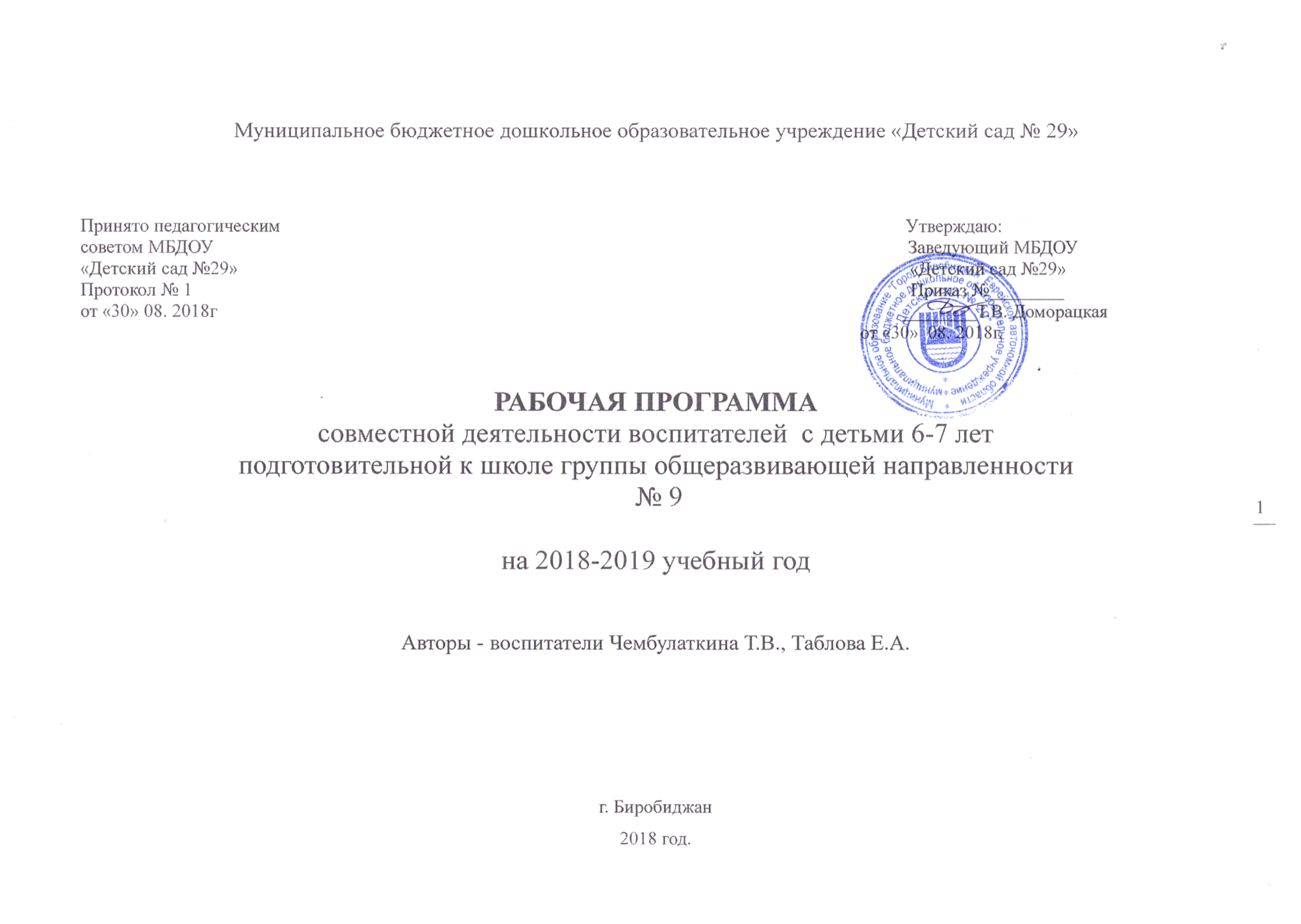 1. Целевой раздел.1.1. Пояснительная запискаНастоящая рабочая программа разработана на основе Основной образовательной  программы  МБДОУ «Детский сад № 29», в соответствии с введением в действие ФГОС ДО и с учетом примерной основной общеобразовательной программы дошкольного образования  «ОТ РОЖДЕНИЯ ДО ШКОЛЫ»  под ред. Н. Е. Вераксы, Т. С. Комаровой, М. А. Васильевой. — М.: МОЗАИКА-СИНТЕЗ, 2014г.  Рабочая программа по развитию детей подготовительной к школе группы обеспечивает разностороннее развитие детей в возрасте от 6 до 7 лет с учѐтом их возрастных и индивидуальных особенностей по основным направлениям - физическому, социально-коммуникативному, познавательному, речевому и художественно – эстетическому.Используются парциальные программы: «Знакомство с родным городом», Р.П. Комлева, 2017г. «Школа ПДДшек», Р. П. Комлева, 2017г. «Нетрадиционные техники по изобразительной деятельности в работе с дошкольниками», 2017г. Я.В. Дорошкова. Реализуемая программа строится на принципе личностно–развивающего и гуманистического характера взаимодействия взрослого с детьми.Данная программа разработана в соответствии со следующими нормативными документами:-Федеральный закон от 29 декабря 2012 г. N 273-ФЗ «Об образовании в Российской Федерации»;• Приказ Министерства образования и науки Российской Федерации от 30 августа 2013 г. №1014 «Об утверждении Порядка организации и осуществления образовательной деятельности по основным общеобразовательным программам – образовательным программам дошкольного образования»;• Приказ Министерства образования и науки Российской Федерации от 17 октября 2013 г. №1155 «Об утверждении федерального государственного образовательного стандарта дошкольного образования»;• Постановление Главного государственного санитарного врача Российской Федерации от 15 мая 2013 года №26 «Об утверждении СанПиН 2.4.1.3049-13 «Санитарно эпидемиологические требования к устройству, содержанию и организации режима работы дошкольных образовательных организаций»;• Устав МБДОУ "Детский сад №29".1.2. Цели и задачи реализации ПрограммыЦель  Программы –  создание благоприятных условий для полноценного проживания ребенком дошкольного детства, формирование основ базовой культуры личности, всестороннее развитие психических и физических качеств в соответствии с возрастными и индивидуальными особенностями, подготовка к жизни в современном обществе, к обучению в школе, сохранению и укреплению здоровья детей, обеспечение безопасности жизнедеятельности дошкольника. Воспитание у дошкольников таких качеств, какпатриотизм, активная жизненная позиция, творческий подход в решении различных жизненных ситуаций, уважение к традиционным ценностям.В соответствии с целью все задачи Программы делятся на три блока:1.Задачи адаптации:Охрана и укреплениефизического и психического здоровья, эмоционального благополучия и своевременного всестороннего развития каждого ребенка;Обеспечение равных возможностей для полноценного развития каждого ребёнка в период дошкольного детства независимо от  пола, нации, языка, социального статуса, психофизиологических и других особенностей (в том числе ограниченных возможностей здоровья);2.Задачи социализации:объединение обучения и воспитания в целостный образовательный процесс на основе духовно-нравственных и социокультурных ценностей и принятых в обществе правил и норм поведения в интересах человека, семьи, общества;Формирование общей культуры личности детей, в том числе ценностей здорового образа жизни, развитие их социальных, нравственных, эстетических, интеллектуальных, физических качеств, инициативности, самостоятельности и ответственности ребёнка, формирование предпосылок учебной деятельности; Формирование социальной компетенции ребёнка, осознания ребёнком самого себя как представителя человеческого рода, восприятия детьми мира предметов, формирование знаний о трудовой деятельности взрослых и т. д. через приобщение дошкольников к истории, культуре, социальной жизни родного города, области, края (а через него Отечества).3.Задачи самоутверждения:создание благоприятных условий развития детей в соответствии с их возрастными   и   индивидуальными   особенностями   и   склонностями.   Развитие  способностей и творческого потенциала каждого ребёнка как субъекта отношений с самим собой, другими детьми, взрослыми и миром;Формирование познавательных интересов и действий ребенка в различных видах деятельности.1.3. Принципы и подходы к формированию Программы.Программа строится на основе принципов дошкольного образования, изложенных в ФГОС ДО.Методологические подходы к формированию Программы.В основу Программы положены идеи возрастного, личностного и деятельностного подходов в воспитании, обучении и развитии детей дошкольного возраста.1.Возрастной подход, учитывающий, что психическое развитие на каждом возрастном этапе подчиняется определенным возрастным закономерностям, а также имеет свою специфику, отличную от другого возраста.2. Личностный подход.Все поведение ребенка определяется непосредственными и широкими социальными мотивами поведения и деятельности. В дошкольном возрасте социальные мотивы поведения развиты еще слабо, а потому в этот возрастной период деятельность мотивируется в основном непосредственными мотивами. Исходя из этого, предлагаемая ребенку деятельность должна быть для него осмысленной, только в этом случае она будет оказывать на него развивающее воздействие.3.Деятельностныйподход.В рамках деятельностного подхода деятельность наравне с обучением рассматривается как движущая сила психического развития. В каждом возрасте существует своя ведущая деятельность, внутри которой возникают новые виды деятельности, развиваются (перестраиваются) психические процессы и возникают личностные новообразования.Реализация этих идей предполагает и предусматривает:построение образовательного процесса на адекватных возрасту формах работы с детьми; основной формой работы с детьми дошкольного возраста и ведущим видом деятельности для них является игра;решение программных образовательных задач в совместной деятельности взрослого и детей и самостоятельной деятельности детей не только в рамках непосредственно образовательной деятельности, но и при проведении режимных моментов.Принципы, структурирующие Программу, и позволяющие реализовать поставленные цели и задачи:принцип развивающего образования предполагает, что образовательное содержание предъявляется ребенку с учетом его актуальных и потенциальных возможностей усвоения этого содержания и совершения им тех или иных действий, с учетом его интересов, склонностей и способностей. Данный принцип предполагает работу педагога в зоне ближайшего развития ребенка, что способствует развитию, т.е. реализации как явных, так и скрытых возможностей ребенка;принцип позитивной социализации ребенка предполагает освоение им в процессе сотрудничества с обучающим взрослым и сверстниками культурных норм, средств и способов деятельности, культурных образцов поведения и общения с другими людьми;принцип возрастной адекватности образования предполагает подбор педагогом содержания и методов дошкольного образования на основе законов возраста. Важно использовать все специфические детские деятельности, опираясь на особенности возраста и психологический анализ задач развития, которые должны быть решены в дошкольном возрасте. При этом необходимо следовать психологическим законам развития ребенка, учитывать его индивидуальные интересы, особенности и склонности;принцип личностно-ориентированного взаимодействия с детьми находится в центре образования детей дошкольного возраста. Способ межличностного взаимодействия — чрезвычайно важный компонент образовательной среды, определяется прежде всего тем, как строятся взаимоотношения между педагогами и детьми. Обычно воспитатели, анализирующие свое общение с детьми, акцентируют внимание на его содержании, т.е. на том, о чем они говорят с детьми, и упускают из виду форму общения, — как они это делают. Однако форма взаимодействия педагога с детьми не в меньшей степени, чем содержание, определяет личностно-ориентированный характер этого взаимодействия. В Программе заложено отношение к ребенку как к качественно отличному от взрослого, но равноценному партнеру: ребенок как личность равноценен взрослому, хотя и обладает специфически детскими возрастными и индивидуальными особенностями. В соответствии с этим воспитатели предоставляют детям право выбора и учитывают их интересы и потребности. Рассматривая детей как равноценных партнеров, воспитатель уважает в каждом из них право на индивидуальную точку зрения, самостоятельный выбор. Поэтому, общаясь с детьми, он предоставляет им не универсальный образец для подражания, а определенное поле выбора, т.е. диапазон одинаково принятых в культуре форм поведения, и каждый ребенок находит свой собственный, адекватный его индивидуальным особенностям стиль поведения. Тем самым, усвоение культурных норм не противоречит развитию у детей творческой и активной индивидуальности. Активность ребенка выходит далеко за пределы усвоения взрослого опыта и рассматривается как накопление личного опыта в процессе самостоятельного исследования и преобразования окружающего его мира;принцип индивидуализации образования в дошкольном возрасте предполагает:постоянное наблюдение, сбор данных о ребенке, анализ его деятельности и создание индивидуальных программ развития;помощь и поддержку ребенка в сложной ситуации;предоставление ребенку возможности выбора в разных видах деятельности, акцент на инициативность, самостоятельность и личностную активность».принципа интеграции образовательных областейпредполагает:построение образовательного материала в соответствии с возрастными возможностями и особенностями детей, спецификой и возможностями образовательных областей;принципкомплексно-тематического  построения образовательного процесса с учетом интеграции образовательных областей предполагает:построение всего образовательного процесса вокруг одной центральной темы дает большие возможности для развития детей. Темы помогают организовать информацию оптимальным способом. У дошкольников появляются многочисленные возможности для практики, экспериментирования, развития основных навыков, понятийного мышления. Выделение основной темы периода не означает, что абсолютно вся деятельность детей должна быть посвящена этой теме. Цель введения основной темы периода — интегрировать образовательную деятельность и избежать неоправданного дробления детской деятельности по образовательным областям. Тематический принцип построения образовательного процесса позволяет органично вводить региональные и культурные компоненты, учитывать специфику дошкольного учреждения;введение похожих тем в различных возрастных группах строится с учетом соблюдения преемственности между всеми возрастными дошкольными группами и между детским садом и начальной школой и обеспечивает достижение единства образовательных целей и преемственности в детском развитии на протяжении всего дошкольного возраста, органичное развитие детей в соответствии с их индивидуальными возможностями. Принципы реализации Рабочей Программы и Программы детского сада учитывают основные принципиальные положенияпримерной общеобразовательной программы дошкольного образования. 1.4. Содержание психолого-педагогической работы по освоению детьми образовательных областей в непосредственно - образовательнойдеятельностиориентировано на разностороннее развитие дошкольников с учетом их возрастных и индивидуальных особенностей по основным направлениям развития и образования детей: социально-коммуникативное развитие, познавательное развитие, речевое развитие, художественно-эстетическое развитие, физическое развитие. Программой предусмотрено (в соответствии с ФГОС ДО)  дифференцирование образовательных областей на тематические модули и направлено на решение следующих задач:Образовательная область - «Социально-коммуникативное развитие».Социально-коммуникативное развитие направлено на усвоение норм и ценностей, принятых в обществе, включая моральные и нравственные ценности; развитие общения и взаимодействия ребенка с взрослыми и сверстниками; становление самостоятельности, целенаправленности и саморегуляции собственных действий; развитие социального и эмоционального интеллекта, эмоциональной отзывчивости, сопереживания, формирование готовности к совместной деятельности со сверстниками, формирование уважительного отношения и чувства принадлежности к своей семье и к сообществу детей и взрослых в учреждении; формирование позитивных установок к различным видам труда и творчества; формирование основ безопасного поведения в быту, социуме, природе.Социализация:Задачи:- формировать положительную самооценку, уверенность в себе; - поддерживать доброжелательное отношение детей друг к другу, взаимодействие в разных видах деятельности; - развитие общения и взаимодействия ребенка с взрослыми, сверстниками, умение работать в группе; - формирование представлений о малой родине, Отечестве, о праздниках и традициях; - формирование представлений о Земле как общем доме, о природе, многообразии стран и народов мира; - усвоение норм и ценностей, принятых в обществе. Ребенок в семье и сообществе, патриотическое воспитание.      Образ Я. Развивать представление о временной перспективе личности, об изменении позиции человека с возрастом (ребенок посещает детский сад, школьник учится, взрослый работает, пожилой человек передает свой опыт другим поколениям). Углублять представления ребенка о себе в прошлом, настоящем и будущем.   Закреплять традиционные гендерные представления, продолжать развивать в мальчиках и девочках качества, свойственные их полу.
Семья. Расширять представления детей об истории семьи в контексте истории родной страны (роль каждого поколения в разные периоды истории страны). Рассказывать детям о воинских наградах дедушек, бабушек, родителей.
Закреплять знание домашнего адреса и телефона, имен и отчеств родителей, их профессий.
Детский сад.Продолжать расширять представления о ближайшей окружающей среде (оформление помещений, участка детского сада, парка, сквера). Учить детей выделять радующие глаз компоненты окружающей среды (окраска стен, мебель, оформление участка и т. п.)   Привлекать детей к созданию развивающей среды дошкольного учреждения (мини-музеев, выставок, библиотеки, конструкторских мастерских и др.); формировать умение эстетически оценивать окружающую среду, высказывать оценочные суждения, обосновывать свое мнение.
Формировать у детей представления о себе как об активном члене коллектива: через участие в проектной деятельности, охватывающей детей младших возрастных групп и родителей; посильном участии в жизни дошкольного учреждения (адаптация младших дошкольников, подготовка
к праздникам, выступлениям, соревнованиям в детском саду и за его пределами и др.)    Родная страна. Расширять представления о родном крае. Продолжать знакомить с достопримечательностями региона, в котором живут дети.
Нa основе расширения знаний об окружающем воспитывать патриотические и интернациональные чувства, любовь к Родине. Углублять и уточнять представления о Родине — России. Поощрять интерес детей к событиям, происходящим в стране, воспитывать чувство гордости за ее достижения. Закреплять знания о флаге, гербе и гимне России (гимн исполняется во время праздника или другого торжественного события; когда звучит гимн, все встают, а мужчины и мальчики снимают головные уборы). Развивать представления о том, что Российская Федерация (Россия) — огромная, многонациональная страна. Воспитывать уважение к людям разных национальностей и их обычаям.
Расширять представления о Москве — главном городе, столице России. Расширять знания о государственных праздниках. Рассказывать детям о Ю. А. Гагарине и других героях космоса. Углублять знания о Российской армии. Воспитывать уважение к защитникам Отечества, к памяти павших бойцов (возлагать с детьми цветы к обелискам, памятникам и т. д.)  Труд:Задачи:- развитие социального интеллекта на основе разных форм организации трудового воспитания в ДОУ; - развитие готовности и способности к самообслуживанию, элементарному бытовому труду; - формирование позитивных установок к различным видам труда и творчества; - готовность к совместной трудовой деятельности со сверстниками; - становление самостоятельности, целенаправленности, саморегуляции действий в процессе разных форм и видов труда; - развитие уважительного отношения к труду взрослых. Самообслуживание, самостоятельность трудовое воспитание.Культурно-гигиенические навыки. Воспитывать привычку быстро и правильно умываться, насухо вытираться, пользуясь индивидуальным полотенцем, правильно чистить зубы, полоскать рот после еды, пользоваться носовым платком и расческой. Закреплять умения детей аккуратно пользоваться столовыми приборами; правильно вести себя за столом; обращаться с просьбой, благодарить. Закреплять умение следить за чистотой одежды и обуви, замечать и
устранять непорядок в своем внешнем виде, тактично сообщать товарищу о необходимости что-то поправить в костюме, прическе.
Самообслуживание.Закреплять умение самостоятельно и быстро одеваться и раздеваться, складывать в шкаф одежду, ставить на место обувь, сушить при необходимости мокрые вещи, ухаживать за обувью (мыть, протирать, чистить). Закреплять умение самостоятельно, быстро и аккуратно убирать за собой постель после сна. Закреплять умение самостоятельно и своевременно готовить материалы и пособия к занятию, без напоминания убирать свое рабочее место.
Общественно-полезный труд. Продолжать формировать трудовые умения и навыки, воспитывать трудолюбие. Приучать детей старательно,
аккуратно выполнять поручения, беречь материалы и предметы, убирать их на место после работы.        Воспитывать желание участвовать в совместной трудовой деятельности наравне со всеми, стремление быть полезными окружающим, радоваться результатам коллективного труда. Развивать умение самостоятельно объединяться для совместной игры и труда, оказывать друг другу помощь. Закреплять умение планировать трудовую деятельность, отбирать необходимые материалы, делать несложные заготовки.   Продолжать учить детей поддерживать порядок в группе и на участке: протирать и мыть игрушки, строительный материал, вместе с воспитателем ремонтировать книги, игрушки (в том числе книги и игрушки воспитанников младших групп детского сада).        Продолжать учить самостоятельно наводить порядок на участке детского сада: подметать и очищать дорожки от мусора, зимой — от снега,
поливать песок в песочнице; украшать участок к праздникам. Приучать детей добросовестно выполнять обязанности дежурных по столовой: полностью сервировать столы и вытирать их после еды, подметать пол. Прививать интерес к учебной деятельности и желание учиться в школе.
Формировать навыки учебной деятельности (умение внимательно слушать воспитателя, действовать по предложенному им плану, а также
самостоятельно планировать свои действия, выполнять поставленную задачу, правильно оценивать результаты своей деятельности).
Труд в природеЗакреплять умение самостоятельно и ответственно выполнять обязанности дежурного в уголке природы: поливать комнатные растения, рыхлить почву, мыть кормушки, готовить корм для рыб, птиц, морских свинок и т. п. Прививать детям интерес к труду в природе, привлекать их к посильному участию: осенью — к уборке овощей с огорода, сбору семян, выкапыванию луковиц, клубней цветов, перекапыванию грядок, пересаживанию цветущих растений из грунта в уголок природы; зимой — к сгребанию снега к стволам деревьев и кустарникам, выращиванию зеленого корма для птиц и животных (обитателей уголка природы), посадке корнеплодов, выращиванию с помощью воспитателя цветов к праздникам; весной — к перекапыванию земли на огороде и в цветнике, к посеву семян (овощей, цветов), высадке рассады; летом — к участию в рыхлении почвы, прополке и окучивании, поливе грядок и клумб.
Уважение к труду взрослы.Расширять представления о труде взрослых, о значении их труда для общества. Воспитывать уважение к людям труда. Продолжать знакомить детей с профессиями, связанными со спецификой родного города (поселка).
Развивать интерес к различным профессиям, в частности к профессиям родителей и месту их работы.   Формы  работы  с детьми - образовательная область «Социально-коммуникативное развитие»Формы  работы с детьми -образовательная область «Труд»Безопасность      Задачи: - развивать способность ребенка к выбору безопасных способов деятельности и поведения; - формировать основы безопасного поведения в быту, социуме, природе; - развивать социальный интеллект, связанный с прогнозированием последствий действий, поведения; - развивать поведение в интересах человека, семьи, общества; - развитие эмоциональной отзывчивости, сопереживания, формирование готовности к оказанию взаимопомощи. Формирование основ безопасности.  Безопасное поведение в природе. Формировать основы экологической культуры. Продолжать знакомить с правилами поведения на природе. Знакомить с Красной книгой, с отдельными представителями животного и растительного мира, занесенными в нее. Уточнять и расширять представления о таких явлениях природы, как гроза, гром, молния, радуга, ураган, знакомить с правилами поведения человека в этих условиях.  Безопасность на дорогах. Систематизировать знания детей об устройстве улицы, о дорожном движении. Знакомить с понятиями «площадь», «бульвар», «проспект».
Продолжать знакомить с дорожными знаками — предупреждающими, запрещающими и информационно-указательными.
Подводить детей к осознанию необходимости соблюдать правила дорожного движения.   Расширять представления детей о работе ГИБДД.
Воспитывать культуру поведения на улице и в общественном транспорте. Развивать свободную ориентировку в пределах ближайшей к детскому саду местности. Формировать умение находить дорогу из дома в детский сад на схеме местности.    Безопасность собственной жизнедеятельности. Формировать представления о том, что полезные и необходимые бытовые предметы при неумелом обращении могут причинить вред и стать причиной беды (электроприборы, газовая плита, инструменты и бытовые предметы). Закреплять правила безопасного обращения с бытовыми предметами. Закреплять правила безопасного поведения во время игр в разное время года (купание в водоемах, катание на велосипеде, катание на санках, коньках, лыжах и др.).   Подвести детей к пониманию необходимости соблюдать меры предосторожности, учить оценивать свои возможности по преодолению опасности. Формировать у детей навыки поведения в ситуациях: «Один дома», «Потерялся», «Заблудился». Формировать умение обращаться за помощью к взрослым. Расширять знания детей о работе МЧС, пожарной службы, службы скорой помощи. Уточнять знания о работе пожарных, правилах поведения при пожаре. Закреплять знания о том, что в случае необходимости взрослые звонят по телефонам «01», «02», «03». Закреплять умение называть свое имя, фамилию, возраст, домашний адрес, телефон.Игровая деятельность.Продолжать развивать у детей самостоятельность в организации всех видов игр, выполнении правил и норм поведения.
Развивать инициативу, организаторские способности. Воспитывать чувство коллективизма. Сюжетно-ролевые игры. Продолжать учить детей брать на себя различные роли в соответствии с сюжетом игры; использовать атрибуты, конструкторы, строительный материал. Побуждать детей по-своему обустраивать собственную игру, самостоятельно подбирать и создавать недостающие для игры предметы (билеты для игры в театр, деньги для покупок). Способствовать творческому использованию в играх представлений
об окружающей жизни, впечатлений о произведениях литературы, мультфильмах.
Развивать творческое воображение, способность совместно развертывать игру, согласовывая собственный игровой замысел с замыслами
сверстников; продолжать формировать умение договариваться, планировать и обсуждать действия всех играющих. Формировать отношения, основанные на сотрудничестве и взаимопомощи. Воспитывать доброжелательность, готовность выручить сверстника; умение считаться с интересами и мнением товарищей по игре, справедливо решать споры. Подвижные игры. Учить детей использовать в самостоятельной деятельности разнообразные по содержанию подвижные игры. Проводить игры с элементами соревнования, способствующие развитию физических качеств (ловкости, быстроты, выносливости), координации движений, умения ориентироваться в пространстве. Учить справедливо, оценивать результаты игры. Развивать интерес к спортивным (бадминтон, баскетбол, настольный теннис, хоккей, футбол) и народным играм.Дидактические игры. Продолжать учить детей играть в различные дидактические игры (лото, мозаика, бирюльки и др.). Развивать умение организовывать игры, исполнять роль ведущего. Учить согласовывать свои действия с действиями ведущего и других участников игры. Развивать в игре сообразительность, умение самостоятельно решать поставленную задачу.Привлекать детей к созданию некоторых дидактических игр («Шумелки», «Шуршалки» и т. д.). Развивать и закреплять сенсорные способности. Содействовать проявлению и развитию в игре необходимых для подготовки к школе качеств: произвольного поведения, ассоциативно-образного и логического мышления, воображения, познавательной активности.Формы  работы  с детьмиобразовательная область «Безопасность»Игровая деятельность.Создание условий для развития игровой деятельности детей. Формирование игровых умений, развитых культурных форм игры. Развитие у детей интереса к различным видам игр. Всестороннее воспитание и гармоничное развитие детей в игре (эмоционально-нравственное, умственное, физическое, художественно-эстетическое и социально-коммузикативное).Развитие самостоятельности, инициативы, творчества, навыков саморегуляции; формирование доброжелательного отношения к сверстникам, умения взаимодействовать, договариваться, самостоятельно разрешать конфликтные ситуации.Продолжать развивать у детей самостоятельность в организации всех видов игр, выполнении правил и норм поведения.
Развивать инициативу, организаторские способности. Воспитывать чувство коллективизма. Сюжетно-ролевые игры.Совершенствовать и расширять игровые замыслы и умения детей. Формировать желание организовывать сюжетно-ролевые игры.Поощрять выбор темы для игры; учить развивать сюжет на основе знаний, полученных при восприятии окружающего, из литературных произведений и телевизионных передач, экскурсий, выставок, путешествий, походов.Учить детей согласовывать тему игры; распределять роли, подготавливать необходимые условия, договариваться о последовательности совместных действий, налаживать и регулировать контакты в совместной игре: договариваться, мириться, уступать, убеждать и т.д. Учить самостоятельно разрешать конфликты, возникающие в ходе игры. Способствовать укреплению устойчивых детских игровых объединений.Продолжать формировать умение согласовывать свои действия с действиями партнеров, соблюдать в игре ролевые взаимодействия и взаимоотношения. Развивать эмоции, возникающие в ходе ролевых и сюжетных игровых действий с персонажами.Учить усложнять игру путем расширения состава ролей, согласования и прогнозирования ролевых действий и поведения в соответствии с сюжетом игры, увеличения количества объединяемых сюжетных линий.Способствовать обогащению знакомой игры новыми решениями (участие взрослого, изменение атрибутики, внесение предметов-заместителей или введение новой роли). Создавать условия для творческого самовыражения; для возникновения новых игр и их развития.Учить детей коллективно возводить постройки, необходимые для игры, планировать предстоящую работу, сообща выполнять задуманное. Учить применять конструктивные умения, полученные на занятиях.Формировать привычку аккуратно убирать игрушки в отведенное для них место.Подвижные игры.Продолжать приучать детей самостоятельно организовывать знакомые подвижные игры; участвовать в играх с элементами соревнования. Знакомить с народными играми.Воспитывать честность, справедливость в самостоятельных играх со сверстниками.Театрализованные игры.Продолжать развивать интерес к театрализованной игре путем активного вовлечения детей в игровые действия. Вызывать желание попробовать себя в разных ролях.Усложнять игровой материал за счет постановки перед детьми все более перспективных (с точки зрения драматургии) художественных задач («Ты была бедной Золушкой, а теперь ты красавица-принцесса», «Эта роль еще никем не раскрыта»), смены тактики работы над игрой, спектаклем.Создавать атмосферу творчества и доверия, предоставляя каждому ребенку возможность высказаться по поводу подготовки к выступлению, процесса игры.Учить детей создавать творческие группы для подготовки и проведения спектаклей, концертов, используя все имеющиеся возможности.Учить выстраивать линию поведения в роли, используя атрибуты, детали костюмов, сделанные своими руками.Поощрять импровизацию, умение свободно чувствовать себя в роли.Воспитывать артистические качества, раскрывать творческий потенциал детей, вовлекая их в различные театрализованные представления: игры в концерт, цирк, показ сценок из спектаклей. Предоставлять детям возможность выступать перед сверстниками, родителями и другими гостями.Дидактические игры. Организовывать дидактические игры, объединяя детей в подгруппы по 2-4 человека; учить выполнять правила игры.Развивать память, внимание, воображение, мышление, речь, сенсорные способности детей. Учить сравнивать предметы, подмечать незначительные различия в их признаках (цвет, форма, величина, материал), объединять предметы по общим признакам, составлять из части целое (складные кубики, мозаика, пазлы), определять изменения в расположении предметов (впереди, сзади, направо, налево, под, над, посередине, сбоку).Формировать желание действовать с разнообразными дидактическими  играми и игрушками (народными, электронными, компьютерными ми и др.).Побуждать детей к самостоятельности в игре, вызывая у них эмоционально--положительный отклик на игровое действие.Учить подчиняться правилам в групповых играх. Воспитывать творческую самостоятельность. Формировать такие качества, как дружелюбие, дисциплинированность.. Воспитывать культуру честного соперничества в  играх-соревнованиях.Образовательная область - «Познавательное развитие».Познавательное развитие предполагает развитие интересов детей, любознательности и познавательной мотивации; формирование познавательных действий, становление сознания; развитие воображения и творческой активности; формирование первичных представлений о себе, других людях, объектах окружающего мира, о свойствах и отношениях объектов окружающего мира (форме, цвете, размере, материале, звучании, ритме, темпе, количестве, числе, части и целом, пространстве и времени, движении и покое, причинах и следствиях и др.), о малой родине и Отечестве, представлений о социокультурных ценностях нашего народа, об отечественных традициях и праздниках, о планете Земля как общем доме людей, об особенностях ее природы, многообразии стран и народов мира.Формирование целостной картины мира      Задачи:- формирование познавательного интереса и действий в различных видах деятельности; - формирование первичных представлений о себе, других людях, объектах окружающего мира (материал, звучание, ритм, темп); - формирование первичных представлений о времени и пространстве, планете Земля, особенностях ее природы, многообразии стран и народов; - поддержка детской инициативы и самостоятельности в познавательной деятельности; - формирование интеллектуальных качеств личности. Приобщение к социокультурным ценностям.Расширять и уточнять представления детей о предметном мире. Формировать представления о предметах, облегчающих труд людей на производстве. Обогащать представления о видах транспорта (наземный, подземный, воздушный, водный). Продолжать знакомить с библиотеками, музеями. Углублять представления детей о дальнейшем обучении, формировать элементарные знания о специфике школы, колледжа, вуза (по возможности посетить школу, познакомиться с учителями и учениками и т. д.).Расширять осведомленность детей в сферах человеческой деятельности (наука, искусство, производство и сфера услуг, сельское хозяйство), представления об их значимости для жизни ребенка, его семьи, детского сада и общества в целом. Через экспериментирование и практическую деятельность дать детям возможность познакомиться с элементами профессиональной деятельности в каждой из перечисленных областей (провести и объяснить простейшие эксперименты с водой, воздухом, магнитом; создать коллективное панно или рисунок, приготовить что-либо; помочь собрать на прогулку младшую группу; вырастить съедобное растение, ухаживать за домашними животными).Расширять представления об элементах экономики (деньги, их история, значение для общества, бюджет семьи, разные уровни обеспеченности людей, необходимость помощи менее обеспеченным людям, благотворительность). Формировать элементарные представления об эволюции Земли (возникновение Земли, эволюция растительного и животного мира), месте человека в природном и социальном мире, происхождении и биологической обоснованности различных рас.Формировать элементарные представления об истории человечества через знакомство с произведениями искусства (живопись, скульптура,
мифы и легенды народов мира), игру и продуктивные виды деятельности. Рассказывать детям о том, что Земля — наш общий дом, на Земле много разных стран; о том, как важно жить в мире со всеми народами, знать и уважать их культуру, обычаи и традиции.Расширять представления о своей принадлежности к человеческому сообществу, о детстве ребят в других странах, о правах детей в мире (Декларация прав ребенка), об отечественных и международных организациях, занимающихся соблюдением прав ребенка (органы опеки, ЮНЕСКО и др.). Формировать элементарные представления о свободе личности как достижении человечества.Исследования и эксперименты:Задачи:- развивать познавательно-исследовательскую деятельность (исследования объектов окружающего мира и экспериментирование с ними); - организовывать виды деятельности, способствующие развитию мышления и воображения, творческой активности; - поддержка детской инициативы и самостоятельности в проектной деятельности. Развитие познавательно - исследовательской деятельности. Первичные представления об объектах окружающего мира.Продолжать расширять и уточнять представления детей о предметном мире; о простейших связях между предметами ближайшего окружения. Углублять представления о существенных характеристиках предметов, о свойствах и качествах различных материалов. Расширять представления о качестве поверхности предметов и объектов. Учить применять разнообразные способы обследования предметов
(наложение, приложение, сравнение по количеству и т. д.). Развивать познавательно-исследовательский интерес, показывая занимательные опыты, фокусы; привлекать к простейшим экспериментам и наблюдениям.  Сенсорное развитие. Развивать зрение, слух, обоняние, осязание, вкус, сенсомоторные способности. Совершенствовать координацию руки и глаза; развивать мелкую моторику рук в разнообразных видах деятельности. Развивать умение созерцать предметы, явления (всматриваться, вслушиваться), направляя внимание на более тонкое различение их качеств. Учить выделять в процессе восприятия несколько качеств  предметов; сравнивать предметы по форме, величине, строению, положению в пространстве, цвету; выделять характерные детали, красивые сочетания цветов и оттенков, различные звуки (музыкальные, природные и др.). Развивать умение классифицировать предметы по общим качествам (форме, величине, строению, цвету).  Проектная деятельность. Развивать проектную деятельность всех типов (исследовательскую, творческую, нормативную). В исследовательской проектной деятельности формировать умение уделять внимание анализу эффективности источников информации. Поощрять обсуждение проекта в кругу сверстников.
Содействовать творческой проектной деятельности индивидуального и группового характера. В работе над нормативными проектами поощрять обсуждение детьми соответствующих этим проектам ситуаций и отрицательных последствий, которые могут возникнуть при нарушении установленных норм. Помогать детям в символическом отображении ситуации, проживании ее основных смыслов и выражении их в образной форме.Дидактические игры.Продолжать учить детей играть в различные дидактические игры (лото, мозаика, бирюльки и др.). Развивать умение организовывать игры, исполнять роль ведущего. Учить согласовывать свои действия с действиями ведущего и других участников игры. Развивать в игре сообразительность, умение самостоятельно решать поставленную задачу. Привлекать детей к созданию некоторых дидактических игр («Шумелки», «Шуршалки» и т. д.). Развивать и закреплять сенсорные способности. Содействовать проявлению и развитию в игре необходимых для подготовки к школе качеств: произвольного поведения, ассоциативно-образного и логического мышления, воображения, познавательной активности.Ознакомление с миром природы.Расширять и уточнять представления детей о деревьях, кустарниках, травянистых растениях; растениях луга, сада, леса.Конкретизировать представления детей об условиях жизни комнатных растений. Знакомить со способами их вегетативного размножения (черенками, листьями,усами). Учить устанавливать связи между состоянием растения и условиями окружающей среды. Знакомить с лекарственными растениями (подорожник, крапива и др.).Расширять и систематизировать знания о домашних, зимующих и перелетных птицах; домашних животных и обитателях уголка природы. Продолжать знакомить детей с дикими животными. Расширять представления об особенностях приспособления животных к окружающей среде. Расширять знания детей о млекопитающих, земноводных и пресмыкающихся. Знакомить с некоторыми формами защиты земноводных и пресмыкающихся от врагов (например, уж отпугивает врагов шипением и т. п.).Расширять представления о насекомых. Знакомить с особенностями их жизни (муравьи, пчелы, осы живут большими семьями, муравьи — в муравейниках, пчелы — в дуплах, ульях). Учить различать по внешнему виду и правильно называть бабочек (капустница, крапивница, павлиний глаз и др.) и жуков (божья коровка, жужелица и др.). Учить сравнивать насекомых по способу передвижения (летают, прыгают, ползают).Развивать интерес к родному краю. Воспитывать уважение к труду сельских жителей (земледельцев, механизаторов, лесничих и др.). Учить обобщать и систематизировать представления о временах года. Формировать представления о переходе веществ из твердого состояния в жидкое и наоборот. Наблюдать такие явления природы, как иней, град, туман, дождь.Закреплять умение передавать свое отношение к природе в рассказах и продуктивных видах деятельности. Объяснить детям, что в природе все взаимосвязано. Учить устанавливать причинно-следственные связи между природными явлениями (если исчезнут насекомые — опылители растений, то растения не дадут семян и др.).Подвести детей к пониманию того, что жизнь человека на Земле во многом зависит от окружающей среды: чистые воздух, вода, лес, почва благоприятно сказываются на здоровье и жизни человека. Закреплять умение правильно вести себя в природе (не ломать кустов и ветвей деревьев, не оставлять мусор, не разрушать муравейники и др.). Оформлять альбомы о временах года: подбирать картинки, фотографии, детские рисунки и рассказы.Сезонные наблюденияОсень.Закреплять знания детей о том, что сентябрь первый осенний месяц. Учить замечать приметы осени (похолодало; земля от заморозков стала твердой; заледенели лужи; листопад; иней на почве).Показать обрезку кустарников, рассказать, для чего это делают.Привлекать к высаживанию садовых растений (настурция, астры) вгоршки.Учить собирать природный материал (семена, шишки, желуди, листья) для изготовления поделок.Зима.Обогащать представления детей о сезонных изменениях вприроде (самые короткие дни и длинные ночи, холодно, мороз, гололеди т. д.).Обращать внимание детей на то, что на некоторых деревьях долгосохраняются плоды (на рябине, ели и т. д.). Объяснить, что это кормдля птиц.Учить определять свойства снега (холодный, пушистый, рассыпается, липкий и др.; из влажного тяжелого снега лучше делать постройки).Учить детей замечать, что в феврале погода меняется (то светит солнце, то дует ветер, то идет снег, на крышах домов появляются сосульки).Рассказать, что 22 декабря — самый короткий день в году.Привлекать к посадке семян овса для птиц.Весна.Расширять представления дошкольников о весенних изменениях в природе (чаще светит солнце, зацветают подснежники;распускаются почки на деревьях и кустарниках, начинается ледоход;пробуждаются травяные лягушки, жабы, ящерицы; птицы вьют гнезда;вылетают бабочки-крапивницы; появляются муравьи).Познакомить с термометром (столбик с ртутью может быстро подниматься и опускаться, в зависимости от того, где он находится — в тениили на солнце).Наблюдать, как высаживают, обрезают деревья и кустарники.Учить замечать изменения в уголке природы (комнатные растенияначинают давать новые листочки, зацветают и т. д.); пересаживать комнатные растения, в том числе способом черенкования.Учить детей выращивать цветы (тюльпаны) к Международномуженскому дню.Знакомить детей с народными приметами: «Длинные сосульки — к долгой весне», «Если весной летит много паутины, лето будет жаркое» и т. Лето.Уточнять представления детей об изменениях, происходящихв природе (самые длинные дни и короткие ночи, тепло, жарко; бываютливневые дожди, грозы, рОбъяснить, что летом наиболее благоприятные условия для ростарастений: растут, цветут и плодоносят.Знакомить с народными приметами: «Радуга от дождя стоит долго — к ненастью, скоро исчезнет — к ясной погоде», «Вечером комары летают густым роем — быть теплу», «Появились опята — лето кончилось».Рассказать о том, что 22 июня — день летнего солнцестояния (самый долгий день в году: с этого дня ночь удлиняется, а день идет наубыль).Знакомить с трудом людей на полях, в садах и огородах. Воспитывать желание помогать взрослым.Математическое развитие:     Задачи:- формирование предпосылок к учебной деятельности; - формирование первичных представлений о свойствах и отношениях объектов окружающего мира (форма, цвет, размер, количество, число, часть и целое, пространство и время, движение и покой, причины и следствия); - развитие интересов детей, любознательности и познавательной мотивации; - формирование познавательных действий, становление сознания. Количество и счет. Развивать общие представления о множестве: умение формировать множества по заданным основаниям, видеть составные части множества, в которых предметы отличаются определенными признаками. Упражнять в объединении, дополнении множеств, удалении из множества части или отдельных его частей. Устанавливать отношения между отдельными частями множества, а также целым множеством и каждой его частью на основе счета, составления пар предметов или соединения предметов стрелками.Совершенствовать навыки количественного и порядкового счета в пределах 10. Познакомить со счетом в пределах 20 без операций над числами. Знакомить с числами второго десятка.Закреплять понимание отношений между числами натурального ряда (7 больше 6 на 1, а 6 меньше 7 на 1), умение увеличивать и уменьшать каждое число на 1 (в пределах 10).Учить называть числа в прямом и обратном порядке (устный счет), последующее и предыдущее число к названному или обозначенному цифрой, определять пропущенное число.Знакомить с составом чисел в пределах 10. Учить раскладывать число на два меньших и составлять из двух меньших большее (в пределах 10, на наглядной основе).Познакомить с монетами достоинством 1, 5, 10 копеек, 1, 2, 5, 10 рублей (различение, набор и размен монет).Учить на наглядной основе составлять и решать простые арифметические задачи на сложение (к большему прибавляется меньшее) и на вычитание (вычитаемое меньше остатка); при решении задач пользоваться знаками действий: плюс (+), минус (–) и знаком отношения равно (=).Величина. Учить считать по заданной мере, когда за единицу счета принимается не один, а несколько предметов или часть предмета.Делить предмет на 2–8 и более равных частей путем сгибания предмета (бумаги, ткани и др.), а также используя условную меру; правильно обозначать части целого (половина, одна часть из двух (одна вторая), две части из четырех (две четвертых) и т. д.); устанавливать соотношение целого и части, размера частей; находить части целого и целое по известным частям.Формировать у детей первоначальные измерительные умения. Учить измерять длину, ширину, высоту предметов (отрезки прямых линий) с помощью условной меры (бумаги в клетку).Учить детей измерять объем жидких и сыпучих веществ с помощью условной меры.Дать представления о весе предметов и способах его измерения. Сравнивать вес предметов (тяжелее — легче) путем взвешивания их на ладонях. Познакомить с весами.Развивать представление о том, что результат измерения (длины, веса, объема предметов) зависит от величины условной меры.Форма. Уточнить знание известных геометрических фигур, их элементов (вершины, углы, стороны) и некоторых их свойств.Дать представление о многоугольнике (на примере треугольника и четырехугольника), о прямой линии, отрезке прямой.Учить распознавать фигуры независимо от их пространственного положения, изображать, располагать на плоскости, упорядочивать по
размерам, классифицировать, группировать по цвету, форме, размерам.Моделировать геометрические фигуры; составлять из нескольких
треугольников один многоугольник, из нескольких маленьких квадратов — один большой прямоугольник; из частей круга — круг, из четырех отрезков — четырехугольник, из двух коротких отрезков — один длинный и т. д.; конструировать фигуры по словесному описанию и перечислению их характерных свойств; составлять тематические композиции из фигур по собственному замыслу.Анализировать форму предметов в целом и отдельных их частей; воссоздавать сложные по форме предметы из отдельных частей по контурным образцам, по описанию, представлению.Ориентировка в пространстве. Учить детей ориентироваться на ограниченной территории (лист бумаги, учебная доска, страница тетради, книги и т. д.); располагать предметы и их изображения в указанном направлении, отражать в речи их пространственное расположение (вверху, внизу, выше, ниже, слева, справа, левее, правее, в левом верхнем (правом нижнем) углу, перед, за, между, рядом и др.).Познакомить с планом, схемой, маршрутом, картой. Развивать способность к моделированию пространственных отношений между объектами в виде рисунка, плана, схемы.Учить «читать» простейшую графическую информацию, обозначающую пространственные отношения объектов и направление их движения в пространстве: слева направо, справа налево, снизу вверх, сверху вниз; самостоятельно передвигаться в пространстве, ориентируясь на условные обозначения (знаки и символы).Ориентировка во времени. Дать детям элементарные представления о времени: его текучести, периодичности, необратимости, последовательности всех дней недели, месяцев, времен года.Учить пользоваться в речи понятиями: «сначала», «потом», «до», «после», «раньше», «позже», «в одно и то же время».Развивать «чувство времени», умение беречь время, регулировать свою деятельность в соответствии со временем; различать длительность отдельных временных интервалов (1 минута, 10 минут, 1 час).Учить определять время по часам с точностью до 1 часа.Формы  работы  с детьмиобразовательная область «Познавательное развитие»Формирование элементарных математических представленийОбразовательная область - «Речевое развитие».Речевое развитие включает владение речью как средством общения и культуры; обогащение активного словаря; развитие связной, грамматически правильной диалогической и монологической речи; развитие речевого творчества; развитие звуковой и интонационной культуры речи, фонематического слуха; знакомство с книжной культурой, детской литературой, понимание на слух текстов различных жанров детской литературы; формирование звуковой аналитико-синтетической активности как предпосылки обучения грамоте.Речевое общение:      Задачи: владение речью как средством общения;  обогащение активного словаря;  развитие связной, грамматически правильной диалогической и монологической речи;  развитие звуковой и интонационной культуры речи, фонематического слуха;  формирование звуковой аналитико-синтетической активности как предпосылки к обучению грамоте;  создание условий для выражения своих чувств и мыслей с помощью речь.Развитие речи.Развивающая речевая среда. Приучать детей — будущих школьников — проявлять инициативу с целью получения новых знаний. Совершенствовать речь как средство общения. Выяснять, что дети хотели бы увидеть своими глазами, о чем хотели бы узнать, в какие настольные и интеллектуальные игры хотели бы научиться играть, какие мультфильмы готовы смотреть повторно и почему, какие рассказы (о чем) предпочитают слушать и т. п.Опираясь на опыт детей, и учитывая их предпочтения, подбирать наглядные материалы для самостоятельного восприятия с последующим обсуждением с воспитателем и сверстниками. Уточнять высказывания детей, помогать им более точно охарактеризовать объект, ситуацию; учить высказывать предположения и делать простейшие выводы, излагать свои мысли понятно для окружающих. Продолжать формировать умение отстаивать свою точку зрения. Помогать осваивать формы речевого этикета.Продолжать содержательно, эмоционально рассказывать детям об интересных фактах и событиях. Приучать детей к самостоятельности суждений.
Формирование словаря. Продолжать работу по обогащению бытового, природоведческого, обществоведческого словаря детей. Побуждать детей интересоваться смыслом слова.Совершенствовать умение использовать разные части речи в точном соответствии с их значением и целью высказывания.
Помогать детям осваивать выразительные средства языка.
Звуковая культура речи.Совершенствовать умение различать на слух и в произношении все звуки родного языка. Отрабатывать дикцию: учить детей внятно и отчетливо произносить слова и словосочетания с естественными интонациями.Совершенствовать фонематический слух: учить называть слова с определенным звуком, находить слова с этим звуком в предложении, определять место звука в слове. Отрабатывать интонационную выразительность речи.
Грамматический строй речи.Продолжать упражнять детей в согласовании слов в предложении и слов в предложении. Совершенствовать умение образовывать (по образцу) однокоренные слова, существительные с суффиксами, глаголы с приставками, прилагательные в сравнительной и превосходной степени. Помогать правильно строить сложноподчиненные предложения, использовать языковые средства для соединения их частей (чтобы, когда, потому что, если, если бы и т. д.).Связная речь. Продолжать совершенствовать диалогическую и монологическую формы речи.
Формировать умение вести диалог между воспитателем и ребенком, между детьми; учить быть доброжелательными и корректными собеседниками, воспитывать культуру речевого общения.Продолжать учить содержательно и выразительно пересказывать литературные тексты, драматизировать их.Совершенствовать умение составлять рассказы о предметах, о содержании картины, по набору картинок с последовательно развивающимся действием. Помогать составлять план рассказа и придерживаться его. Развивать умение составлять рассказы из личного опыта. Продолжать совершенствовать умение сочинять короткие сказки на заданную тему.Подготовка к обучению грамоте. Дать представления о предложении (без грамматического определения). Упражнять в составлении предложений, членении простых предложений (без союзов и предлогов) на слова с указанием их последовательности. Учить детей делить двусложные и трехсложные слова с открытыми слогами (на-ша Ма-ша, ма-ли-на, бе-ре-за) на части. Учить составлять слова из слогов (устно). Учить выделять последовательность звуков в простых словах.Чтение художественной литературы:     Задачи: развитие речевого и литературного творчества на основе ознакомления с художественной литературой;  понимание на слух текстов различных жанров детской литературы;  способность к участию в проектной литературной деятельности;  способность к принятию собственных решений с опорой на опыт литературного образования. Продолжать развивать интерес детей к художественной литературе. Пополнять литературный багаж сказками, рассказами, стихотворениями, загадками, считалками, скороговорками. Воспитывать читателя, способного испытывать сострадание и сочувствие к героям книги, отождествлять себя с полюбившимся персонажем. Развивать у детей чувство юмора. Обращать внимание детей на выразительные средства (образные слова и выражения, эпитеты, сравнения); помогать почувствовать красоту и выразительность языка произведения; прививать чуткость к  поэтическому слову. Продолжать совершенствовать художественно-речевые исполнительские навыки детей при чтении стихотворений, в драматизациях(эмоциональность исполнения, естественность поведения, умение интонацией, жестом, мимикой передать свое отношение к содержанию литературной фразы). Помогать объяснять детям основные различия между литературными жанрами: сказкой, рассказом, стихотворением. Продолжать знакомить детей с иллюстрациями известных художников.Примерный список литературы для чтения детямРусский фольклор
Песенки. «Лиса рожью шла…»; «Чигарики-чок-чигарок…»; «Зима пришла…»; «Идет матушка-весна…»; «Когда солнышко взойдет, роса на
землю падет…».Календарные обрядовые песни.«Коляда! Коляда! А бывает коляда…»; «Коляда, коляда, ты подай пирога…»; «Как пошла коляда…»; «Как
на масляной неделе…»; «Тин-тин-ка…»; «Масленица, Масленица!».Прибаутки. «Братцы, братцы!..»; «Федул, что губы надул?..»; «Ты пирог съел?»; «Где кисель — тут и сел»; «Глупый Иван...»; «Сбил-сколотил — вот колесо».
Небылицы. «Богат Ермошка», «Вы послушайте, ребята».
Сказки и былины. «Илья Муромец и Соловей-разбойник» (запись А. Гильфердинга, отрывок); «Василиса Прекрасная» (из сборника сказок
А. Афанасьева); «Волк и лиса», обр. И. Соколова-Микитова; «Добрыня и Змей», пересказ Н. Колпаковой; «Снегурочка» (по народным сюжетам); «Садко» (запись П. Рыбникова, отрывок); «Семь Симеонов — семь работников», обр. И. Карнауховой; «Сынко-Филипко», пересказ Е. Поленовой; «Не плюй в колодец — пригодится воды напиться», обр. К. Ушинского.Фольклор народов мира
Песенки. «Перчатки», «Кораблик», пер с англ. С. Маршака; «Мы пошли по ельнику», пер. со швед. И. Токмаковой; «Что я видел», «Трое
гуляк», пер. с франц. Н. Гернет и С. Гиппиус; «Ой, зачем ты, жаворонок…», укр., обр. Г. Литвака; «Улитка», молд., обр. И. Токмаковой.
Сказки.Из сказок Ш. Перро (франц.): «Кот в сапогах», пер. Т. Габбе; «Айога», нанайск., обр. Д. Нагишкина; «Каждый свое получил», эстон., обр. М. Булатова; «Голубая птица», туркм., обр. А. Александровой и М. Туберовского; «Беляночка и Розочка», пер. с нем. Л. Кон; «Самый красивый наряд на свете», пер. с япон. В. Марковой.Произведения поэтов и писателей России
Поэзия.М. Волошин. «Осенью»; С. Городецкий. «Первый снег»; М. Лермонтов. «Горные вершины» (из Гете); Ю. Владимиров. «Оркестр»; Г. Сапгир. «Считалки, скороговорки»; С. Есенин. «Пороша»; А. Пушкин. «Зима! Крестьянин, торжествуя…» (из романа «Евгений Онегин»), «Птичка»; П. Соловьева. «День и ночь»; Н. Рубцов. «Про зайца»; Э. Успенский. «Страшная история», «Память»; А. Блок. «На лугу»; С. Городецкий. «Весенняя песенка»; В. Жуковский. «Жаворонок» (в сокр.); Ф. Тютчев. «Весенние воды»; А. Фет. «Уж верба вся пушистая» (отрывок); Н. Заболоцкий. «На реке».
Проза.А. Куприн. «Слон»; М. Зощенко. «Великие путешественники»; К. Коровин. «Белка» (в сокр.); С. Алексеев. «Первый ночной таран»;
Н. Телешов. «Уха» (в сокр.); Е. Воробьев. «Обрывок провода»; Ю. Коваль. «Русачок-травник», «Стожок»; Е. Носов. «Как ворона на крыше заблудилась»; С. Романовский. «На танцах».Литературные сказки.А. Пушкин. «Сказка о мертвой царевне и о семи богатырях»; А. Ремизов. «Хлебный голос», «Гуси-лебеди»; К. Паус-
товский. «Теплый хлеб»; В. Даль. «Старик-годовик»; П. Ершов. «Конек- Горбунок»; К. Ушинский. «Слепая лошадь»; К. Драгунская. «Лекарство от послушности»; И. Соколов-Микитов. «Соль земли»; Г. Скребицкий. «Всяк по-своему».Произведения поэтов и писателей разных стран
Поэзия. Л. Станчев. «Осенняя гамма», пер. с болг. И. Токмаковой; Б. Брехт. «Зимний разговор через форточку», пер. с нем. К. Орешина;
Э. Лир. «Лимерики» («Жил-был старичок из Гонконга…», «Жил-был старичок из Винчестера…», «Жила на горе старушонка…», «Один старикашка с косою…»), пер. с англ. Г. Кружкова.
Литературные сказки.Х.-К. Андерсен. «Дюймовочка», «Гадкий утенок», пер. с дат. А. Ганзен; Ф. Зальтен. «Бемби», пер. с нем. Ю. Нагибина; А. Линдгрен. «Принцесса, не желающая играть в куклы», пер. со швед. Е. Соловьевой; С. Топелиус. «Три ржаных колоска», пер. со швед. А. Любарской.Произведения для заучивания наизусть
Я. Аким. «Апрель»; П. Воронько. «Лучше нет родного края», пер. с укр. С. Маршака; Е. Благинина. «Шинель»; Н. Гернет и Д. Хармс. «Очень- очень вкусный пирог»; С. Есенин. «Береза»; С. Маршак. «Тает месяц молодой...»; Э. Мошковская. «Добежали до вечера»; В. Орлов. «Ты лети к нам, скворушка...»; А. Пушкин. «Уж небо осенью дышало...» (из «Евгения Онегина»); Н. Рубцов. «Про зайца»; И. Суриков. «Зима»; П. Соловьева. «Подснежник»; Ф. Тютчев. «Зима недаром злится» (по выбору воспитателя)Для чтения в лицах
К. Аксаков. «Лизочек»; А. Фройденберг. «Великан и мышь», пер. с нем. Ю. Коринца; Д. Самойлов. «У Слоненка день рождения» (отрывки);
Л. Левин. «Сундук»; С. Маршак. «Кошкин дом» (отрывки).
Дополнительная литература
Сказки. «Белая уточка», рус., из сборника сказок А. Афанасьева; «Мальчик с пальчик», из сказок Ш. Перро, пер. с фран. Б. Дехтерева.
Поэзия. «Вот пришло и лето красное…», рус. нар. песенка; А. Блок. «На лугу»; Н. Некрасов. «Перед дождем» (в сокр.); А. Пушкин. «За вес-ной, красой природы…» (из поэмы «Цыганы»); А. Фет. «Что за вечер…». в сокр.); С. Черный. «Перед сном», «Волшебник»; Э. Мошковская.
«Хитрые старушки», «Какие бывают подарки»; В. Берестов. «Дракон»; Л. Фадеева. «Зеркало в витрине»; И. Токмакова. «Мне грустно»;Д. Хармс. «Веселый старичок», «Иван Торопышкин»; М. Валек. «Мудрецы», пер. со словац. Р. Сефа.Проза.Д. Мамин-Сибиряк. «Медведко»; А. Раскин. «Как папа бросил мяч под автомобиль», «Как папа укрощал собачку»; М. Пришвин.
«Курица на столбах»; Ю. Коваль. «Выстрел».Литературные сказки. А. Усачев. «Про умную собачку Соню» (главы); Б. Поттер. «Сказка про Джемайму Нырнивлужу», пер. с англ. И. Токмаковой; М. Эме. «Краски», пер. с франц. И. Кузнецовой.Формы  работы  с детьми - образовательная область «Речевое развитие»Формы  работы  с детьми «Чтение   художественной  литературы»Образовательная область - «Художественно - эстетическое развитие». Художественно-эстетическое развитие предполагает развитие предпосылок ценностно-смыслового восприятия и понимания произведений искусства (словесного, музыкального, изобразительного), мира природы; становление эстетического отношения к окружающему миру; формирование элементарных представлений о видах искусства; восприятие музыки, художественной литературы, фольклора; стимулирование сопереживания персонажам художественных произведений; реализацию самостоятельной творческой деятельности детей (изобразительной, конструктивно-модельной, музыкальной и др.).Художественное творчество:Задачи: формирование элементарных представлений об изобразительном искусстве и его жанрах;  формирование представлений о художественной культуре малой родины и Отечества, разных стран и народов мира;  развитие изобразительной деятельности (лепка, рисование, аппликация);  поддержка инициативы и самостоятельности в разных видах изобразительной деятельности и конструировании;  организация видов деятельности, способствующих художественно-эстетическому развитию. Приобщение к искусству.Развивать эстетическое восприятие, чувство ритма, художественный вкус, эстетическое отношение к окружающему, к искусству и художественной деятельности.
Формировать интерес к классическому и народному искусству (музыке, изобразительному искусству, литературе, архитектуре).
Формировать основы художественной культуры. Развивать интерес к искусству. Закреплять знания об искусстве как виде творческой
деятельности людей, о видах искусства (декоративно-прикладное, изобразительное искусство, литература, музыка, архитектура, театр, танец, кино, цирк).
Расширять знания детей об изобразительном искусстве, развивать художественное восприятие произведений изобразительного искусства.
Продолжать знакомить детей с произведениями живописи: И. Шишкин («Рожь», «Утро в сосновом лесу»), И. Левитан («Золотая осень», «Март», «Весна. Большая вода»), А. Саврасов («Грачи прилетели»), А. Пластов («Полдень», «Летом», «Сенокос»), В. Васнецов («Аленушка», «Богатыри», «Иван-царевич на Сером волке») и др.
Обогащать представления о скульптуре малых форм, выделяя об-
разные средства выразительности (форму, пропорции, цвет, характерные детали, позы, движения и др.).Расширять представления о художниках — иллюстраторах детской
книги (И. Билибин, Ю. Васнецов, В. Конашевич, В. Лебедев, Т. Маврина, Е. Чарушин и др.).
Продолжать знакомить с народным декоративно-прикладным искусством (гжельская, хохломская, жостовская, мезенская роспись), с керамическими изделиями, народными игрушками.Продолжать знакомить с архитектурой, закреплять и обогащать знания детей о том, что существуют здания различного назначения (жилые дома, магазины, кинотеатры, детские сады, школы и др.).
Развивать умение выделять сходство и различия архитектурных сооружений одинакового назначения. Формировать умение выделять одинаковые части конструкции и особенности деталей.Познакомить со спецификой храмовой архитектуры: купол, арки, архитектурный поясок по периметру здания, барабан (круглая часть под куполом) и т. д. Знакомить с архитектурой с опорой на региональные особенности местности, в которой живут дети. Рассказать детям о том, что, как и в каждом виде искусства, в архитектуре есть памятники, которые известны во всем мире: в России это Кремль, собор Василия Блаженного, Зимний дворец, Исаакиевский собор, Петергоф, памятники Золотого кольца и другие — в каждом городе свои.
Развивать умения передавать в художественной деятельности образы архитектурных сооружений, сказочных построек. Поощрять стремление изображать детали построек (наличники, резной подзор по контуру крыши).
Расширять представления детей о творческой деятельности, ее особенностях; формировать умение называть виды художественной деятельности, профессии деятелей искусства (художник, композитор, артист, танцор, певец, пианист, скрипач, режиссер, директор театра, архитектор и т. п). Развивать эстетические чувства, эмоции, переживания; умение самостоятельно создавать художественные образы в разных видах деятельности.
Формировать представление о значении органов чувств человека для художественной деятельности, формировать умение соотносить органы чувств с видами искусства (музыку слушают, картины рассматривают, стихи читают и слушают и т. д.).
Знакомить с историей и видами искусства; формировать умение различать народное и профессиональное искусство. Организовать посещение выставки, театра, музея, цирка (совместно с родителями).Расширять представления о разнообразии народного искусства,
художественных промыслов (различные виды материалов, разные регионы страны и мира). Воспитывать интерес к искусству родного края; любовь и бережное отношение к произведениям искусства.Поощрять активное участие детей в художественной деятельности по собственному желанию и под руководством взрослого.
Изобразительная деятельность.РисованиеФормировать у детей устойчивый интерес к изобразительной деятельности. Обогащать сенсорный опыт, включать в процесс ознакомления с предметами движения рук по предмету. Продолжать развивать образное эстетическое восприятие, образные представления, формировать эстетические суждения; учить аргументировано и развернуто оценивать изображения, созданные как самим ребенком, так и его сверстниками, обращая внимание на обязательность доброжелательного и уважительного отношения к работам товарищей.
Формировать эстетическое отношение к предметам и явлениям окружающего мира, произведениям искусства, к художественно-творческой деятельности. Воспитывать самостоятельность; учить активно и творчески применять ранее усвоенные способы изображения в рисовании, лепке и аппликации, используя выразительные средства. Продолжать учить рисовать с натуры; развивать аналитические способности, умение сравнивать предметы между собой, выделять особенности каждого предмета; совершенствовать умение изображать предметы, передавая их форму, величину, строение, пропорции, цвет, композицию.Продолжать развивать коллективное творчество. Воспитывать стремление действовать согласованно, договариваться о том, кто какую часть работы будет выполнять, как отдельные изображения будут объединяться в общую картину. Формировать умение замечать недостатки своих работ и исправлять их; вносить дополнения для достижения большей выразительности создаваемого образа.Предметное рисование. Совершенствовать умение изображать предметы по памяти и с натуры; развивать наблюдательность, способность замечать характерные особенности предметов и передавать их средствами рисунка (форма, пропорции, расположение на листе бумаги).
Совершенствовать технику изображения. Продолжать развивать свободу и одновременно точность движений руки под контролем зрения, их плавность, ритмичность. Расширять набор материалов, которые дети могут использовать в рисовании (гуашь, акварель, сухая и жирная пастель, сангина, угольный карандаш, гелевая ручка и др.). Предлагать соединять в одном рисунке разные материалы для создания выразительного образа.Учить новым способам работы с уже знакомыми материалами (например, рисовать акварелью по сырому слою); разным способам создания фона для изображаемой картины: при рисовании акварелью и гуашью — до создания основного изображения; при рисовании пастелью и цветными карандашами фон может быть подготовлен как в начале, так и по завершении основного изображения.Продолжать формировать умение свободно владеть карандашом при выполнении линейного рисунка, учить плавным поворотам руки при рисовании округлых линий, завитков в разном направлении (от веточки и от конца завитка к веточке, вертикально и горизонтально), учить осуществлять движение всей рукой при рисовании длинных линий, крупных форм, одними пальцами — при рисовании небольших форм и мелких деталей, коротких линий, штрихов, травки (хохлома), оживок (городец) и др.Учить видеть красоту созданного изображения и в передаче формы, плавности, слитности линий или их тонкости, изящности, ритмичности расположения линий и пятен, равномерности закрашивания рисунка; чувствовать плавные переходы оттенков цвета, получившиеся при равномерном закрашивании и регулировании нажима на карандаш. Развивать представление о разнообразии цветов и оттенков, опираясь на реальную окраску предметов, декоративную роспись, сказочные сюжеты; учить создавать цвета и оттенки. Постепенно подводить детей к обозначению цветов, например, включающих два оттенка (желто-зеленый, серо-голубой) или уподобленных природным (малиновый, персиковый и т. п.). Обращать их внимание на изменчивость цвета предметов (например, в процессе роста помидоры зеленые, а созревшие — красные). Учить замечать изменение цвета в природе в связи с изменением погоды (небо голубое в солнечный день и серое в пасмурный). Развивать цветовое восприятие в целях обогащения колористической гаммы рисунка. Учить детей различать оттенки цветов и передавать их в рисунке, развивать восприятие, способность наблюдать и сравнивать цвета окружающих предметов, явлений (нежно-зеленые только что появившиеся листочки, бледно-зеленые стебли одуванчиков и их темно-зеленые листья и т. п.).Сюжетное рисование. Продолжать учить детей размещать изображения на листе в соответствии с их реальным расположением (ближе или дальше от рисующего; ближе к нижнему краю листа — передний план или дальше от него — задний план); передавать различия в величине изображаемых предметов (дерево высокое, цветок ниже дерева; воробышек маленький, ворона большая и т. п.). Формировать умение строить композицию рисунка; передавать движения людей и животных, растений, склоняющихся от ветра. Продолжать формировать умение передавать в рисунках как сюжеты народных сказок, так и авторских произведений (стихотворений, сказок, рассказов); проявлять самостоятельность в выборе темы, композиционного и цветового решения.Декоративное рисование. Продолжать развивать декоративное творчество детей; умение создавать узоры по мотивам народных росписей, уже знакомых детям и новых (городецкая, гжельская, хохломская, жостовская, мезенская роспись и др.). Учить детей выделять и передавать цветовую гамму народного декоративного искусства определенного вида. Закреплять умение создавать композиции на листах бумаги разной формы, силуэтах предметов и игрушек; расписывать вылепленные детьми игрушки.Закреплять умение при составлении декоративной композиции на основе того или иного вида народного искусства использовать xapaктерные для него элементы узора и цветовую гамму.
Лепка. Развивать творчество детей; учить свободно, использовать для создания образов предметов, объектов природы, сказочных персонажей разнообразные приемы, усвоенные ранее; продолжать учить передавать форму основной части и других частей, их пропорции, позу, характерные особенности изображаемых объектов; обрабатывать поверхность формы движениями пальцев и стекой.
Продолжать формировать умение передавать характерные движения человека и животных, создавать выразительные образы (птичка подняла крылышки, приготовилась лететь; козлик скачет, девочка танцует; дети делают гимнастику — коллективная композиция). Учить детей создавать скульптурные группы из двух-трех фигур, развивать чувство композиции, умение передавать пропорции предметов, их соотношение по величине, выразительность поз, движений, деталей.Декоративная лепка. Продолжать развивать навыки декоративной лепки; учить использовать разные способы лепки (налеп, углубленный рельеф), применять стеку. Учить при лепке из глины расписывать пластину, создавать узор стекой; создавать из глины, разноцветного пластилина предметные и сюжетные, индивидуальные и коллективные композиции.Аппликация. Продолжать учить создавать предметные и сюжетные изображения с натуры и по представлению: развивать чувство композиции (учить красиво располагать фигуры на листе бумаги формата, соответствующего пропорциям изображаемых предметов). Развивать умение составлять узоры и декоративные композиции из геометрических и растительных элементов на листах бумаги разной формы; изображать птиц, животных по замыслу детей и по мотивам народного искусства. Закреплять приемы вырезания симметричных предметов из бумаги, сложенной вдвое; несколько предметов или их частей из бумаги, сложенной гармошкой.При создании образов поощрять применение разных приемов вырезания, обрывания бумаги, наклеивания изображений (намазывая их клеем полностью или частично, создавая иллюзию передачи объема); учить мозаичному способу изображения с предварительным легким обозначением карандашом формы частей и деталей картинки. Продолжать развивать чувство цвета, колорита, композиции. Поощрять проявления творчества.Художественный труд: работа с бумагой и картоном. Закреплять умение складывать бумагу прямоугольной, квадратной, круглой формы в разных направлениях (пилотка); использовать разную по фактуре бумагу, делать разметку с помощью шаблона; создавать игрушки-забавы (мишка-физкультурник, клюющий петушок и др.).
Формировать умение создавать предметы из полосок цветной бумаги (коврик, дорожка, закладка), подбирать цвета и их оттенки при изготовлении игрушек, сувениров, деталей костюмов и украшений к праздникам. Формировать умение использовать образец. Совершенствовать умение детей создавать объемные игрушки в технике оригами.Художественный труд: работа с тканью. Формировать умение вдевать нитку в иголку, завязывать узелок; пришивать пуговицу, вешалку; шить простейшие изделия (мешочек для семян, фартучек для кукол, игольница) швом «вперед иголку». Закреплять умение делать аппликацию, используя кусочки ткани разнообразной фактуры (шелк для бабочки, байка для зайчика и т. д.), наносить контур с помощью мелка и вырезать в соответствии с задуманным сюжетом.Художественный труд: работа с природным материалом. Закреплять умение создавать фигуры людей, животных, птиц из желудей, шишек, косточек, травы, веток, корней и других материалов, передавать выразительность образа, создавать общие композиции («Лесная поляна», «Сказочные герои»). Развивать фантазию, воображение.
Закреплять умение детей аккуратно и экономно использовать материалы.
Конструктивно-модельная деятельность.Формировать интерес к разнообразным зданиям и сооружениям (жилые дома, театры и др.). Поощрять желание передавать их особенности в конструктивной деятельности. Учить видеть конструкцию объекта и анализировать ее основные части, их функциональное назначение.
Предлагать детям самостоятельно находить отдельные конструктивные решения на основе анализа существующих сооружений.
Закреплять навыки коллективной работы: умение распределять обязанности, работать в соответствии с общим замыслом, не мешая друг другу.
Конструирование из строительного материала.Учить детей сооружать различные конструкции одного и того же объекта в соответствии с их назначением (мост для пешеходов, мост для транспорта). Определять, какие детали более всего подходят для постройки, как их целесообразнее скомбинировать; продолжать развивать умение планировать процесс возведения постройки. Продолжать учить сооружать постройки, объединенные общей темой (улица, машины, дома).
Конструирование из деталей конструкторов.Познакомить с разнообразными пластмассовыми конструкторами. Учить создавать различные модели (здания, самолеты, поезда и т. д.) по рисунку, по словесной инструкции воспитателя, по собственному замыслу. Познакомить детей с деревянным конструктором, детали которого
крепятся штифтами. Учить создавать различные конструкции (мебель, машины) по рисунку и по словесной инструкции воспитателя.
Учить создавать конструкции, объединенные общей темой (детская площадка, стоянка машин и др.). Учить разбирать конструкции при помощи скобы и киянки (в пластмассовых конструкторах).Музыка:Задачи: развитие музыкальной деятельности (восприятие музыки, понимание смысла муз. произведений, пение, музыкально-ритмические движения, игры на муз. инструментах);  формирование элементарных представлений о музыкальном искусстве и его жанрах;  реализация самостоятельной музыкальной деятельности, развития музыкального творчества;  формирование представлений о музыкальной сокровищнице малой родины и Отечества, разных стран и народов мира. Музыкально-художественная деятельность.Продолжать приобщать детей к музыкальной культуре, воспитывать художественный вкус. Продолжать обогащать музыкальные впечатления детей, вызывать яркий эмоциональный отклик при восприятии музыки разного характера. Совершенствовать звуковысотный, ритмический, тембровый и динамический слух.Способствовать дальнейшему формированию певческого голоса, развитию навыков движения под музыку. Обучать игре на детских музыкальных инструментах. Знакомить с элементарными музыкальными понятиями.
Слушание.Продолжать развивать навыки восприятия звуков по высоте в пределах квинты — терции; обогащать впечатления детей и формировать музыкальный вкус, развивать музыкальную память. Способствовать развитию мышления, фантазии, памяти, слуха.
Знакомить с элементарными музыкальными понятиями (темп, ритм); жанрами (опера, концерт, симфонический концерт), творчеством композиторов и музыкантов. Познакомить детей с мелодией Государственного гимна Российской Федерации.
Пение.Совершенствовать певческий голос и вокально-слуховую координацию. Закреплять практические навыки выразительного исполнения песен в пределах от до первой октавы до ре второй октавы; учить брать дыхание и удерживать его до конца фразы; обращать внимание на артикуляцию (дикцию). Закреплять умение петь самостоятельно, индивидуально и коллективно, с музыкальным сопровождением и без него.Песенное творчество. Учить самостоятельно придумывать мелодии, используя в качестве образца русские народные песни; самостоятельно импровизировать мелодии на заданную тему по образцу и без него, используя для этого знакомые песни, музыкальные пьесы и танцы.
Музыкально-ритмические движения. Способствовать дальнейшему развитию навыков танцевальных движений, умения выразительно и ритмично двигаться в соответствии с разнообразным характером музыки, передавая в танце эмоционально-образное содержание. Знакомить с национальными плясками (русские, белорусские, украинские и т. д.). Развивать танцевально-игровое творчество; формировать навыки художественного исполнения различных образов при инсценировании песен, театральных постановок.
Музыкально-игровое и танцевальное творчество.Способствовать развитию творческой активности детей в доступных видах музыкальной исполнительской деятельности (игра в оркестре, пение, танцевальные движения и т. п.).
Учить детей импровизировать под музыку соответствующего характера (лыжник, конькобежец, наездник, рыбак; лукавый котик и сердитый.Учить придумывать движения, отражающие содержание песни; выразительно действовать с воображаемыми предметами.
Учить самостоятельно искать способ передачи в движениях музыкальных образов. Формировать музыкальные способности; содействовать проявлению активности и самостоятельности.
Игра на детских музыкальных инструментах.Знакомить с музыкальными произведениями в исполнении различных инструментов и в оркестровой обработке.
Учить играть на металлофоне, свирели, ударных и электронных музыкальных инструментах, русских народных музыкальных инструментах: трещотках, погремушках, треугольниках; исполнять музыкальные произведения в оркестре и в ансамбле.
Театральное развитие:Театрализованная деятельность в детском саду может быть организована в утренние и вечерние часы в нерегламентированное время; органично включена в различные другие занятия (музыкальные, по изодеятельности и др.), а также запланирована специально в недельном расписании занятий по родному языку и ознакомлению с окружающим миром. Желательно, чтобы все организованные формы театрализованной деятельности проводились небольшими подгруппами, что обеспечит индивидуальный подход к каждому ребенку. Причем каждый раз подгруппы должны формироваться по-разному, в зависимости от содержания занятий.Задачи:развитие видов деятельности, способствующих художественно-эстетическому развитию детей;  стимулирование сопереживания персонажам художественных произведений;  предоставление возможности для самовыражения и развития творчества дошкольников;  становление эстетического отношения к окружающему миру;  развитие предпосылок для восприятия и понимания произведений искусств. Продолжать приобщать детей к театральной культуре  - разыгрывать сценки по знакомым сказкам, стихотворениям, песням с использованием кукол знакомых видов театров, элементов костюмов, декораций;чувствовать и понимать эмоциональное состояние героев, вступать в ролевое взаимодействие с другими персонажами.Совершенствовать навыки  выступления перед сверстниками, детьми младших групп, родителями, иной аудиторией,самостоятельно организовывать театрализованные игры (выбирать сказку, стихотворение, песню для постановки, готовить необходимые атрибуты, распределять между собой обязанности и роли); разыгрывать представления, инсценировки, использовать средства выразительности (поза, жесты, мимика, голос, движение);широко использовать в театрализованной деятельности различные виды театров.Расширять знания детей о театральном искусстве – дети должны быть знакомы с некоторыми видами театров (кукольный, драматический, музыкальный, детский, театр зверей и др.); некоторыми приемами и манипуляциями, применяемыми в знакомых видах театров: верховых кукол, пальчиковом, бибабо. Должны  иметь представление:о театре, театральной культуре;истории театра;устройстве театра (зрительный зал, фойе, гардероб);театральных профессиях (актер, гример, костюмер, режиссер, звукорежиссер, декоратор, осветитель, суфлер).Театрализованные игры. Развивать самостоятельность детей в организации театрализованных игр. Совершенствовать умение самостоятельно выбирать сказку, стихотворение, песню для постановки; готовить необходимые атрибуты и декорации для будущего спектакля; распределять между собой обязанности и роли. Развивать творческую самостоятельность, эстетический вкус в передаче образа; отчетливость произношения. Учить использовать средства выразительности (поза, жесты, мимика, интонация, движения). Воспитывать любовь к театру. Широко использовать в театрализованной деятельности детей разные виды театра (бибабо, пальчиковый, баночный, театр картинок, перчаточный, кукольный и др.).Воспитывать навыки театральной культуры, приобщать к театральному искусству через просмотр театральных постановок, видеоматериалов. Рассказывать детям о театре, театральных профессиях. Учить постигать художественные образы, созданные средствами
театральной выразительности (свет, грим, музыка, слово, хореография, декорации и др.).Формы  работы  с детьми - образовательная область «Художественно-эстетическое развитие»Формы  работы  с детьми - образовательная область «Художественно-эстетическое развитие»«Музыка»Образовательная область - «Физическое развитие»Физическое развитие включает приобретение опыта в следующих видах деятельности детей: двигательной, в том числе связанной с выполнением упражнений, направленных на развитие таких физических качеств, как координация и гибкость; способствующих правильному формированию опорно-двигательной системы организма, развитию равновесия, координации движения, крупной и мелкой моторики обеих рук, а также с правильным, не наносящем ущерба организму, выполнением основных движений (ходьба, бег, мягкие прыжки, повороты в обе стороны), формирование начальных представлений о некоторых видах спорта, овладение подвижными играми с правилами; становление целенаправленности и саморегуляции в двигательной сфере; становление ценностей здорового образа жизни, овладение его элементарными нормами и правилами (в питании, двигательном режиме, закаливании, при формировании полезных привычек и др.).Здоровье:Задачи:- обеспечить равные возможности для полноценного развития каждого ребенка; - охранять и укреплять физическое и психическое здоровье детей, их эмоциональное благополучие; - создавать условия для правильного формирования всех систем организма; - формировать ценности здорового образа жизни, овладевать элементарными нормами и правилами; - оказывать помощь родителям в охране и укреплении здоровья детей (физического и психического). Формирование начальных представлений о здоровом образе жизниРасширять представления детей о рациональном питании (объем пищи, последовательность ее приема, разнообразие в питании, питьевой режим). Формировать представления о значении двигательной активности в жизни человека; умения использовать специальные физические упражнения для укрепления своих органов и систем. Формировать представления об активном отдыхе.Расширять представления о правилах и видах закаливания, о пользе закаливающих процедур. Расширять представления о роли солнечного света, воздуха и воды в жизни человека и их влиянии на здоровье.Физическая культура:      Задачи:- овладение основными движениями; - развитие крупной и мелкой моторики; - поддержка инициативы и самостоятельности детей в двигательной деятельности; - формирование интереса к участию в подвижных играх и соревнованиях; формирование физических качеств (выносливость, гибкость, ловкость и др.) Физическая культура.Формировать потребность в ежедневной двигательной деятельности. Воспитывать умение сохранять правильную осанку в различных видах деятельности. Совершенствовать технику ocновных движений, добиваясь естественности, легкости, точности, выразительности их выполнения. Закреплять умение соблюдать заданный темп в ходьбе и беге. Учить сочетать разбег с отталкиванием в прыжках на мягкое покрытие, в длину и высоту с разбега.Добиваться активного движения кисти руки при броске. Учить перелезать с пролета на пролет гимнастической стенки по диагонали. Учить быстро перестраиваться на месте и во время движения, равняться в колонне, шеренге, кругу; выполнять упражнения ритмично, в указанном воспитателем темпе.Развивать психофизические качества: силу, быстроту, выносливость, ловкость, гибкость. Продолжать упражнять детей в статическом и динамическом равновесии, развивать координацию движений и ориентировку в пространстве. Закреплять навыки выполнения спортивных упражнений.Учить самостоятельно следить за состоянием физкультурного инвентаря, спортивной формы, активно участвовать в уходе за ними. Обеспечивать разностороннее развитие личности ребенка: воспитывать выдержку, настойчивость, решительность, смелость, организованность, инициативность, самостоятельность, творчество, фантазию.Продолжать учить детей самостоятельно организовывать подвижные игры, придумывать собственные игры, варианты игр, комбинировать движения. Поддерживать интерес к физической культуре и спорту, отдельным достижениям в области спорта.Подвижные игры. Учить детей использовать разнообразные подвижные игры (в том числе игры с элементами соревнования), способствующие развитию психофизических качеств (ловкость, сила, быстрота, выносливость, гибкость), координации движений, умения ориентироваться в пространстве; самостоятельно организовывать знакомые подвижные игры со сверстниками, справедливо оценивать свои результаты и результаты товарищей.Учить придумывать варианты игр, комбинировать движения, проявляя творческие способности.Развивать интерес к спортивным играм и упражнениям (городки, бадминтон, баскетбол, настольный теннис, хоккей, футбол).Задачи психолого-педагогической работы по формированию физических, интеллектуальных и личностных качеств детей решаются интегрировано в ходе освоения всех образовательных областей наряду с задачами, отражающими специфику каждой образовательной области, с обязательным психологическим сопровождением.При этом решение программных образовательных задач предусматривается не только в рамках непосредственно образовательной деятельности, но и в ходе режимных моментов — как в совместной деятельности взрослого и детей, так и в самостоятельной деятельности дошкольников.Примерный переченьосновных движений,подвижных игр и упражнений(подготовительная к школе группа(от 6 до 7 лет)
Основные движения
Ходьба. Ходьба обычная, на носках с разными положениями рук,
на пятках, на наружных сторонах стоп, с высоким подниманием колена
(бедра), широким и мелким шагом, приставным шагом вперед и назад,
гимнастическим шагом, перекатом с пятки на носок; ходьба в полуприеде. Ходьба в колонне по одному, по двое, по трое, по четыре, в шеренге.
Ходьба в разных направлениях: по кругу, по прямой с поворотами, змейкой, врассыпную. Ходьба в сочетании с другими видами движенийУпражнения в равновесии. Ходьба по гимнастической скамейке боком приставным шагом; с набивным мешочком на спине; приседая на
одной ноге и пронося другую махом вперед сбоку скамейки; поднимая прямую ногу и делая под ней хлопок; с остановкой посередине и перешагиванием (палки, веревки), с приседанием и поворотом кругом, с перепрыгиванием через ленточку. Ходьба по узкой рейке гимнастической  скамейки, по веревке (диаметр 1,5–3 см) прямо и боком. Кружение с
закрытыми глазами (с остановкой и выполнением различных фигур).
Бег.Бег обычный, на носках, высоко поднимая колено, сильно сгибая ноги назад, выбрасывая прямые ноги вперед, мелким и широким
шагом. Бег в колонне по одному, по двое, из разных исходных положений, в разных направлениях, с различными заданиями, с преодолением
препятствий. Бег со скакалкой, с мячом, по доске, бревну, в чередовании с ходьбой, прыжками, с изменением темпа. Непрерывный бег в течение 2–3 минут. Бег со средней скоростью на 80–120 м (2—4 раза) в чередовании с ходьбой; челночный бег 3—5 раз по 10 м. Бег на скорость: 30 м примерно за 6,5–7,5 секунды к концу года.
Ползание, лазанье. Ползание на четвереньках по гимнастической
скамейке, бревну; ползание на животе и спине по гимнастической скамейке, подтягиваясь руками и отталкиваясь ногами. Пролезание в обруч
разными способами; подлезание под дугу, гимнастическую скамейку несколькими способами подряд (высота 35–50 см). Лазанье по гимнастической стенке с изменением темпа, сохранением координации движений, использованием перекрестного и одноименного движения рук и ног, перелезанием с пролета на пролет по диагонали.
Прыжки Прыжки на двух ногах: на месте (разными способами) по 30 прыжков 3—4 раза в чередовании с ходьбой, с поворотом кругом,
продвигаясь вперед на 5–6 м, с зажатым между ног мешочком с песком. Прыжки через 6—8 набивных мячей последовательно через каждый; на одной ноге через линию, веревку вперед и назад, вправо и влево, на месте и с продвижением. Прыжки вверх из глубокого приседа, на мягкое покрытие с разбега (высота до 40 см). Прыжки с высоты 40 см, в длину с места (около 100 см), в длину с разбега (180–190 см), вверх с места, доставая предмет, подвешенный на 25–30 см выше поднятой руки ребенка, с разбега (не менее 50 см). Прыжки через короткую скакалку разными способами (на двух ногах, с ноги на ногу), прыжки через длинную скакалку по одному, парами, прыжки через большой обруч (как через скакалку). Подпрыгивание на двух ногах, стоя на скамейке, продвигаясь вперед; прыжки на двух ногах с продвижением вперед по наклонной поверхности.Бросание, ловля, метание.Перебрасывание мяча друг другу снизу, из-за головы (расстояние 3–4 м), из положения сидя ноги скрестно; через
сетку. Бросание мяча вверх, о землю, ловля его двумя руками (не менее 20 раз), одной рукой (не менее 10 раз), с хлопками, поворотами. Отбивание мяча правой и левой рукой поочередно на месте и в движении. Ведение мяча в разных направлениях. Перебрасывание набивных мячей. Метание на дальность (6–12 м) левой и правой рукой. Метание в цель из разных положений (стоя, стоя на коленях, сидя), метание в горизонтальную и вертикальную цель (с расстояния 4–5 м), метание в движущуюся цель.Групповые упражнения с переходами.Построение (самостоятельно) в колонну по одному, в круг, шеренгу. Перестроение в колонну по двое, по трое, по четыре на ходу, из одного круга в несколько (2—3). Расчет на «первый-второй» и перестроение из одной шеренги в две; равнение в колонне, шеренге, круге; размыкание и смыкание приставным шагом; повороты направо, налево, кругомРитмическая гимнастика. Красивое, грациозное выполнение физических упражнений под музыку. Согласование ритма движений с музыкальным сопровождением.Общеразвивающие упражнения:
Упражнения для кистей рук, развития и укрепления мышц плечевого пояса.Поднимать рук вверх, вперед, в стороны, вставая на носки (из положения стоя, пятки вместе, носки врозь), отставляя ногу назад на
носок, прижимаясь к стенке; поднимать руки вверх из положения руки к плечам. Поднимать и опускать плечи; энергично разгибать согнутые в локтях руки (пальцы сжаты в кулаки), вперед и в стороны; отводить локти назад (рывки 2—3 раза) и выпрямлять руки в стороны из положения руки перед грудью; выполнять круговые движения согнутыми в локтях руками (кисти у плеч). Вращать обруч одной рукой вокруг вертикальной оси, на предплечье и кисти руки перед собой и сбоку; вращать кистями рук. Разводить и сводить пальцы; поочередно соединять все пальцы с большим.Упражнения для развития и укрепления мышц спины и гибкости позвоночника. Опускать и поворачивать голову в стороны. Поворачивать туловище в стороны, поднимая руки вверх — в стороны из положения руки
к плечам (руки из-за головы). В упоре сидя поднимать обе ноги (оттянув носки), удерживая ноги в этом положении; переносить прямые ноги через скамейку, сидя на ней в упоре сзади. Из положения лежа на спине (закрепив ноги) переходить в положение сидя и снова в положение лежа. Прогибаться, лежа на животе. Из положения лежа на спине поднимать обе ноги одновременно, стараясь коснуться лежащего за головой предмета. Из упора присев переходить в упор на одной ноге, отводя другую ногу назад (носок опирается
о пол). Поочередно поднимать ногу, согнутую в колене; поочередно поднимать прямую ногу стоя, держась за опоруУпражнения для развития и укрепления мышц брюшного прессаи ног.Выставлять ногу вперед на носок перекрестно: приседать, держа руки за головой; поочередно пружинисто сгибать ноги (стоя, ноги врозь); приседатьиз положения ноги врозь, перенося массу тела с одной ноги на другую, неподнимаясь. Выполнять выпад вперед, в сторону; касаться носком выпрямленной ноги (мах вперед) ладони вытянутой вперед руки (одноименной и разноименной); свободно размахивать ногой вперед-назад, держась за опору. Захватывать ступнями ног палку посередине и поворачивать ее на полу.
Статические упражнения. Сохранять равновесие, стоя на скамейке, кубе на носках, на одной ноге, закрыв глаза, балансируя на большом набивном мяче (вес 3 кг). Выполнять общеразвивающие упражнения, стоя  на левой или правой ноге и т. ПСпортивные упражнения:Катание на санках. Во время спуска на санках с горки поднимать заранее положенный предмет (кегля, флажок, снежок и др.). Выполнять
разнообразные игровые задания (проехать в воротца, попасть снежком в цель, выполнить поворот). Участвовать в играх-эстафетах с санками.Скольжение. Скользить с разбега по ледяным дорожкам, стоя и присев, на одной ноге, с поворотом. Скользить с невысокой горки.
Ходьба на лыжах. Идти скользящим шагом по лыжне, заложив руки за спину. Ходить попеременным двухшажным ходом (с палками). Проходить на лыжах 600 м в среднем темпе, 2–3 км в медленном темпе. Выполнять повороты переступанием в движении. Подниматься на горку лесенкой, елочкой. Спускаться с горки в низкой и высокой стойке, тормозитьИгры на лыжах. «Шире шаг», «Кто самый быстрый?», «Встречная эстафета», «Не задень» и дрКатание на велосипеде и самокатеКататься на двухколесном велосипеде по прямой, по кругу, змейкой; тормозить. Свободно кататься на самокате.
Игры на велосипеде«Достань предмет», «Правила дорожного движения» и дрСпортивные игры:
Городки. Бросать биты сбоку, от плеча, занимая правильное исходное положение. Знать 4—5 фигур. Выбивать городки с полукона и кона при
наименьшем количестве бросков бит.Элементы баскетбола. Передавать мяч друг другу (двумя руками от груди, одной рукой от плеча). Перебрасывать мяч друг другу двумя
руками от груди в движении. Ловить летящий мяч на разной высоте (на  уровне груди, над головой, сбоку, снизу, у пола и т. п.) и с разных сторон. Бросать мяч в корзину двумя руками из-за головы, от плеча. Вести мяч одной рукой, передавая его из одной руки в другую, передвигаться в разных направлениях, останавливаясь и снова передвигаясь по сигналуЭлементы футбола. Передавать мяч друг другу, отбивая его правой и левой ногой, стоя на месте. Вести мяч змейкой между расставленными предметами, попадать в предметы, забивать мяч в ворота. Элементы хоккея (без коньков — на снегу, на траве). Вести шайбу клюшкой, не отрывая ее от шайбы. Прокатывать шайбу клюшкой друг другу, задерживать шайбу клюшкой. Вести шайбу клюшкой вокруг предметов и между ними. Забивать шайбу в ворота, держа клюшку двумя руками (справа и слева). Попадать шайбой в ворота, ударять по шайбе с места и после ведения.Бадминтон. Перебрасывать волан на сторону партнера без сетки, через сетку (правильно держа ракетку). Свободно передвигаться по площадке во время игры.
Элементы настольного тенниса. Выполнять подготовительные упражнения с ракеткой и мячом: подбрасывать и ловить мяч одной рукой, ракеткой с ударом о пол, о стену (правильно держа ракетку). Подавать мяч через сетку после его отскока от стола.Подвижные игры.
С бегом. «Быстро возьми, быстро положи», «Перемени предмет», «Ловишка, бери ленту», «Совушка», «Чье звено скорее соберется?», «Кто
скорее докатит обруч до флажка?», «Жмурки», «Два Мороза», «Догони свою пару», «Краски», «Горелки», «Коршун и наседка».
С прыжками. «Лягушки и цапля», «Не попадись», «Волк во рву».С метанием и ловлей. «Кого назвали, тот ловит мяч», «Стоп», «Кто самый меткий?», «Охотники и звери», «Ловишки с мячом».С ползанием и лазаньем. «Перелет птиц», «Ловля обезьян».
Эстафеты - «Веселые соревнования», «Дорожка препятствий».С элементами соревнования. «Кто скорее добежит через препятствияк флажку?», «Чья команда забросит в корзину больше мячей?».Народные игры.Формы  работы  с детьми - образовательная область «Физическое развитие»Модель двигательного режима в подготовительной к школе группеФормы  работы  с детьми    «Здоровье»1.5. Значимые для разработки и реализации рабочей программы характеристики.Общие сведения о группе.Возрастные и индивидуальные особенности детей подготовительной к школе группы общеразвивающей  направленности.В подготовительной к школе группе завершается дошкольный возраст. Его основные достижения связаны с освоением мира вещей как предметов человеческой культуры; дети осваивают формы позитивного общения с людьми; развивается половая идентификация, формируется позиция школьника.К концу дошкольного возраста ребенок обладает высоким уровнем познавательного и личностного развития, что позволяет ему в дальнейшем успешно учиться в школе.     Старший дошкольный возраст — период познания мира человеческих отношений, творчества и подготовки к следующему, совершенно новому этапу в его жизни — обучению в школе.  Дети начали  осознавать себя как личность, как самостоятельный субъект  деятельности и поведения. Они способны давать определения некоторым моральным понятиям, они могут совершать позитивный нравственный выбор не только в воображаемом плане, но и в реальных ситуациях. Социально-нравственные чувства и эмоции достаточно устойчивы. Дети уверенно владеют культурой самообслуживания: могут  самостоятельно обслужить себя, обладают  полезными привычками, элементарными навыками личной гигиены; определяют  состояние своего здоровья (здоров он или болен), а также состояние здоровья окружающих; владеют культурой приема пищи; одеваются в соответствие с погодой.  В основе  произвольной регуляции поведения лежат не только усвоенные (или заданные извне) правила и нормы. Расширилась  мотивационная сфера  за счет развития таких социальных по происхождению мотивов, как познавательные, просоциальные (побуждающие делать добро), а также мотивов самореализации. Поведение детей  начинает регулироваться в соответствии с представлениями о том, «что такое хорошо и что такое плохо».У детей группы произошли  существенные изменения  в эмоциональной сфере. Продолжает развиваться способность детей понимать эмоциональное состояние другого человека -  сочувствие -  даже тогда, когда они непосредственно не наблюдают его эмоциональных переживаний. Поведение  стало менее ситуативным и чаще выстраивается с учетом интересов и потребностей других людей. Сложнее и богаче по содержанию стало  общениеребенка с взрослым. С одной стороны,  ребенок  становится более инициативным и свободным в общении и взаимодействии со взрослым, с другой,  очень зависим от его авторитета.   Для большей части детей чрезвычайно важно делать все правильно и быть хорошим в глазах взрослого. Большую значимость для детей  приобрело общение между собой. Их избирательные отношения становятся устойчивыми, между нашими детьми зарождается детская дружба. Наши дети владеют обобщенными представлениям (понятиями) о своей гендернойпринадлежности, устанавливают взаимосвязи между своей гендерной ролью и различными проявлениями  мужских и женских свойств (одежда, прическа, эмоциональные реакции, правила поведения, проявление собственного достоинства). В играхдети   отражают  достаточно сложные социальные события -  рождение ребенка, свадьба, праздник, война и др. В игре может быть несколько центров, в каждом из которых отражается та или иная сюжетная линия. Дети этого возраста могут по ходу игры брать на себя две роли, переходя от исполнения одной, к другой. Могут вступать во  взаимодействия с несколькими партнерами по игре, исполняя как главную, так и подчиненную роли (например, медсестра выполняет распоряжения врача, но пациенты, в свою очередь выполняют ее указания). Продолжается дальнейшее развитие моторики у всех детей, наращивание и самостоятельное использование двигательного опыта. Расширяются представления о самом себе, своих физических возможностях, физическом облике. Совершенствуются ходьба, бег, шаги становятся равномерными, увеличивается их длина, появляется гармония в движениях рук и ног. Все дети способны быстро перемещаться, ходить и бегать, держать правильную осанку. По собственной инициативе дети могут организовывать подвижные игры и простейшие соревнования со сверстниками. Дети овладевают прыжками на одной и двух ногах, способны прыгать в высоту и в длину с места и с разбега при скоординированности движений рук и ног (зрительно-моторная координация девочек более совершенна).  Могут выполнять разнообразные сложные упражнения на равновесие на месте и в движении, способны четко метать различные предметы в цель, но часто переоценивают свои возможности, совершают необдуманные физические действия. Расширяются и углубляются  представления детей о форме, цвете, величине  предметов. Наши дети не только могут  различать   основные цвета спектра, но и их оттенки как по светлоте (например, красный и темно-красный), так и по цветовому тону (например, зеленый и бирюзовый).  То же происходит и с восприятием формы – дети успешно различают как основные геометрические формы (квадрат, треугольник, круг и т.п.), так и их  разновидности, например, овал от круга, пятиугольник от шестиугольника, не считая при этом углы и т.п.   При  сравнении предметов по величине достаточно точно воспринимают даже не очень выраженные различия. У детей данного  возраста  существенно увеличилась  устойчивость  непроизвольного внимания, что приводит к меньшей отвлекаемости детей.   Вместе с тем возможности детей сознательно управлять своим вниманием весьма ограничены. Сосредоточенность и длительность деятельности ребенка зависит от ее привлекательности для него. Внимание мальчиков менее устойчиво. Дети непроизвольно (т.е. без специальной цели) запоминают достаточно большой объем информации. Дети также могут самостоятельно ставить перед собой задачу  что-либо запомнить, используя при этом простейший механический способ запоминания – повторение. Однако, в отличие от малышей, они делают это  либо шепотом, либо про себя. Если задачу на запоминание ставит взрослый, ребенок может использовать более сложный способ –  логическое упорядочивание: разложить запоминаемые картинки по группам, выделить основные события рассказа, т.е. эффективно использовать  наглядно – образные средства.  Непроизвольное запоминание остается наиболее продуктивным до конца дошкольного детства. Девочек отличает больший объем  и устойчивость памяти. Развивается  наглядно-образное  мышление, которое позволяет решать ребенку более сложные задачи, с использованием обобщенных наглядных средств (схем, чертежей и пр.) и обобщенных представлений о свойствах различных предметов и явлений. Действия наглядно-образного мышления (например, при нахождении выхода из нарисованного лабиринта)  дети, как правило, совершают уже в уме, не прибегая к практическим предметным действиям даже в случаях затруднений. Упорядочивание предметов (сериацию) дети могут осуществлять уже не только по убыванию или возрастанию наглядного признака предмета или явления (например, цвета или  величины), но и  какого-либо скрытого, непосредственно не наблюдаемого признака. Классифицируют изображения предметов также по существенным, непосредственно не наблюдаемым признакам. Например, по родовидовой принадлежности («Мебель», «Посуда», «Дикие животные»). Так , они могут объединить рисунок кошки  с группой «дикие животные», «потому что она тоже может жить в лесу», а изображения девочки и платья будет объединены, «потому что она его носит». Мышление  девочек  имеет более развитый  вербальный компонент интеллекта, однако, оно  более детальное и конкретное, чем у мальчиков.  Мальчики нацелены на поисковую деятельность,   нестандартное решение задач, девочки ориентированы на результат, предпочитают типовые и шаблонные задания, отличаются тщательностью их исполнения. Физическое  развитиеК 7 годам  скелет  ребенка  становится  более  крепким,  поэтому  он  может  выполнять  различные  движения,  которые  требуют гибкости,  упругости, силы.  Его тело  приобретает  заметную  устойчивость,  чему  способствует  усиленный  рост  ног. Ноги  и  руки  становятся  более  выносливыми,  ловкими,  подвижными.  В  этом  возрасте  дети уже  могут  совершать  довольно  длительные  прогулки,  долго бегать,  выполнять  сложные  физические  упражнения.У  детей  почти отсутствуют  лишние  движения.  Ребята  уже  самостоятельно,  без  специальных  указаний  взрослого,  могут  выполнить  ряд  движений  в  определенной  последовательности,  контролируя   их,  изменяя  (произвольная регуляция  движений), способны  достаточно  адекватно  оценивать  результаты  своего  участия  в  подвижных  и  спортивных  играх  соревновательного  характера.  Удовлетворение  полученным  результатом  доставляет  ребенку  радость  и  поддерживает  положительное отношение  к  себе  и  своей команде  («мы  выиграли,  мы  сильнее»).Имеют  представление  о  своем  физическом  облике  (высокий,  толстый,  худой,  маленький  и  т.п.)  и  здоровье,  заботятся  о  нем. Владеют  культурно-гигиеническими  навыками  и  понимают  их  необходимость.Социально-личностное  развитиеУ детей стала проявляется уверенность в себе и чувство собственного достоинства, умение отстаивать свою позицию в совместной деятельности.  Дети способны к волевой регуляции поведения, преодолению непосредственных желаний, если они противоречат установленным нормам, данному слову, обещанию. Способны проявлять волевые усилия в ситуациях выбора между «можно» и «нельзя», «хочу» и «должен». Проявляют настойчивость, терпение, умение преодолевать трудности. Многие воспитанники могут сдерживать себя, высказывать просьбы, предложения, несогласие в социально приемлемой форме. Самостоятельность  проявляется в способности без помощи взрослого решать различные задачи, которые возникают в повседневной жизни (самообслуживание, создание среды для самодеятельной игры, пользование простыми безопасными приборами — включение освещения, телевизора, проигрывателя и т.п.). В  сюжетно-ролевых играх дети  в группе  начинают  осваивать  сложные  взаимодействия  людей, отражающих характерные  значимые  жизненные  ситуации,  например, свадьбу,  болезнь и т.п.  Игровые  действия  становятся  более  сложными,  обретают  особый  смысл,  который не всегда  открывается  взрослому.  Игровое  пространство  усложняется. В  нем  может  быть  несколько  центров,  каждый из  которых  поддерживает  свою  сюжетную  линию.  При  этом  дети  способны  отслеживать  поведение  партнеров  по  всему  игровому  пространству  и  менять  свое  поведение  в  зависимости  от  места  в  нем (например,  ребенок обращается  к  продавцу  не  просто как покупатель/,  а  как  покупатель-мама). Если логика игры требует появления  новой роли, то ребенок может по ходу  игры  взять  на  себя  новую  роль,  сохранив при этом роль, взятую  ранее.  Многие воспитанники умеют заметить изменения настроения взрослого и сверстника, учесть желания других людей; способны к установлению устойчивых контактов со сверстниками. Им свойственно «эмоциональноепредвосхищение» — предчувствие собственных переживаний и переживаний других людей, связанных с результатами тех или иных действий и поступков («Если я подарю маме свой рисунок, она очень обрадуется»).Речевое  развитиеПроисходит  активное  развитие  диалогической  речи.  Диалог  детей  приобретает характер  скоординированных предметных  и  речевых  действий.  В  рамках  диалогического  общения  зарождается  и  формируется  новая  форма  речи -  монолог.  Ребятавнимательно слушают  рассказы  родителей,  что  у  них  произошло  на  работе,  живо  интересуются  тем,  как  они  познакомились,  при  встрече  с незнакомыми  людьми  спрашивают,  кто  это,  есть  ли  у  них  дети  и  т.п.  У  детей  продолжает  развиваться  речь:  ее  звуковая  сторона,  грамматический  строй,  лексика. Развивается  связная  речь.  В  высказываниях  детей  отражаются  как  расширяющийся  словарь,  так  и  характер  обобщений,  формирующихся  в  этом  возрасте.  Дети  начинают активно употреблять  обобщающие  существительные,  синонимы,  антонимы,  прилагательные  и  т.д. Познавательные процессы  претерпевают  качественные  изменения;  развивается  произвольность  действий.  Наряду  с  наглядно-образным  мышлением  появляются  элементы  словесно-логического  мышления.  Продолжают  развиваться   навыки  обобщения  и  рассуждения,  но  они  еще  в  значительной  степени  ограничиваются  наглядными  признаками  ситуации.  Продолжает  развиваться  воображение,  однако  часто  приходится  констатировать  снижение развития  воображения  в  этом  возрасте  в  сравнении  со  старшей  группой.  Это  можно  объяснить  различными  влияниями,  в  том  числе  средств  массовой  информации,  приводящими  к  стереотипности   детских  образов.    Внимание  становится  произвольным,  в  некоторых  видах  деятельности  время  произвольного  сосредоточения  достигает  30  минут.  У  детей  появляется  особы  интерес  к  печатному слову,  математическим  отношениям.  Они  с  удовольствием  узнают  буквы,  овладевают звуковым  анализом  слова,  счетом  и  пересчетом  отдельных  предметов.Дети  в  значительной  степени  освоили  конструированиеиз  строительного  материала. Они   владеют  обобщенными  способами  анализа  как  изображений,  так  и  построек.  Свободные  постройки  становятся  симметричными и  пропорциональными.  Дети  точно  представляют  себе  последовательность,  в  которой  будет  осуществляться  постройка.  В  этом  возрасте  дети уже  могут  освоить  сложные  формы  сложения  из  листа  бумаги  и  придумывать  собственные.  Усложняется  конструирование  из  природного  материала.Художественно-эстетическое  развитиеВ изобразительной  деятельности  у детейрисунки  приобретают   более  детализированный  характер,  обогащается их  цветовая  гамма.  Более  явными  становятся  различия  между  рисунками  мальчиков  и девочек. Мальчики  охотно  изображают  технику,  космос,  военные  действия;  девочки  обычно  рисуют  женские  образы:  принцесс,  балерин,  и  т.д.  Часто встречаются  бытовые  сюжеты: мама  и  дочка,  комната  и  т.п.   Изображение  человека  становится еще  более  детализированным  и  пропорциональным, но не у всех воспитанников.  Появляются  пальцы  на  руках,  глаза,  рот,  нос,  брови,  подбородок. Одежда может  быть  украшена  различными  деталями.   Предметы,  которые  дети  лепят  и  вырезывают,  имеют  различную  форму,  цвет, строение,  по-разному расположены  в  пространстве.  У наших детей активная деятельностная позиция, готовность к спонтанным решениям, любопытство, постоянные вопросы к взрослому, способность к речевому комментированию процесса и результата собственной деятельности, стойкая мотивация достижений, развитое воображение. Процесс создания продукта носит творческий поисковый характер:  ищутся разные способы решения одной и той же задачи. Значительно  обогащается  индивидуальная  интерпретация  музыки.  Дети  определяют,  к  какому  жанру  принадлежит  прослушанное  произведение.  Старательно  и  выразительно поют,  передавая  мелодию  (ускоряя, замедляя).  Могут  самостоятельно  придумать  и  показать  танцевальное  или  ритмическое  движение.В подготовительной группе  интерес к процессу чтения становится все более устойчивым. Дети воспринимают книгу в качестве основного источника получения информации о человеке и окружающем мире. В условиях общения и взаимодействия с взрослыми они активно участвуют в  анализе произведения (содержание, герои, тематика, проблемы).   Дети  ориентируются в разных родах и жанрах фольклора и художественной литературы. Многие   уже способны самостоятельно выбирать книгу по вкусу из числа предложенных. Достаточно просто узнают и пересказывают прочитанный текст с использованием иллюстраций. Дети проявляют творческую активность: придумывают концовку, новые сюжетные повороты, сочиняют небольшие стихи, загадки, дразнилки. Под руководством взрослого инсценируют  отрывки из прочитанных и понравившихся произведений, примеряют на себя различные роли, обсуждают со сверстниками поведение персонажей. Знают наизусть стихи, читают их выразительно, стараясь подражать интонации взрослого или следовать его советам по прочтению. Дети способны  сознательно ставить цель заучить стихотворение или роль в спектакле, а для этого неоднократно повторять необходимый текст. Они сравнивают себя с положительными героями произведений, отдавая предпочтение добрым, умным, сильным, смелым. Играя в любимых персонажей, дети могут  переносить отдельные элементы их поведения в свои отношения со сверстниками. Комплектация группыВ подготовительной к школе группе общеразвивающей направленности  №9 на начало учебного года _30___человек, из них: _16__ мальчиков и _14___девочек. Все дети соответствуют возрастным рамкам данной группы. 1.6. Планируемые результаты освоения воспитанниками ПрограммыЦелевые ориентиры дошкольного образования, сформулированные в ФГОС дошкольного образования.Планируемые результаты освоения ООП ДО представлены в  Программе в виде целевых ориентиров дошкольного образования, которые представляют собой социально-нормативные возрастные характеристики возможных достижений ребёнка на этапе завершения уровня дошкольного образования.  Целевые ориентиры:-не подлежат непосредственной оценке;-не являются непосредственным основанием оценки как итогового, так и промежуточного уровня развития детей;-не являются основанием для их формального сравнения с реальными достижениями детей;-не являются основой объективной оценки соответствия установленным требованиям образовательной деятельности и подготовки детей; -не являются непосредственным основанием при оценке качества образования. Целевые ориентиры выступают основаниями преемственности дошкольного и начального общего образования. При соблюдении требований к условиям реализации Программы настоящие целевые ориентиры предполагают формирование у детей дошкольного возраста предпосылок учебной деятельности на этапе завершения ими дошкольного образования.Освоение Программы не сопровождается проведением промежуточной и итоговой аттестаций воспитанников. Инструментарий для педагогической диагностики — карты наблюдений детского развития, позволяющие фиксировать индивидуальную динамику и перспективы развития каждого ребенка в ходе:• коммуникации со сверстниками и взрослыми (как меняются способы установления и поддержания контакта, принятия совместных решений, разрешения конфликтов, лидерства и пр.);• игровой деятельности;• познавательной деятельности (как идет развитие детских способностей, познавательной активности);• проектной деятельности (как идет развитие детской инициативности, ответственности и автономии, как развивается умение планировать и организовывать свою деятельность);• художественной деятельности;• физического развития.Система отслеживания достижения детьмипланируемых результатов освоения образовательной программы в дошкольном учреждении.Оценка индивидуального развития детей проводится педагогами в ходе отслеживания становления основных (ключевых) характеристик развития личности ребенка, результаты которого используются только для оптимизации образовательной работы с группой дошкольников и для решения задач индивидуализации образования через построение образовательной траектории для детей, испытывающих трудности в образовательном процессе или имеющих особые образовательные потребности. Педагогическая диагностика осуществляется в форме регулярных наблюдений педагога за детьми в повседневной жизни и в процессе непосредственной образовательной работы с ними. В качестве показателей оценки основных (ключевых) характеристик развития личности ребенка выделены внешние (наблюдаемые) проявления этих характеристик у ребенка в поведении, в деятельности,  во взаимодействии со сверстниками и взрослыми, которые отражают становление этой характеристики на протяжении всего дошкольного возраста. Общая картина по группе позволяет выделить детей, которые нуждаются в особом внимании педагога и в отношении которых необходимо скорректировать, изменить способы взаимодействия. Выделенные показатели отражают основные моменты развития дошкольников, те характеристики, которые складываются и развиваются в дошкольном детстве и обуславливают успешность перехода ребенка на следующий возрастной этап.  Диагностика освоения образовательной программы  проводится педагогами, ведущими образовательную деятельность с дошкольниками. С помощью средств диагностики можно оценить степень продвижения дошкольника в образовательной программе. Форма проведения преимущественно представляет собой наблюдение за активностью ребенка в различные периоды пребывания в дошкольном учреждении, анализ продуктов детской деятельности и специальные педагогические пробы, ситуации, организуемые педагогом. Данные о результатах диагностики заносятся в итоговые  карты  развития в рамках образовательной программы.  Анализ карт развития позволяет оценить эффективность образовательной программы и организацию образовательного процесса в группе детского сада. В процессе диагностики исследуются физические, интеллектуальные и личностныекачестваребенка путем наблюдений за ребенком, бесед, экспертных оценок, критериальноо-риентированных методик нетестового типа  и др. Периодичностьпедагогической диагностики установлена образовательным учреждением (два раза  в учебном году - сентябрь; апрель-май) и  обеспечивает возможность оценку динамики достижений детей, сбалансированность методов, не допускает переутомление воспитанников и не нарушает ход образовательного процесса.Содержание педагогической диагностики тесно связано с образовательными программами обучения и воспитания детей.Особенности реализации образовательного маршрута воспитанников подготовительной к школе группы.В рамках реализации индивидуального образовательного маршрута оценивается динамика развития ребенка в условиях реализации содержания образовательных областей и связанных с ними тематических модулей (разделов программы).Следующие планируемые результаты освоения Программы конкретизируюттребования ФГОС ДО к целевым ориентирам и представлены подробно в педагогической диагностике в соответствии с разработанным в МБДОУ  «Положением о педагогической диагностике образовательного процесса»:1.В качестве результатовфизического развитияна уровне целевых ориентиров выступают:У ребенка развита крупная и мелкая моторика; он подвижен, владеет основными движениями, может контролировать свои движения и управлять ими; способен к принятию решений, опираясь на свои знания и умения в различных видах двигательной и физкультурной, спортивной деятельности; обладает физическими качествами (выносливость, гибкость и др.).2.В качестве результатов — целевых ориентировсоциалъно-коммуникативного развитиядетей выступают:-Знания детей о видах транспорта-Знания о предметах, облегчающих труд людей-Осведомленность  о себе, родителях-Знанияо гербе,флагеРоссии,Президенте-Знания о национальном костюме,традициях, обычаяхи фольклоре -Знания о родномкрае, расах;о труде взрослых,героях космоса;школе,библиотеке-Знания о свойствах и качествах предметов-Знания о дорожных знаках и их назначенииРазвитие игровой деятельности:-Самостоятельно отбирает или придумывает разнообразные сюжеты игр, придерживается в процессе игры намеченного замысла, оставляя место для импровизации.-Умеет разворачивать содержание игры в зависимости от количества играющих детей.-Может моделировать предметно-игровую среду,-Участвует в творческих группах по созданию спектаклей «режиссеры», «актеры», «костюмеры», «оформители».-В дидактических играх договаривается со сверстниками об очередности ходов, выборе карт, схем;-Проявляет себя терпимым и доброжелательным партнером-Играет в сюжетно-ролевые игры, договаривается о выборе роли, может развивать и объединять сюжет.-Играет в сюжетно- ролевые игры в самостоятельной деятельности.3.В качестве результатов — целевых ориентировпознавательного развитиядетей выступают:Формирование элементарных математических представлений:Умение соотносить цифру и количество предметов-Знания о цифрах,знаках;умениесоставлятьи решатьзадачи-Знанияо составечислапервогодесятка. -Умениесчитатьпредметы-Умение делить круг, квадрат на равные части.-Умение пользоваться числительными.-Умение измерять длину предметов с помощью условной мерки.-Умение ориентироваться на бумаге.Ознакомление с миром природы:-Умение объяснить экологические связи в природе.-Умение ухаживать за растениями.-Знания о жизни на земле, в земле, в воде, в воздухе.-Знания о растительности леса, луга, сада, поля.-Знания о птицах, домашних и диких животных, Красной книге.-Знания о природе родного края.4.В качестве результатов — целевых ориентиров речевого развитиядетейвыступают:-Умение логично рассказывать, отвечать на вопросы.-Умениесоставлятьрассказы.-Знания о синонимах и антонимах.-Знания о звуке, слоге, слове, предложении.-Умение быть доброжелательным собеседником.-Умение употреблять в речи сложные предложения. -Умение пересказывать.Чтение художественной литературы:-Способен воспринимать текст в единстве содержания и формы-Способен осознавать события, которых не было в личном опыте, улавливать подтекст-Способен различать жанры литературных произведений, выделяя их характерные особенности-Самостоятельно пересказывает знакомые произведения, участвует в их драматизации-Способен прочитать стихотворение, используя разнообразные средства выразительности-Называет авторов и иллюстраторов детских книг (2-4)-Может импровизировать на основе литературных произведений-Называет любимые сказки и рассказы-Эмоционально реагирует на поэтические и прозаические художественные произведения5.В качестве целевых ориентиров — результатов художественно - эстетического развитиядетей выступают:Художественное развитие:-Умение передавать сюжетные изображения-Умение различать основные цвета и оттенки-Умение различать и называть несколько видов декоративно-прикладного искусства-Умение изображать предметы по памяти-Умение смешивать краски для создания выразительности образов-Умение правильно передавать форму,строение предметов, расположение, соотношение по величине.-Владение композицией-Умение различать жанры живописи-Умение выполнять скульптурную композицию из 3 фигур-Умение выполнять лепку на пластине способом налепа-Умение выполнять лепку на пластине способом барельефа-Умение использовать бумагуразной фактуры для созданиявыразительности образа-Умение выполнять аппликацию в технике обрывания-Умение составлять узоры и композиции по мотивам декоративно-прикладного искусстваКонструирование: -Умение выполнять постройкупо схеме-Умение работать с иголкой и ниткой-Умение реализовывать замыслыв конструированиииз разных материалов;соединять детали междусобой разными способами-Умениепереплетатьбумажную основуполосками цветной бумаги-Умение конструировать объемные игрушки-Умение работать по выкройкеТеатрализованная деятельность:-Разыгрывает сценки по знакомым сказкам, стихотворениям, песням с использованием кукол знакомых видов театров, элементов костюмов, декораций;-Чувствует и понимает эмоциональное состояние героев,вступать в ролевое взаимодействие с другими персонажамивыступает перед сверстниками, детьми младших групп, родителями, иной аудиторией-Знает некоторые виды театров-Умеет сочинять сказки  и разыгрывать их с куклами-Знает приемы и манипуляции, применяемые в знакомыхвидах театров(кукловождение)-Имеет представление:о театре, театральной культуре;роли артистов, кукол;имеющихся правилах поведения в театре.Музыкальное развитие:-Овладевает основными культурными способами и видами музыкальной деятельности, проявляет инициативу и самостоятельность в разных видах музыкальной деятельности;-Способен выбирать себе род занятий, участников по совместной музыкальной деятельности; способен договариваться, учитывать интересы и чувства других, сопереживать их неудачам и радоваться успехам, адекватно проявляет свои чувства в процессе коллективной музыкальной деятельности и сотворчества;-Обладает развитым воображением, которое реализуется в разных видах музыкально-игровой и творческой музыкальной деятельности.Формирование предпосылок универсальных учебных действий (УУД) у дошкольников на пороге школыК важнейшим предпосылкам учебной деятельности относятся 2. Содержательный раздел2.1. Формы, способы, методы и средства реализации Программы с учетом возрастных и индивидуальных особенностей детей 6-7 лет.2.1.1. Фактическая учебная  нагрузка  детей старшего (6-7 лет) дошкольного возраста.Подготовительная к школе группа общеразвивающей направленности  2.1.2. Способы и направления поддержки детской инициативыУсловия, необходимые для развития познавательно-интеллектуальной  активности детейЭффективные формы поддержки детской инициативыМодель организации образовательного процесса - «Планирование по структурным компонентам образовательного процесса»2.1.3. Виды деятельности в образовательном процессе2.1.4. Соотношение видов детской деятельности и форм образовательной деятельности— Распределение различных видов и форм детской деятельности в течение дня—Деятельность,которую  наиболее целесообразно  и логично запланировать для режимных моментов и для непосредственно образовательной деятельности.Двигательная деятельностьИгровая деятельностьСамообслуживание и элементарный бытовой трудПознавательно-исследовательская деятельностьКоммуникативная деятельностьВосприятие художественной литературы и фольклораИзобразительная деятельностьМузыкальная деятельностьКонструирование из разного материала2.2. Планирование работы с детьми в группе (в соответствии с планированием ДОУ):Комплексно-тематическое планирование образовательного процесса.В  соответствии с Федеральным стандартом дошкольного образованияпланирование образовательного процесса в ДОУ  основывается на комплексно-тематическом принципе.В первую очередь тематические планирование – это планирование в соответствии с примерной основной общеобразовательной программой дошкольного образованияпо всем направлениям развития ребенка и образовательным областям.  Тематический принцип построения образовательного процесса позволяет легко вводить региональные и этнокультурные компоненты, учитывать специфику дошкольного учреждения. Выделение основной темы периода не означает, что абсолютно вся деятельность  детей должна быть посвящена этой теме. Цель введения основной темы периода - интегрировать образовательную деятельность и избежать неоправданного дробления детской деятельности по образовательным областям.Первый – принцип тематического планирования – предусматривает, что она реализуется через разнообразные виды детской деятельности с интеграцией в содержании нескольких образовательных областей с использованием адекватных возрасту форм работы с детьми. Принцип рациональности – понимается,  как умение определять такие способы и формы организации образовательного процесса, которые позволяют в пределах определенного времени (день, неделя, месяц) без перегрузки детей получить качественный результат – усвоение воспитанниками материала. Выбранная тема выступает как сообщаемое знание и представляется в эмоционально-образной форме. В ней интегрируются цели и задачи из разных образовательных областей, которые, обогащая и дополняя одна другую, способствуют формированию  в сознании ребенка целостной картины мира. Все задачи должны быть реализованы посредством интеграции образовательных областей. Объем знаний регулируется возрастными возможностями детского организма и «зонами актуального и ближайшего развития» каждого ребенка и группы в целом. Развитие ребенка и расширение его знаний об окружающем мире,  в форме НОД, экскурсий, проектной и продуктивной деятельности, викторин и т.д.,  является целью непосредственно образовательной деятельности, специально спланированной педагогом.Таким образом, в образовательном процессе выделяется два основных блока:совместная партнерская деятельность взрослого с детьми; свободная самостоятельная деятельность детей.Алгоритм планированияПланирование построено в соответствии с лексическими темами, повторяющимися из года в год, где вся  тематика  распределена в течение всего учебного года с указанием временных интервалов. Планирование тематической недели  основывается на определенной системе общих требований. Прежде всего,  выделены задачи работы с детьми в соответствии с программой конкретной возрастной группы воспитанников и темой недели, подобрано  содержание образовательного материала согласно образовательной программе,  продуманы  формы, методы и приемы работы с детьми по реализации программных задач,  подготовлено оборудование  и  запланировано, какие изменения необходимо внести в предметную развивающую среду группу (выставки, наполнение игровых уголков, внесением новых предметов, игр и т.д.).Эффективность комплексно-тематического планированияТакой подход придает системность и последовательность в реализации программных задач по разным образовательным областям знаний, создается ситуация, когда у ребенка задействованы все органы чувств, а следовательно, лучше усваивается материал. Ребенок не перенапрягается, т.к. обеспечивается постоянная смена действий и впечатлений. В то же время жизнь в детском саду понятна и имеет смысл для детей, т.к. они «проживают» тему не спеша, не торопясь, успевая осмыслить и прочувствовать. Детское сознание прекрасно удерживает эмоционально значимые для него события. А каждый временной отрезок (в данном случае неделя) имеет кульминационную точку – событие, к которому готовится вся группа. Это может быть праздник, выставка творческих работ, игра, викторина и т.д. Проживание событий помогает формированию у ребенка определенных знаний, навыков, умений в образовательных областях. Задача педагога– спланировать образовательный процесс таким образом, чтобы вместе с воспитанниками полноценно прожить все его этапы: подготовку, проведение, обсуждение итогов. При этом важно, чтобы у ребенка остались положительные эмоциональные переживания и воспоминания. В то же время в совместной деятельности с педагогом воспитанник делает шаг вперед в своем развитии.Комплексно-тематическое планирование работы в подготовительной к школе группе общеразвивающей направленности № 9 на 2018 – 2019 учебный год2.3. Перспективное календарно - тематическое планирование в подготовительной к школе группе общеразвивающей направленности №9  на 2018 – 2019  учебный год.Ознакомление с окружающим социальным миромОзнакомление с миром природыФЭМПРазвитие речи  Чтение художественной литературыРисованиеЛепкаКонструированиеАппликация, ручной трудФизкультураОсновы безопасности жизнедеятельностиПрофилактика детского дорожно-транспортного травматизмаКраеведение «Знакомство с родным городом, областью»Театрализованная деятельность детей2.4. Особенности осуществления образовательного процесса в группе (климатические, демографические, национально - культурные и другие)В Биробиджане зима малоснежная и холодная (средние температуры — 25-40 градусов мороза), основная особенность - резкое усиление мороза в холодное время года. Летом  проходят затяжные дожди, основная особенность – резкий скачок температуры до 30-35 градусов жары. МБДОУ «Детский сад №29»   работает в условиях полного рабочего дня (12-часового пребывания). Группа функционирует в режиме 5-дневной рабочей недели. График работы с 7.00 до 19.00 часов, выходные дни – суббота и воскресенье, праздничные дни. Длительность пребывания детей в МБДОУ составляет 12 часов.  Программа может реализовываться в течение всего времени пребывания детей в МБДОУ. (п.2.5.)  Процесс воспитания и развития в детском саду является непрерывным, но, тем не менее,  график образовательного процесса составляется в соответствии  с  выделением двух периодов: холодный  период:  учебный год (сентябрь-май), составляются  определенные режимы дня и расписание организованных  образовательных  форм; летний период (июнь-август), для которого составляются другие  режимы дня и специальное расписание организованных  образовательных  форм;  Основной контингент воспитанников группы проживаетв условиях города Биробиджана.Социальный статус  семей воспитанников.Социальными заказчиками реализации программы как комплекса образовательных услуг выступают, в первую очередь, родители воспитанников как гаранты реализации прав ребенка на уход, присмотр и оздоровление, воспитание и обучение.2.5. Реализация регионального компонента осуществляется через знакомство с национально-культурными особенностями Еврейской Автономной области. Знакомясь с родным краем, его достопримечательностями, ребенок учится осознавать себя, живущим в определенный временной период, в определенных этнокультурных условиях. Разработанная  Основная образовательная  программа  предусматривает включение воспитанников в процесс  ознакомления с региональными особенностями Еврейской автономной области. Основной целью этой работы  является развитие духовно-нравственной культуры ребенка, формирование ценностных ориентаций средствами традиционной народной культуры малой родины.Организация образовательной среды, направленной на обеспечение краеведческого образования, осуществляется с учетом реализации принципа культуросообразности и регионализма, предусматривающего становление различных сфер самосознания ребенка на основе культуры своего народа, ближайшего социального и природного окружения, на познании историко-географических, этнических особенностей социальной, правовой действительности в детском саду,  в городе Биробиджане, в Еврейской автономной области и Дальневосточном  регионе, с учетом национальных ценностей и традиций в жизни и в образовании. Дети расширяют ориентировку в ближайшем окружающем пространстве. Формируются первичные представления о безопасном поведении на дорогах (переходить дорогу, держась за руку взрослого).Дети знакомятся с правилами дорожного движения. Учатся различать проезжую часть дороги, тротуар, понимать значение зеленого, желтого и красного сигналов светофора. Знакомясь с родным краем, его достопримечательностями, ребенок учится осознавать себя, живущим в определенный временной период, в определенных этнокультурных условиях. Данная информация реализуется через целевые прогулки, беседы, проекты через интеграцию областей и в разных разделах  Программы . Образовательная деятельность для реализации краеведческого направления и направления по охране жизни и здоровья детей реализуется в планировании работы по образовательным областям «Познавательное развитие», «Художественно-эстетическое развитие», «Речевое развитие», «Социально-коммуникативное развитие», «Физическое развитие». Данная часть, формируемая участниками образовательных отношений, построена с учетом авторских парциальных программ «Знакомство с родным городом», 2017 г., автор Р.П. Комлева.  «Школа ПДДшек», 2017г., Р.П. Комлева. Приоритетным является художественно-изобразительное  воспитание и развитие  ребенка. В парциальной программе художественного воспитания «Нетрадиционные техники по изобразительной деятельности в работе с дошкольниками», 2017г. Я.В. Дорошковой  сформулированы педагогические условия, необходимые для эффективного художественного развития детей дошкольного возраста.  Организованная образовательная деятельность для реализации приоритетного направления реализуется через кружковую деятельность, во вторую половину дня, 2 раза в неделю, продолжительностью 30 минут. Обучение и воспитание в МБДОУ осуществляется на русском языке.2.6. Взаимодействие с семьей.Ведущие цели взаимодействия детского сада с семьей — создание в детском саду необходимых условий для развития ответственных и взаимозависимых отношений с семьями воспитанников, обеспечивающих целостное развитие личности дошкольника, повышение компетентности родителей в области воспитания.Основные формы взаимодействия с семьей:Знакомство с семьей: встречи-знакомства, посещение семей, анкетирование семей.Информирование родителей о ходе образовательного процесса: дни открытых дверей, индивидуальные и групповые консультации, родительские собрания, оформление информационных стендов, организация выставок детского творчества, приглашение родителей на детские концерты и праздники, создание памяток, интернет-журналов, переписка по электронной почте.Образование родителей: организация «материнской/отцовской школы», «школы для родителей» (лекции, семинары, семинары-практикумы), проведение мастер-классов, тренингов.Совместная деятельность:привлечение родителей к организации вечеров музыки и поэзии, гостиных, конкурсов, концертов семейного воскресного абонемента, маршрутов выходного дня (в театр, музей, библиотеку и пр.), семейных объединений (клуб, студия, секция), семейных праздников, прогулок, экскурсий, семейного театра, к участию в детской исследовательской и проектной деятельности.Цель  взаимодействия с родителями: возрождение традиций семейного воспитания и вовлечение семьи в воспитательно-образовательный процесс. Задачи:формирование психолого - педагогических знаний родителей;приобщение родителей к участию  в жизни МБДОУ; оказание помощи семьям воспитанников в развитии, воспитании и обучении детей; изучение и пропаганда лучшего семейного опыта.Работа с родителями в подготовительной к школе группе общеразвивающей направленности№9 на учебный год3.Организационный раздел.3.1. Особенности организации жизни и деятельности  детей в подготовительной к школе группе общеразвивающей направленности.В детском саду разработан гибкий режим дня, учитывающий возрастные психофизиологические возможности детей, их интересы и потребности, обеспечивающий взаимосвязь планируемых занятий с повседневной жизнью детей в детском саду.  Кроме того, учитываются климатические условия (в течение года режим дня меняется дважды). В отличие от зимнего в летний оздоровительный период  увеличивается время пребывания детей на прогулке. Прогулка организуется 2 раза в день: в первую половину дня - до обеда и во вторую половину - после дневного сна и (или) перед уходом детей домой. При температуре воздуха ниже -15°С и скорости ветра более 7 м/с продолжительность прогулки сокращается. Прогулка не проводится при температуре воздуха ниже -25°С  и скорости ветра более 15 м/с. Во время прогулки с детьми проводятся игры и физические упражнения. Подвижные игры проводят в конце прогулки перед возвращением детей в помещение ДОУ. Дневному сну отводится 2 часа. Самостоятельная деятельность детей (игры, подготовка к занятиям, личная гигиена и др.) занимает в режиме дня не менее 3-4 часов. Максимально допустимый объем недельной образовательной нагрузки, включая занятия по дополнительному образованию, составляет 17 НОД. Продолжительность непрерывной непосредственно образовательной деятельности для детей от 6 до 7-  лет - не более 30 минут. Максимально допустимый объём нагрузки в первой половине дня подготовительной к школе группы не превышает 60 минут соответственно, в середине времени, отведенного на непрерывную образовательную деятельность, проводятся физкультурные минутки. Перерывы между периодами непрерывной образовательной деятельности - не менее 10 минут. Занятия, требующие повышенной познавательной активности и умственного напряжения детей, проводятся в первую половину дня и в дни наиболее высокой работоспособности детей (среда, четверг). Для профилактики утомления детей такие занятия сочетаются с физкультурными, музыкальными занятиями. Общественно-полезный труд детей подготовительной к школе группы проводится в форме самообслуживания (дежурства по столовой, сервировка столов,  в подготовке к занятиям, уход за комнатными растениями и т.п.). Его продолжительность  не превышает 40 минут в день.Время НОД  их количество в день регламентируется  СаНПиН (не более 3занятий в день). Обязательным элементом каждого занятия является физминутка, которая позволяет отдохнуть, снять мышечное и умственное  напряжение. Занятия с детьми, в основе которых доминирует игровая деятельность, в зависимости от программного содержания, проводятся фронтально, подгруппами, индивидуально. Такая форма организации занятий позволяет педагогу уделить каждому воспитаннику максимум внимания, помочь при затруднении, побеседовать, выслушать ответ. При выборе методик обучения предпочтение отдается развивающим методикам, способствующим формированию познавательной, социальной сфере развития. Для гарантированной реализации государственного образовательного стандарта в четко определенные временные рамки образовательная нагрузка рассчитывается на 8 месяцев, без учета первой половины сентября, новогодних каникул, второй половины апреля и трех летних месяцев. Режим дня составлен с расчетом на 12-часовое пребывание ребенка в детском саду. При осуществлении режимных моментов учитываются индивидуальные особенности ребенка. В режиме дня выделено специальное время для чтения детям. Это необходимо для эффективного решения программных задач. Для детей 6-7 лет длительность чтения с обсуждением прочитанного 30 минут. Педагог самостоятельно дозирует объем образовательной нагрузки, не превышая при этом максимально допустимую санитарно-эпидемиологическими правилами и нормативами нагрузку. В процессе образовательной деятельности гибко сочетаются индивидуальный и дифференцированный подходы; это способствует тому, чтобы все дети принимали участие в жизни коллектива. В режиме дня предусматривается время, отводимое на проведение гигиенических процедур, прием пищи, варьирование организационных форм воспитательно-образовательной работы: групповых, подгрупповых, индивидуальных. Построение образовательного процесса на комплексно-тематическом принципе с учетом интеграции образовательных областей дает возможность достичь этой цели. Построение всего образовательного процесса вокруг одной центральной темы дает большие возможности для развития детей. Темы помогают организовать информацию оптимальным способом. У дошкольников появляются многочисленные возможности для практики, развития основных навыков, понятийного мышления. Тема изучается в течение одной недели, и отражается в подборе материалов, находящихся в группе, и в уголках развития. Введение похожих тем в различных возрастных группах обеспечивает достижение единства образовательных целей и преемственности в детском развитии на протяжении всего периода обучения в  группе. Тематический принцип построения образовательного процесса позволяет легко вводить региональные и этнокультурные компоненты, учитывать специфику дошкольного учреждения.3.1.1. Организация основных видов непосредственно организованной образовательной деятельности с детьми подготовительной кшколе группы общеразвивающей направленности № 9 на 2018-2019 учебный годПерерыв между  НОД составляет 10 минутТрадиции в группе:«Круг». Ежедневно утром и вечером проводится «круг» в помещении группы. Смысл этой традиции — в «круге» дети учатся думать, рассуждать, иметь свое мнение.«Минута тишины» (отдыха) — ежедневно. «Шумная минута» не обязательна, но возможна.Свисток. Используется для привлечения внимания детей в группах.Объявление меню перед едой, приглашение детей к столу и пожелание приятного аппетита.Проведение акций: Сбор кормов для животных «БАСТАКА», подарим кормушку, «Подарим любовь пернатым» и др.Проведение дней рождений.3.1.2. Организация режима  дняОрганизация режима пребывания детей подготовительной к школе группы   на холодный период года (сентябрь – май)Организация режима пребывания детей подготовительной к школе группы на теплый период года (июнь - август)Режим пребывания детей подготовительной к школе группы для плохой по сезону погоды (дождь, жара), когда невозможно организовать прогулку на свежем воздухе.Режим пребывания детей подготовительной к школе группы для плохой по сезону погоды (мороз), когда невозможно организовать прогулку на свежем воздухе.Режим «Каникулы».Это специфическая организация жизнедеятельности детей, способствующая снятию накопившегося утомления с целью профилактики длительного психоэмоционального напряжения. Периоды действия такого режима и его длительность определяются старшим воспитателем и психологом дошкольного учреждения по годовому плану и по результатам диагностики утомляемости детей, а также анализа карт, в которых дети  отмечают свое настроение и утверждается заведующим детского сада.Организация  сна.    При недостатке сна 1,5 ч в сутки выносливость нервных клеток у детей ослабевает, наступают снижение активности, вялость. Длительное недосыпание может привести к невротическим расстройствам.  Поэтому  общая  продолжительность  суточного  сна  для детей  дошкольного  возраста  12-12,5 часов,  из  которых  2-2,5 часа  отводят  дневному  сну.  При организации сна учитываются следующие правила:В момент подготовки детей ко сну обстановка должна быть спокойной, шумные игры исключаются за 30 мин до сна.Перед сном возможно прослушивание коротких потешек, сказок, спокойной музыки, шумов природы (щебет птиц, журчание ручья, шелест листьев и другое).Первыми за обеденный стол садятся дети с ослабленным здоровьем, чтобы затем они первыми ложились в постель.Спальню перед сном проветривают со снижением температуры воздуха в помещении на 3—5 градусов.  Во время сна детей  присутствие    воспитателя  (или  его  помощника)  в  спальне  обязательно. Не допускается хранение в спальне лекарства и дезинфицирующих растворов.Необходимо  правильно  разбудить  детей;  дать  возможность  5-10  минут  полежать,  но  не  задерживать  их  в постели.Побудительную гимнастику допускается начинать в постели.Организация  прогулки.       Ежедневная  продолжительность  прогулки  детей  в  МБДОУ  составляет  около  4- 4,5 часов.  Прогулку  организуют  2-3  раза  в  день:  в  первую  половину  дня – до  обеда  и во  вторую   половину  дня – после  дневного  сна  и (или)   перед  уходом  детей  домой.  При  температуре  воздуха  ниже  -  15°С  и  скорости  ветра более  7 м/с  продолжительность  прогулки  сокращается.  Прогулка  не  проводится  при  температуре  воздуха   для  детей  5-7  лет  -  при  температуре  воздуха  ниже  - 20°С  и  скорости  ветра  более  15  м/с.  (Сан Пин 2.4.1.2660-10, п. 12.5.).При  температуре  воздуха  выше +22; +25 градусов прогулка не проводится. Прогулка  состоит  из  следующих  частей:-наблюдение, -двигательная деятельность: подвижные игры (одна – новая, вторая на закрепление, далее – по желанию детей), спортивные игры;-индивидуальная  работа с  детьми  по результатам мониторинга;  по развитию физических качеств (ОВД в индивидуальной деятельности с детьми, не освоившими или плохо освоившими эти движения); -игры сюжетно-ролевого характера; -труд на участке;-самостоятельнаяигровая деятельность  детей. Чтобы дети не перегревались и не простужались, выход на прогулку организовывается подгруппами, а продолжительность регулируется   индивидуально, в соответствии с возрастом, состоянием здоровья и погодными условиями. Детей учат правильно одеваться, в определенной последовательности.В зависимости от предыдущего занятия и погодных условий – изменяется и последовательность разных видов деятельности детей на прогулке. Так, если в холодное время дети находились на занятии, требующем больших умственных усилий, усидчивости, на прогулке необходимо вначале провести подвижные игры, пробежки, а затем перейти к наблюдениям. Если до прогулки было физкультурное или музыкальное занятие, то начинают  с наблюдений, спокойных игр.   Один  раз  в  неделю (пятница)  с  детьми  проводят  целевые  прогулки, экскурсии.  При  этом  учитываются  особые  правила:1. Темы целевых  прогулок, экскурсий, их место, время проведения должны быть спланированы заранее, но не в день их проведения.2. Место и дорога должны быть апробированы заранее, должны быть безопасными для жизни и здоровья детей 3. Ответственность за проведение экскурсии возлагается на воспитателя данной группы.4. Вывод на экскурсию разрешается только после проведения специалистом по охране труда инструктажа, издания приказа по МБДОУ и ознакомления с ним воспитателя, записи  в  «Книге приказов».5. Длительность экскурсии должна быть предусмотрена программой МБДОУ, согласно возрасту детей. Организация  питания.       В  МБДОУ  для  детей  организуется  4-х  разовое  питание. Контроль за качеством питания (разнообразием), витаминизацией блюд, закладкой продуктов питания, кулинарной обработкой, выходом блюд, вкусовыми качествами пищи, санитарным состоянием пищеблока, правильностью хранения, соблюдением сроков реализации продуктов возлагается на старшую  медицинскую  сестру  Учреждения.      В МБДОУ осуществляется работа с сотрудниками по повышению качества, организации питания, с родителями воспитанников в целях организации рационального питания в семье, с детьми, посещающими дошкольное образовательное учреждение по формированию представлений о правильном питании и способах сохранения здоровья. Для  обеспечения  преемственности  питания  родителей  информируют  об  ассортименте  питания  ребенка, вывешивая  ежедневное  меню  за  время  пребывания  в  МБДОУ.В  процессе  организации  питания  решаются  задачи  гигиены  и  правил  питания:-мыть  руки  перед  едой-класть  пищу  в  рот  небольшими  кусочками  и  хорошо  ее  пережевывать-рот  и  руки  вытирать  бумажной  салфеткой-после  окончания  еды  полоскать  рот.Для того чтобы дети осваивали нормы этикета, стол сервируют всеми необходимыми приборами: тарелкой,  вилкой, столовой и чайной ложками. На середину стола ставят бумажные салфетки, хлеб в хлебнице. В организации питании принимают участие дежурные воспитанники группы. Учитывается и уровень самостоятельности детей. Работа  дежурных сочетается  с работой каждого ребенка: дети сами могут убирать за собой тарелки, а салфетки собирают дежурные.   Огромное значение в работе с детьми имеет пример взрослого. Модель двигательного режима в  группе3.1.3. Культурно-досуговая деятельностьПравильная организация культурно-досуговой деятельности детей 6-7 лет предполагает решение педагогом следующих задач.Отдых.Приобщать детей к интересной и полезной деятельности (игры, спорт, рисование, лепка, моделирование, слушание музыки, просмотрмультфильмов, рассматривание книжных иллюстраций и т. д.).Развлечения.Формировать стремление активно участвовать в развлечениях, общаться, быть доброжелательными и отзывчивыми; осмысленно использовать приобретенные знания и умения в самостоятельнойдеятельности  Развивать творческие способности, любознательность, память, воображение, умение правильно вести себя в различных ситуациях.Расширять представления об искусстве, традициях и обычаях народов России, закреплять умение использовать полученные навыки изнания в жизни.Праздники.Расширять представления детей о международных и государственных праздниках. Развивать чувство сопричастности к народным торжествам.Привлекать детей к активному, разнообразному участию в подготовке к празднику и его проведении.Воспитывать чувство удовлетворения от участия в коллективной предпраздничной деятельности. Формировать основы праздничной куль-туры.Самостоятельная деятельностьПредоставлять детям возможности для проведения опытов с различными материалами (водой, песком, глиной и т. п.); для наблюдений за растениями, животными, окружающей природой.  Развивать умение играть в настольно-печатные и дидактические игры. Поддерживать желание дошкольников  Формировать умение планировать и организовывать свою самостоятельную деятельность, взаимодействовать со сверстниками и взрослыми.Творчество.Совершенствовать самостоятельную музыкально-художественную и познавательную деятельность. Формировать потребность творчески проводить свободное время в социально значимых целях, занимаясь различной деятельностью: музыкальной, изобразительной, театральной и др. Содействовать посещению художественно-эстетических студий по интересам  ребенка..Примерный перечень развлечений и праздников.
Праздники. Новый год, День защитника Отечества, Международный женский день, День Победы, «Проводы в школу», «Осень», «Весна», «Лето», праздники народного календаря.
Тематические праздники и развлечения.«Веселая ярмарка»; вечера, посвященные творчеству композиторов, писателей, художников.
Театрализованные представления. Постановка театральных спектаклей, детских опер, музыкальных и ритмических пьес. Инсценирование русских народных сказок, песен, литературных произведений; игры-инсценировки: «Скворец и воробей», «Котята-поварята», муз.
Е. Тиличеевой. Музыкально-литературные композиции. «Музыка и поэзия», «Весенние мотивы», «Сказочные образы в музыке и поэзии», «А. С. Пушкин и музыка», «Город чудный, город древний», «Зима-волшебница».
Концерты. «Песни о Москве», «Шутка в музыке», «Любимые произведения», «Поем и танцуем»; концерты детской самодеятельности.Русское народное творчество. Загадки, были и небылицы, шутки, любимые сказки, сказания, былины, предания. Декоративно-прикладное искусство. «Вологодские кружева», «Гжельские узоры», «Народная игрушка», «Хохлома» и др.
КВН и викторины. Различные турниры, в том числе знатоков природы, столицы Москвы; «Короб чудес», «А ну-ка, девочки», «В волшебной
стране», «Путешествие в Страну знаний», «В мире фантастики», «Займемся арифметикой», «Я играю в шахматы» и др.
Спортивные развлечения. «Летняя олимпиада», «Ловкие и смелые», «Спорт, спорт, спорт», «Зимние катания», «Игры-соревнования», «Путешествие в Спортландию».
Забавы.Фокусы, шарады, сюрпризные моменты, подвижные и словесные игры, аттракционы, театр теней при помощи рук.3.2. Особенности организации предметно-пространственной среды.Организация развивающей предметно-пространственной среды в соответствии с Федеральным стандартом дошкольного образования.В системе дошкольного образования в связи с принятием ФГОС ДО, а также меняющихся нормативно-правовых, административных, экономических, социокультурных условий, дошкольные организации могут вполне реально осуществлять реформу своей деятельности. Это касается и изменений развивающей среды ребенка. Здесь крайне необходимо произвести новые изменения при сохранении лучших традиций системы.Развивающая предметно-пространственная среда группового помещения является частью целостной образовательной среды дошкольной организации. В рамках современных тенденций развития российского дошкольного образования возможны разные варианты создания развивающей предметно-пространственной среды при условии, что учитывается возрастная и гендерная специфика для
реализации общеобразовательной программы.В соответствии с ФГОС дошкольного образования предметная среда должна обеспечивать и гарантировать: • охрану и укрепление физического и психического здоровья и эмоционального благополучия детей, а также проявление уважения к их человеческому достоинству к их чувствам и потребностям, формировать и поддерживать положительную самооценку, в том числе и при взаимодействии детей друг с другом и в коллективной работе, уверенность в собственных возможностях и способностях; • максимальную реализацию образовательного потенциала пространства Организации, Группы и прилегающей территории, приспособленной для реализации Программы ФГОС, а также материалов, оборудования и инвентаря для развития детей дошкольного возраста в соответствии с особенностями каждого возрастного этапа, охраны и укрепления их здоровья, учета особенностей и коррекциинедостатков их развития; • построение вариативного развивающего образования, ориентированного на возможность свободного выбора детьми материалов, видов активности, участников совместной деятельности и общения,как с детьми разного возраста, так и с взрослыми, а также свободу в выражении своих чувств и мыслей;*создание условия для ежедневной трудовой деятельности и мотивации непрерывного самосовершенствования профессиональное развитие педагогических работников, а также содействие в определении собственных целей, личных и профессиональных потребностей и мотивов; • открытость дошкольного образования и вовлечение родителей (законных представителей) непосредственно в образовательную деятельность, осуществление их поддержки по вопросам образования детей, воспитания, охране и укреплении их здоровья, а также поддержки образовательных инициатив внутри семьи; • построение образовательной деятельности на основе взаимодействия взрослых с детьми, ориентированной на интересы и возможности каждого ребенка и учитывающего социальную ситуацию его развития и соответствующих возрастных и индивидуальных особенностей (недопустимость как искусственного ускорения, так и искусственного замедления развития детей); • создание равных условий, максимально способствующих реализации различных образовательных программ в дошкольных образованиях для детей, принадлежащих к разным национально-культурным, религиозным общностям и социальным слоям, а также имеющих различные(в том числе ограниченные) возможности здоровья.Основные принципы организации развивающей предметно-пространственной среды дошкольной образовательной организации (РППС ДОО)Принципы конструирования предметно-пространственной среды в образовательных учреждениях основаны на психолого-педагогической концепции современного дошкольного образования, которая сводится к созданию социальной ситуации развития ребенка.В соответствии с ФГОС ДО и общеобразовательной программой ДОО развивающая предметно-пространственная среда создается педагогами для развития индивидуальности каждого ребенка с учетом его возможностей, уровня активности и интересов. Определяя наполняемость РППС, следует помнить о концептуальной целостности образовательного процесса. Для реализации содержания каждого из направлений развития и образования детей ФГОС ДО определяет пять образовательных областей – социально-коммуникативное развитие, познавательное развитие, речевое развитие, художественно-эстетическое развитие и физическое развитие.Принимая во внимание интегративные качества образовательных областей, игрушки, оборудование и прочие материалы для реализации содержания одной образовательной области могут использоваться и в ходе реализации содержания других областей, каждая из которых соответствует детским видам деятельности (игровой, двигательной, коммуникативной, познавательно- исследовательской, изобразительной, конструирования, восприятия художественной литературы и фольклора, музыкальной и др.Наполняя пространство игрушками, оборудованием и другими игровыми материалами необходимо помнить о том, что все предметы должны быть известны детям, соответствовать их индивидуальным особенностям (возрастным и гендерным) для осуществления полноценной самостоятельной и совместной со сверстниками деятельности. В РППС должны быть включены также предметы длясовместной деятельности ребенка с взрослым (педагогом).3.2.1.Особенности организации предметно-пространственной среды в группе.Групповое помещение условно подразделяется на три зоныУсловно, в пределах пространства групп можно выделить игровые и тематические зоны, охватывающие все интересы ребенка:3.3.4.Оснащение центров развития  (уголков, зон) меняется в соответствии с тематическим планированием образовательного процесса.Трансформация помещения группы должна создавать разный эмоциональный настрой, становиться: «таинственной», «волшебной», «сказочной», «загадочной», «фантастической»  и  т.д.по тематике недели.Ширмы, витрины, экраны должны нести художественно-визуальную информацию, позволяющую легко настраиваться на соответствующий вид деятельности. Однако, как недостаток стимулирующих импульсов обедняет  и  ограничивает развитие  ребенка , так и перенасыщенная  среда  с хаотичной  организацией  стимулов дезориентирует его. Соответственно, необходим тщательный отбор стимулов, мотиваций, желательно сочетающихся с проводимой  НОД с  детьми.  Дети  принимают активное участие в подготовке к проведению образовательной  деятельности  и  совместно с воспитателем готовят предметно-пространственную  среду, где каждый  ребенок  находит свою сферу деятельности (по интересам), закрепляя ЗУН по тематике определенной воспитателем.Как показывает практика, стимулировать интеллектуальное развитие помогают схемы, плакаты, которые еженедельно обновляются (приём, предложенный Ш.А.Амонашвили), неподдельный интерес к ним  детей  подчёркивает необходимость данных приёмов.Таким образом, интересная предметно-пространственная  среда, оформленная по теме,   влияет на эмоциональную насыщенность познавательной деятельности; Динамичность – статичность среды. Вся развивающая среда в группе не может быть построена окончательно. Примерно раз в два месяца часть необходимо заменять, переставлять оборудование.  В групповой комнате необходимо создать условия для самостоятельной двигательной активности детей: предусмотреть площадь, свободную от мебели и игрушек, обеспечить детей игрушками, побуждающими к двигательной игровой деятельности (мячи, обручи, скакалки), менять игрушки, стимулирующие двигательную активность, несколько раз в день. Организация  предметно-пространственной развивающей среды (ППРС) в подготовительной к школе группе общеразвивающей направленности № 9  и деятельности по ее освоению.Условные обозначения:  учебные и наглядные пособия и оборудование – имеются в наличииучебные и наглядные пособия и оборудование – требуется приобрести.Групповое помещение условно подразделяется на три зоны:•  Спокойная зона: «Центр познания», «Уголок уединения», «Центр книги», «Центр природы».•  Зона средней активности: «Центр конструирования», «Лаборатория», «Центр социально-эмоционального развития», «Центр творчества». •  Зона повышенной активности: «Центр двигательной активности», «Центр музыки», «Центр театра», «Центр игры».Продолжение табл.Продолжение табл.Продолжение табл.Продолжение табл.Продолжение табл.Продолжение табл.Продолжение табл.Продолжение табл.Продолжение табл.Продолжение табл.Продолжение табл.Продолжение табл.Продолжение табл.Продолжение табл.Продолжение табл.Продолжение табл.Продолжение табл.Продолжение табл.Окончание табл.3.3. Перечень основных методических пособий, обеспечивающих реализацию образовательной деятельности (в рамках образовательных областей)№ пСодержание Стр.1.Целевой раздел31.1.Пояснительная записка 31.2.Цель и задачи реализации программы31.3.Принципы и подходы к формированию программы41.4.Содержание психолого-педагогической работы по освоению детьми образовательных областей  в непосредственно  образовательнойдеятельности61.5.Значимые для разработки и реализации рабочей программы характеристики421.6.Планируемые результаты освоения воспитанниками программы472.Содержательный раздел532.1.Формы, способы, методы и средства реализации Программы с учетом возрастных и индивидуальных особенностей детей 6-7лет532.1.1.Фактическая учебная нагрузка для детей подготовительной к школе  группы общеразвивающей направленности в возрасте от 6 до 7 лет532.1.2.Способы и направления поддержки детской инициативы.542.1.3.Виды деятельности в образовательном процессе.552.1.4.Соотношение видов детской деятельности и форм образовательной деятельности.582.2.      Планирование работы с детьми в группе (в соответствии с планированием ДОУ)632.3.  Перспективное календарно - тематическое планирование в подготовительной к школе группе общеразвивающей направленности №9  на 2018 – 2019 учебный год842.4.Особенности осуществления образовательного процесса в группе852.5.Реализация регионального компонента862.6.Взаимодействие с семьей863.Организационный раздел903.1.Особенности организации жизни и деятельности детей в группе903.1.1.Организация основных видов непосредственно организованной образовательной деятельности с детьми подготовительной к школе  группы  общеразвивающей направленности на 2018-2019 учебный год913.1.2.Организация режима дня 933.1.3.Культурно - досуговая деятельность1003.2.Особенности организации предметно-пространственной среды 1023.2.1.Особенности организации предметно-пространственной среды в группе.1043.3.Перечень основных методических пособий, обеспечивающих реализацию образовательной деятельности127Содержание  Совместная  деятельность Режимные  моменты Самостоятельная  деятельность Взаимодействие  с семьей 1. Развитие  игровой  деятельности * Сюжетно-ролевые игры* Подвижные  игры*Театрализованные  игры* Дидактические игрыЗанятия, экскурсии, наблюдения, чтение художественной литературы, видеоинформация, досуги, праздники, обучающие игры, досуговые игры, народные игры.Самостоятельные сюжетно-ролевые игры, дидактические игры, досуговые игры с участием воспитателейВ соответствии  с  режимом  дняИгры-экспериментированиеСюжетные самодеятельные игры (с собственными знаниями детей на основе их опыта). Внеигровые формы:труд в природе;самодеятельность дошкольников;изобразительная деятельность;экспериментирование;конструирование;бытовая деятельность;наблюдениеЭкскурсии,наблюдения, чтение, досуги, праздники, труд в природе, конструирование, бытовая деятельность, развлечения2 . Приобщение  к  элементарным  общепринятым     нормам  и  правилам   взаимоотношения  со  сверстниками   и  взрослымиБеседы, обучение, чтение  худ. литературы,дидактические игры, игровые занятия, сюжетно ролевые игры,игровая деятельность(игры в парах, совместные игры с несколькими партнерами, пальчиковые игры)Индивидуальная работа во время утреннего приема (беседы, показ);Культурно-гигиенические процедуры  (объяснение, напоминание);Игровая деятельность во время прогулки (объяснение, напоминание)Игровая деятельность, дидактические игры, сюжетно ролевые игры, самообслуживаниеСовместные проекты, досуги, личный пример, чтение книг.2 . Приобщение  к  элементарным  общепринятым     нормам  и  правилам   взаимоотношения  со  сверстниками   и  взрослымиБеседы- занятия, чтение    худ. литературы, проблемные ситуации, поисково –творческие задания, экскурсии, праздники, просмотр видиофильмов,театрализованные постановки, решение задачИндивидуальная работа во время утреннего приема Культурно-гигиенические процедуры  (напоминание);Игровая деятельность во время прогулки (напоминание);дежурство; тематические досуги. Минутка вежливости Игровая деятельность(игры  в парах, совместные игры с несколькими партнерами, хороводные игры, игры с правилами), дидакт. игры, сюжетно-ролевые игры,   дежурство, самообслуживание, подвижные, театрализованные игры, продуктивная деят-тьСовместные проекты, досуги, личный пример, чтение книг, экскурсии, интересные встречи.2 . Приобщение  к  элементарным  общепринятым     нормам  и  правилам   взаимоотношения  со  сверстниками   и  взрослымиВикторины, КВН, познавательные досуги, тематические досуги, чтение рассказэкскурсияТематические досугиСоздание коллекцийПроектная деятельность Исследовательская деятельностьСюжетно-ролевая игра, дидактическая игра, настольно-печатные игры, продуктивная деятельность, дежурствопраздники, викторины, конкурсы, семейные проекты, мини-музей4. Формирование патриотических чувствпознавательные беседы, развлечения, моделирование, настольные игры, чтение, творческие задания, видеофильмыИграНаблюдениеУпражнениерассматривание иллюстраций,дидактическая игра, изобразительная деятельностьконкурсы, праздники, интеллектуальный марафон, экскурсии, тематические встречи, мини-музей5. Формирование чувства принадлежности к мировому сообществупознавательные викторины, КВН, конструирование, моделирование, чтениеОбъяснениеНапоминаниеНаблюдениерассматривание иллюстраций, продуктивная деятельность, театрализациясемейные творческие проекты, конкурсы, экскурсии, мини-музейСодержание  Совместная  деятельность Режимные  моменты Самостоятельная  деятельность Взаимодействие  с семьей 1. СамообслуживаниеЧтение художественной литературыПоручения, игровые ситуации,  досугОбъяснение,обучение, напоминание.Дидактические и развивающие игры          Дидактические игры, рассматривание иллюстраций,сюжетно-ролевые игрыЛичный примербеседа2. Хозяйственно-бытовой  трудОбучение,совместный труд, поручения, дидактические игры, продуктивная деятельность,экскурсииОбучение, показ, объяснениеТрудовые поручения, участие в совместной со взрослым в уборке игровых уголков,  участие в ремонте атрибутов для игр детей и книг. Уборка постели после сна, сервировка  стола, самостоятельно  раскладывать подготовленные воспитателем материалы для занятий, убирать ихТворческие задания, дежурство,задания, порученияЛичный пример, беседа,совместный труд детей и взрослых3.  Труд  в природеОбучение,совместный труд детей и взрослых, беседы, чтение художественной литературы, дидактическая  игра,просмотр видеофильмов, целевые прогулкиПоказ, объяснение, обучение, напоминания.Дежурство в уголке природы. Дидактические и развивающие игры. Трудовые поручения, участие в совместной работе со взрослым в уходе за растениями  уголка природыПродуктивная деятельность, ведение календаря природы, тематические досугиЛичный пример, напоминание, объяснение4. Ручной  трудСовместная деятельность детей  и взрослых, продуктивная деятельностьПоказ, объяснение, обучение, напоминание. Дидактические и развивающие игры. Трудовые поручения. Участие с взрослым по ремонту атрибутов для игр детей, подклейке книг. Изготовление  пособий для занятий, самостоятельное планирование трудовой деятельности.Работа с природным материалом, бумагой, тканью, игры и игрушки своими руками. Продуктивная деятельностьТворческие задания, выставки, конкурсы5. Формирование  первичных представлений  о труде взрослыхЭкскурсии, наблюдения, рассказы, обучение, чтение, рассматривание иллюстраций,  просмотр видеоДидактические игры, обучение, чтение, практическая деятельность, встречи с людьми  интересных профессий, создание альбомов.Дидактические игры, сюжетно-ролевые игрыЭкскурсии, чтение, рассказывание,  беседы, практическая деятельностьСодержание  Совместная  деятельность Режимные  моменты Самостоятельная  деятельность Взаимодействие  с семьей Формированиеоснов  собственной  безопасности * Азбука  пешехода* Азбука  юного пожарного* Я  среди людей2. Формирование  предпосылок  экологического  сознания* Ребенок на природеОБЖЦелевые   прогулкиВстречи  с  интересными  людьми профессии  Беседы. Чтение.Объяснение, напоминаниеРассказПродуктивная ДеятельностьРассматривание иллюстрацийМинутка  безопасности Показ, объяснение,обучение, напоминание Дидактические  и  настольно-печатные  игры;Сюжетно-ролевые  игрыИсследовательская  деятельность  (опыты,  практические  упражненияКультурно- досуговая  деятельность:Блиц-турнир;Аттракционы;Литературные  викторины;Кроссворды;Лабиринты  и  т.п.Для  самостоятельной игровой  деятельности  -   разметка  дороги  вокруг  детского  сада,Творческие задания,Рассматривание Иллюстраций, Дидактическая игра, Продуктивная деятельностьРодительские  собрания  с  приглашением  инспектора  ГИБДД, Анкетирование Профилактические  консультации,  беседы  Фото, видеоматериалыИнформационные  стенды – рекомендации  родителям   Выпуск  буклетов  Выставки  поделок,  рисунков  Совместные спортивные  досуги  Работа  с  родителями  по  составлению  маршрута  безопасного  пути  от  детского  сада  до  домаСодержание  Совместная  деятельность Режимные  моменты Самостоятельная  деятельность Взаимодействие  с семьей 1. Сенсорное  развитие Интегрированные занятияЭкспериментированиеОбучение в условиях специально оборудованной полифункциональной интерактивной среде.Игровые занятия с использованием полифункционального игрового оборудования.Игровые упражненияИгры (дидактические, подвижные)Показ.  КВНТематическая прогулкаИгровые упражненияНапоминаниеОбъяснениеОбследованиеНаблюдениеНаблюдение на прогулкеИгры экспериментированияРазвивающие игрыПроблемные ситуацииИгры (дидактические, развивающие, подвижные)Игры-экспериментирования Игры с использованием дидактических материалов Наблюдение Интегрированная детская деятельность(включение ребенком полученного сенсорного опыта в его практическую деятельность: предметную, продуктивную, игровую)Опрос анкетыИнформационные листыМастер-класс для детей и взрослыхСеминары -практикумыСитуативное обучениеУпражненияКонсультацииДосугПросмотр видеоБеседаКонсультативные встречи2. Развитие познавательно-исследовательской  деятельностиНаблюдениеБеседа ЭкспериментированиеПроектная деятельностьРебусы Экскурсии Наблюдения на прогулке и в уголке природы. Труд в уголке природы. Игры-экспериментированияПроблемные ситуацииИгры с природным материалом, дидактические.Наблюдения . Опыты и экспериментыИнтегрированная детская деятельностьБеседа. Чтение.Домашние экспериментыКонсультативные встречиСеминары-практикумыПрезентации. Альбомы 3. Формирование элементарных математических представлений * количество и счет* величина * форма * ориентировка в пространстве* ориентировка  во  времени Интегрированные  занятия Проблемно-поисковые ситуацииУпражненияИгры (дидактические, подвижные)РассматриваниеНаблюдениеДосуг,  КВН,  Чтение Игровые упражненияОбъяснениеРассматривание НаблюдениеИгры (дидактические,  развивающие, подвижные) ПрактикумыСеминары-практикумыКонсультации Ситуативное обучениеКоллекционирование Досуг,  КВНПросмотр видео5   Формирование  целостной  картины  мира, расширение  кругозора* предметное  и социальное  окружение* ознакомление  с природойСюжетно-ролевая играИгровые обучающие ситуацииНаблюдение. Рассматривание, просмотр фильмов, слайдов Труд  в уголке природе, огороде, цветнике. Целевые прогулки.Экологические акцииЭкспериментирование, опытыМоделирование.Исследовательская деятельность.Комплексные, интегрированные занятияКонструирование.  Беседа.Развивающие игры. Рассказ.Создание коллекций, музейных экспозиций. Проектная деятельность. Проблемные ситуации. Экологические, досуги, праздники, развлеченияСюжетно-ролевая играИгровые обучающие ситуации. НаблюдениеТруд  в уголке природе, огороде, цветникеПодкормка птицВыращивание растенийЭкспериментированиеИсследовательская деятельностьКонструированиеРазвивающие игрыБеседа.  Рассказ.Создание коллекцийПроектная деятельностьПроблемные ситуацииСюжетно-ролевая играИгры с правилами РассматриваниеНаблюдение ЭкспериментированиеИсследовательская деятельностьКонструированиеРазвивающие игрыМоделированиеСамостоятельная художественно-речевая деятельностьДеятельность в уголке природы  Экскурсии, ПрогулкиНаблюденияДетско-родительские проектыЭлементарные опыты и экспериментыЧтение художественной литературыПросмотр  фильмов, слайдовИгры Содержание  Совместная  деятельность Режимные  моменты Самостоятельная  деятельность Взаимодействие  с семьей Развитие свободного общения со взрослыми и детьми* Освоение диалогической формы речи со взрослыми и детьми   - Имитационные  упражнения, пластические этюды.- Сценарии активизирующего общения.- Чтение,  рассматривание иллюстраций  (беседа.)- Коммуникативные тренинги.- Совместная продуктивная деятельность.-  Работа в книжном уголке- Экскурсии.- Проектная  деятельность- Поддержание социального контакта(фактическая беседа, эвристическая беседа).-  Образцы                                                                                                                                                                                                                                                                                                                                                                                   коммуникативных кодов взрослого.- Коммуникативные тренинги.- Тематические досуги.-  Гимнастики (мимическая, логоритмическая).- Самостоятельная художественно-речевая деятельность детей- Сюжетно-ролевая игра. - Игра- импровизация по мотивам сказок.- Театрализованные игры.- Игры с правилами.- Игры парами (настольно-печатные) - Совместная продуктивная деятельность детей- Игры парами.- Пример  коммуникативных кодов взрослого. - Чтение, рассматривание иллюстраций- Беседы. - Игры-драматизации- Досуги, праздники- Экскурсии- Совместные семейные проектыРазвитие всех компонентов устной речи*Формирование лексической стороны речи*Формирование грамматической стороны речи*Формирование произносительной стороны речи*Формирование связной речи (монологической формы)- Сценарии активизирующего общения.- Дидактические игры- Игры-драматизации- Экспериментирование с природным материалом- Разучивание, пересказ- Речевые задания и упражнения- Разучивание скороговорок, чистоговорок.- Артикуляционная гимнастика- Проектная деятельность- Обучению пересказу литературного произведения- Речевые дид. игры.- Чтение, разучивание- Беседа- Досуги- Разучивание стихов- Игра-драматизация- Совместная продуктивная и игровая деятельность детей.- Самостоятельная художественно-речевая деятельность - Объяснение, повторение, исправление-Дидакт. игры- Чтение стихов -Беседа- Консультации у логопедов- Открытый показ занятий по обучению рассказываниюПрактическое овладение нормами речи (речевой этикет)- Интегрированные занятия - Тематические досуги- Чтение художественной литературы- Моделирование и обыгрывание    проблемных ситуаций- Образцы коммуника- тивных  кодов взрослого.-Использование в повседневной жизни формул речевого этикета- Беседы- Самостоятельная художественно-речевая деятельность. -Совместная продуктивная и игровая деятельность детей.- Сюжетно- ролевыеигры- Информационная поддержка родителей- Экскурсии с детьмиСодержание  Совместная  деятельность Режимные  моменты Самостоятельная  деятельность Взаимодействие  с семьей Формирование  интереса  и потребности  в чтенииЧтение художественной и познавательной литературыТворческие задания Пересказ Литературные праздникиДосуги.Театр.Презентации проектовСитуативное общение Творческие игрыЧтение литературы, подбор загадок, пословиц, поговорокФизкультминутки, прогулка, Работа в театральном уголкеДосугикукольные спектаклиОрганизованные формы работы с детьмиТематические досугиСамостоятельная детская деятельность ДраматизацияПраздникиЛитературные викториныПересказДраматизацияРассматривание иллюстрацийПродуктивная деятельностьигрыПосещение театраБеседыРассказыЧтение,прослушивание аудиозаписей Творческие игрыэкскурсииПосещение музеев, выставок, галерейПродуктивная деятельностьСодержание  Совместная  деятельность Режимные  моменты Самостоятельная  деятельность Взаимодействие  с семьей Развитиепродуктивной  деятельности* рисование* лепка* аппликация Развитиедетского творчестваПриобщение  к  изобразительному искусствуРассматривание предметов искусства. Беседа.Экспериментирование с материалом. Конкурсы.Рисование. Аппликация.Лепка. Художественный трудИнтегрированные занятияДидактические игрыХудожественный досугВыставки работ декоративно-прикладного искусстваИнтегрированная детская деятельность Игра. Игровое упр.Проблемная ситуацияИндивидуальная работа с детьми Проектная деятельность Создание коллекций Выставка репродукций произведений живописиСамостоятельное художественное творчествоИграПроблемная ситуацияКонкурсы работ родителей и воспитанниковВыставки детских работХудожественный досугДизайн помещений, участковОформление групповых помещений, музыкального и физкультурного зала к праздникам. БрифингиКонсультативные встречи.Встречи по заявкамКонструирование * из бумаги* из природного и бросового материалаИнтегрированные занятияИгровые заданияТворческие заданияЭкспериментированиеВыставки Объяснение.Развивающие игрыРассматривание чертежей и схемИгры с природным материаломПоделки для режиссерских игрПоделки по замыслуВыбор темыПодбор материалаИзготовление, игрушек, украшенийПоказСовместные поделкиРазъяснение схемСовместное изготовлениеКонсультации Содержание  Совместная  деятельность Режимные  моменты Самостоятельная  деятельность Взаимодействие  с семьей 1.   Развитие  музыкально-художественной деятельности; Приобщение к музыкальному искусству*Слушание* Пение* Песенное    творчество * Музыкально-ритмические  движения * Музыкально-игровое  и  танцевальное  творчество * Игра на детских музыкальных инструментахЗанятия Праздники, развлеченияМузыка в повседневной жизни:-Театрализованная деятельность-Слушание музыкальных сказок, - Беседы с детьми о музыке;-Просмотр мультфильмов, фрагментов детских музыкальных фильмов- Рассматривание иллюстраций в детских книгах, репродукций, предметов окружающей действительности;- Рассматривание портретов композиторов- Празднование дней рожденияИспользование музыки:-на утренней гимнастике и физкультурных занятиях;- на музыкальных занятиях;- во время умывания- во время  прогулки (в теплое время) - в сюжетно-ролевых играх- перед дневным сном- при пробуждении- на праздниках и развлеченияхИнсценирование песен-Формирование танцевального творчества,-Импровизация образов сказочных животных и птиц- Празднование дней рожденияСоздание условий для самостоятельной музыкальной деятельности в группе: подбор музыкальных инструментов (озвученных и неозвученных), музыкальных игрушек, театральных кукол, атрибутов, элементов костюмов для театрализованной деятельности. ТСОИгры в «праздники», «концерт», «оркестр», «музыкальные занятия», «телевизор» Придумывание простейших танцевальных движенийИнсценирование содержания песен, хороводовСоставление композиций танца Музыкально-дидактические игрыИгры-драматизацииАккомпанемент в пении, танце и дрДетский ансамбль, оркестр Игра в «концерт», «музыкальные занятия»  Консультации для родителейРодительские собранияИндивидуальные беседыСовместные праздники, развлечения в ДОУ (включение родителей в праздники и подготовку к ним)Создание наглядно-педагогической пропаганды для родителей (стенды, папки или ширмы-передвижки)Посещения музеев, выставок, детских музыкальных театровПрослушивание аудиозаписей, Просмотр видеофильмовСоздание фонотеки, видеотеки с любимыми танцами детейСодержание  Совместная  деятельность      Режимные  моменты Самостоятельная  деятельность Взаимодействие  с семьей Физическая культураЗанятия по физическому воспитанию:- сюжетно-игровые- тематические-классические-тренирующее-по развитию элементов двигательной креативности(творчества)В занятиях по физическому воспитанию:-сюжетный комплекс-подражательный комплекс- комплекс с предметамиФиз.минуткиДинамические паузыПодвижная игра большой, малой подвижности и с элементами спортивных игрУтренний отрезок времениИндивидуальная работа воспитателя Игровые упражненияУтренняя гимнастика:-классическая-игровая-полоса препятствий-музыкально-ритмическаяПодражательные движенияПрогулка Подвижная игра большой и малой подвижностиИгровые упражненияПроблемная ситуацияИндивидуальная работаЗанятия по физическому воспитанию на улице. Подражательные движенияВечерний отрезок времени, включая прогулкуГимнастика после дневного сна-оздоровительная-коррекционная-полоса препятствийФизкультурные упражненияКоррекционные упражненияИндивидуальная работаПодражательные движенияФизкультурный досугФизкультурные праздникиДень здоровьяИгровые упражненияПодвижные игрыПодражательные движенияБеседа, консультацияОткрытые просмотрыВстречи по заявкамСовместные игрыФизкультурный досугФизкультурные праздникиКонсультативные встречи.Встречи по заявкамСовместные занятияИнтерактивное общениеМастер-классВид занятийОсобенности организацииДлительность, минУтренняя гимнастикаЕжедневно (в теплый период на открытом воздухе)12Двигательная разминкаЕжедневно во время большого перерыва между НОД  (с преобладанием статических поз)10ФизкультминуткаЕжедневно по мере необходимости, в зависимости от вида и содержания НОД3-5Динамичная деятельность Ежедневно при проведении непосредственно организованной деятельности__Подвижные игры и физические упражнения на прогулкеЕжедневно во время утренней прогулки, подгруппами, подобранными с учетом уровня двигательной активности детей25—30Оздоровительный бегДва раза в неделю, подгруппами (по 5—7 чел.) во время утренней прогулки3—7Индивидуальная работа по развитию движенийЕжедневно во время прогулок 12—15Гимнастика после дневного снаПо мере пробуждения и подъема детей10НОД  по физической культуреСогласно расписанию, возрасту детей, времени года30Самостоятельная двигательная активностьЕжедневно, под руководством воспитателя, в помещении и на открытом воздухе—Неделя здоровья (каникулы)2 раза в год.Зависит от индивидуальных особенностей детейФизкультурно-спортивные праздники2 раза в год60—90Совместная  деятельностьРежимные  моментыСамостоятельная  деятельностьВзаимодействие  с семьейОбучающие игры по инициативе воспитателя и по желанию детей(сюжетно-дидактические), развлеченияДидактические  игры, чтение художественных произведений, личный пример, помощь взрослого.Игры дидактические, сюжетно-ролевыеБеседы, консультации,родительские собрания, досуги, совместные мероприятия, мастер-классы, интернет общение.№Фамилия, имя ребёнкаВозраст Пол Национальная принадлежностьГруппа здоровьяИндивидуальные особенности детей 123456789101112131415161718192021222324252627282930Образовательная областьПреобладающие виды детской деятельностиПредпосылки формирования УУДПредпосылки формирования УУДПредпосылки формирования УУДПредпосылки формирования УУДОбразовательная областьПреобладающие виды детской деятельностиПознавательныеРегулятивныеЛичностныеКоммуникативныеПознавательное развитиеПознавательно-исследовательская, игровая,конструирование, коммуникативнаявыбор наиболее эффективных способов решения задач в зависимости от конкретных условий; рефлексия способов и условий действия, контроль и оценка процесса и результатов деятельности; постановка и формулирование проблемы, самостоятельное создание алгоритмов деятельности при решении проблем творческого и поискового характераконтроль в форме сличения способа действия и его результата с заданным эталоном;саморегуляция как способность к мобилизации сил и энергии, к волевому усилию (к выбору в ситуации мотивационного  конфликта)   и преодолению препятствийнравственно-этическая ориентация, в том числе и оценивание усваиваемого содержанияпланирование учебного сотрудничества с педагогом и сверстниками — определение цели, функций участников, способов взаимодействияРечевое развитиеКоммуникативная,игровая, познавательно-исследовательская, восприятие художественной литературы и фольклораосознанное и произвольное построение речевого высказывания в устной и письменной форме; формулирование проблемы; самостоятельное выделение и формулирование познавательной целинравственно-этическая ориентация, в том числе и оценивание усваиваемого содержанияумение с достаточной полнотой и точностью выражать свои мысли в соответствии с задачами и условиями коммуникацииСоциально-коммуникативное развитиеКоммуникативная,игровая, познавательно-исследовательскаявыбор наиболее эффективных способов решения задач в зависимости от конкретных условий; рефлексия способов и условий действия, контроль и оценка процесса и результатов деятельностикоррекция — внесение   необходимых  дополнений   и коррективов в план и способ действия в случае расхождения эталона, реального действия и его результата с учетом оценки этого результата самим обучающимся, учителем, товарищаминравственно-этическая ориентация, в том числе и оценивание усваиваемого содержанияразрешение конфликтов — выявление, идентификация;управление поведением партнера;умение с достаточной полнотой и точностью выражать свои мысли в соответствии с задачами и условиями коммуникацииХудоже-ственно-эстети-ческое развитиеИзобразительная, музыкальная,игровая, восприятие художественной литературы и фольклорапоиск и выделение необходимой информации, в том числе решение рабочих задачнравственно-этическая ориентация, в том числе и оценивание усваиваемого содержанияФизическое развитиеДвигательная,игровая,коммуникативная самообслуживание и элементарный бытовой трудустановление причинно-следственных связей, представление цепочек объектов и явленийсаморегуляция как способность к мобилизации сил и энергии, к волевому усилиюпланирование учебного сотрудничества с педагогом и сверстниками1. общие способы действий -это является базовой предпосылкой учебной деятельности.2.умение выделять в предложенном задании учебную задачу.З. умение работать по инструкции  4. способность самостоятельно находить способы решения практических и познавательных задач; 5. умение осуществлять контроль за способом выполнения  своих действий и оценивать их;6. сформированность  личностного (мотивационного) компонента  деятельности;7. определенный уровень произвольности, управляемости поведения.1.Базовая часть (инвариантная) федеральный компонент (обязательная 60%)Базовая часть (инвариантная) федеральный компонент (обязательная 60%)Количество в неделюДлительность1.1.Образовательная область «Познавательное развитие»Образовательная область «Познавательное развитие»Направления реализации образовательных областейВиды непосредственно организованной образовательной деятельности Приобщение к социокультурным ценностямОзнакомление с окружающимсоциальным миром130минРазвитие познавательно-исследовательской деятельности. Ознакомление с миром природыПознавательно-исследовательская деятельность  Ознакомление с миром природы130минФормирование элементарных математических представлений (ФЭМП)ФЭМП130мин1.2Образовательная область «Речевое  развитие»Образовательная область «Речевое  развитие»Развитие речиРазвитие речи  130минРазвитие речиРазвитие речи и подготовка к обучению грамоте130минЧтение художественной литературыЧтение художественной литературы130мин1.3Образовательная область «Социально-коммуникативное развитие»Образовательная область «Социально-коммуникативное развитие»Социализация, развитие общения, нравственное воспитание. Ребенок в семье и сообществе. ---Самообслуживание, самостоятельность, трудовое воспитание. ---Формирование основ безопасности. Основы безопасности жизнедеятельности (ОБЖ)--1.4Образовательная область «Художественно-эстетическое развитие»Образовательная область «Художественно-эстетическое развитие»Музыкальная деятельностьМузыкальная деятельность260минПриобщение к искусству.Изобразительная деятельность.Рисование130минПриобщение к искусству.Изобразительная деятельность.Лепка130 минПриобщение к искусству.Изобразительная деятельность.Аппликация, ручной труд130 минКонструктивно-модельная деятельность;Конструирование130 минТеатральное развитие---1.5.Образовательная область «Физическое развитие»Образовательная область «Физическое развитие»Здоровье---Физическая культура Физическая культура (Физкультура)390минИТОГО:ИТОГО:157 ч 30 мин2.Вариативная часть  (формируемая ДОУ 40%)Вариативная часть  (формируемая ДОУ 40%)Региональный компонент. Краеведческое образование - реализуется  в системе через интеграцию образовательных областей в соответствии с календарно-перспективным планом образовательной деятельности на учебный год.Региональный компонент. Краеведческое образование - реализуется  в системе через интеграцию образовательных областей в соответствии с календарно-перспективным планом образовательной деятельности на учебный год.2.1.Приоритетное направление  МБДОУ - «Художественно-изобразительное развитие», реализуется через кружковую деятельность.Приоритетное направление  МБДОУ - «Художественно-изобразительное развитие», реализуется через кружковую деятельность.260минВСЕГО (СанПин) за неделю; количество часовВСЕГО (СанПин) за неделю; количество часов178 ч 30 мин1. Развивающая предметно-пространственная среда разнообразна по своему содержанию2. Содержание развивающей среды учитывает индивидуальные особенности и интересы детей конкретной группы3. В группе преобладает демократический стиль общения воспитателей с детьми4.Воспитатели и родители развивают умения детей осуществлять выбор деятельности и отношений в соответствии со своими интересами  5. Родители в курсе всего, что происходит в жизни ребенка: чем онзанимался, что нового узнал, чем ему нужно помочь в поиске нового и т.д.1. Совместная деятельность взрослого с детьми, основанная на поиске вариантов решения проблемной ситуации, предложенной самим ребенком2. Проектная деятельность3. Совместная познавательно исследовательская деятельность взрослого и детей — опыты и экспериментирование4. Наблюдение и элементарный бытовой труд в центре экспериментирования5. Совместная деятельность взрослого и детей по преобразованию предметов рукотворного мира и живой природы6. Создание условий для самостоятельной деятельности детей в центрах развития                         Совместная деятельность  взрослого и детей  с учетом                                    интеграции образовательных областей                         Совместная деятельность  взрослого и детей  с учетом                                    интеграции образовательных областей                         Совместная деятельность  взрослого и детей  с учетом                                    интеграции образовательных областей                         Совместная деятельность  взрослого и детей  с учетом                                    интеграции образовательных областей                         Совместная деятельность  взрослого и детей  с учетом                                    интеграции образовательных областейОрганизация развивающей среды для самостоятельной деятельности детей на день (центры активности, все помещения группы).Образовательнаяобласть           НОД(непосредственная образовательная   деятельность)Групповая. Подгрупповая.Индивидуальная работа с детьмиИндивидуальная работа с детьмиОбразовательнаяобласть                         ОД РС(образовательная деятельность)         в режимных процессахПодгрупповая.  Групповая.Организация развивающей среды для самостоятельной деятельности детей на день (центры активности, все помещения группы).(Перечень оборудования и атрибутики  для разных видов деятельности, которые дети освоили за предыдущую неделю (недели).А также перечень оборудования и атрибутики  для закрепления и самостоятельной деятельности детей по теме текущей недели).Работа с родителямиРабота с родителямиРабота с родителямиРабота с родителямиРабота с родителямиРабота с родителямиРабота с родителями1ДеятельностьИгровая деятельность — форма активности ребенка, направленная не на результат, а на процесс действия и способы осуществления и характеризующаяся принятием ребенком условной (в отличие от его реальной жизненной) позицииВиды деятельностиТворческие игры:режиссерские (на основе готового содержания, предложенного взрослым; по мотивам литературных произведений; с сюжетами, самостоятельно придуманными детьми); сюжетно-ролевые;игры-драматизации;театрализованные;игры со строительным материалом (со специально созданным материалом: напольным и настольным строительным материалом, строительными наборами, конструкторами и т. п.; с природным материалом; с бросовым материалом);игры-фантазирование;импровизационные игры-этюды.Игры с правилами:—дидактические (по содержанию: математические, речевые, экологические; по  дидактическому  материалу:   игры с    предметами,    настольно-печатные, словесные — игры-поручения, игры-беседы,    игры-путешествия,    игры-предположения, игры-загадки);—подвижные (по степени подвижности: малой, средней и большой подвижности; по преобладающим движениям: игры с прыжками, с бегом, лазаньем и т. п.; по предметам: игры с мячом, с обручем, скакалкой и т. д.);—развивающие;—музыкальные;—компьютерные (основанные на сюжетах художественных произведений; стратегии; обучающие)2Познавательно-исследовательская деятельность — форма активности ребенка,  направленная на познание свойств и связей объектов и явлений, освоение   способов  познания, способствующая формированию целостной картины мираЭкспериментирование, исследование; моделирование:—	замещение;—	составление моделей;—	деятельность с использованием моделей;—	по характеру моделей (предметное, знаковое, мысленное)3Коммуникативная       деятельность — форма      активности ребенка, направленная на взаимодействие с другим  человеком  как субъектом,      потенциальным партнером по общению, предполагающая согласование и объединение усилий с целью налаживания отношений и достижения общего результатаФормы общения со взрослым:—	ситуативно-деловая;—	внеситуативно-познавательная;—	внеситуативно-личностная.
Формы общения со сверстником:—	эмоционально-практическая;—	внеситуативно-деловая;—	ситуативно-деловая.
Конструктивное общение и взаимодействие со взрослыми и сверстниками, устная речь как основное средство общения4Двигательная      деятельность — форма    активности ребенка, позволяющая ему решать двигательные задачи путем реализации двигательной функцииГимнастика:—	основные движения (ходьба, бег, метание, прыжки, лазанье, равновесие);—	строевые упражнения;—	танцевальные упражнения;—	с элементами спортивных игр (летние и зимние виды спорта).Игры:—	подвижные;—	с элементами спорта.
Простейший туризм.Катание на самокате, санках, велосипеде, ходьба на лыжах и др.5Самообслуживание и элементы    бытового    труда — это  форма  активности   ребенка,   требующая приложения   усилий   для удовлетворения   физиологических и моральных потребностей и приносящая конкретный результат, который можно увидеть/потрогать/почувствоватьСамообслуживание; хозяйственно-бытовой труд; труд в природе; ручной труд6Изобразительная деятельность — форма активности ребенка, в результате которой создается материальный или идеальный продуктРисование, лепка, аппликация7Конструирование из различных материалов — форма активности ребенка, которая развивает у него пространственное мышление, формирует способность предвидеть будущий результат, дает возможность для развития творчества, обогащает речьКонструирование:—	из строительных материалов;—	из коробок, катушек и другого бросового материала;—	из природного материала.
Художественный труд:—	аппликация;—	конструирование из бумаги8Музыкальная        деятельность — это форма активности   ребенка,   дающая ему   возможность   выбирать наиболее близкие и успешные   в   реализации позиции:   слушателя,   исполнителя, сочинителяВосприятие музыки. Исполнительство (вокальное, инструментальное): — пение; музыкально-ритмические движения, игра на детских музыкальных инструментах. Творчество (вокальное, инструментальное): пение;—	музыкально-ритмические движения;—	музыкально-игровая деятельность;—	игра на музыкальных инструментах9Восприятие художественной литературы и фольклора — форма активности ребенка, предполагающая не пассивное созерцание, а   деятельность,   которая воплощается  во  внутреннем   содействии,   сопереживании героям, в воображаемом перенесении на себя событий, в «мысленном действии», в результате чего возникает эффект личного присутствия, личного участия в событияхЧтение (слушание); обсуждение (рассуждение);рассказывание (пересказывание), декламация;разучивание; ситуативный разговорФормы образовательной деятельностиФормы образовательной деятельностиФормы образовательной деятельностиНепосредственно-образовательнаядеятельностьРежимные моментыСамостоятельная деятельность детей— Игровая беседа с элементами движений;— Игровая беседа с элементами движений;— Двигательная активность— интегративная деятельность;— интегративная деятельность;в течение дня;— утренняя гимнастика— утренняя гимнастика;— игра;— совместная деятельность взрослого— совместная деятельность взрослого и— утренняя гимнастика;и детей тематического характера;детей  тематического характера;— самостоятельные — игра;— игра;спортивные игры и— контрольно- диагностическая деятельность— контрольно - диагностическая дея -упражнения и др.тельность;— экспериментирование;— экспериментирование;— физкультурное занятие;— спортивные состязания;— спортивные и физкультурные досуги— проектная деятельность — спортивные состязания;— проектная деятельностьФормы образовательной деятельностиФормы образовательной деятельностиФормы образовательной деятельностиНепосредственнообразовательнаядеятельностьРежимные моментыСамостоятельная деятельность детей— Наблюдение;— Игровое упражнение;— Сюжетно-ролевая игра;— чтение;— совместная с воспитателем игра;— игры с правилами;— игра;— совместная со сверстниками игра;— творческие игры— игровое упражнение;— индивидуальная игра;— проблемная ситуация;— ситуативный разговор с детьми;— беседа— педагогическая ситуация;— совместная с воспитателем игра;— беседа;— совместная со сверстниками игра;— ситуация морального выбора;— индивидуальная игра;— проектная деятельность;— праздник;— интегративная деятельность— экскурсия;— ситуация морального выбора;— проектная деятельность;-— интегративная деятельность;— коллективное обобщающее занятиеФормы образовательной деятельностиФормы образовательной деятельностиРежимные моментыСамостоятельная деятельность детей— Совместные действия;— наблюдения;Элементарный бытовой труд по инициативе ребенка— поручения;— беседа;— чтение;— совместная деятельность взрослого и детей тематического характера;— проектная деятельность— рассматривание;— дежурство;— игра;— экскурсия;Формы образовательной деятельностиФормы образовательной деятельностиФормы образовательной деятельностиНепосредственно образовательнаяРежимные моментыСамостоятельнаядеятельностьдеятельность детей— Сюжетно-ролевая— Рассматривание;Познавательно-игра;— наблюдение;исследовательская деятельность— рассматривание;— чтение;по инициативе ребенка— наблюдение;— игра-экспериментирование;— игра-экспериментирование;— развивающая игра;— чтение;— ситуативный разговор с детьми;— развивающая игра;— экскурсия;— экскурсия;— интегративная деятельность;— интегративная деятельность;— проектная деятельность;— проектная деятельность;— конструирование;— конструирование;— исследовательская деятельность;— исследовательская деятельность;— экспериментирование— экспериментирование;— рассказ;— рассказ;— беседа;— беседа;— создание коллекции;— создание коллекции;— проблемная ситуация— проблемная ситуацияФормы образовательной деятельностиФормы образовательной деятельностиФормы образовательной деятельностиНепосредственно образовательнаядеятельностьРежимные моментыСамостоятельная деятельность детей— Чтение;— Ситуация общения в процессе режимных моментов;— Сюжетно-ролевая игра;— обсуждение; — беседа;— создание коллекции— рассказ; — разговор с детьми;— разновозрастное общение;— подвижная игра с текстом;— решение проблемных ситуации;— дидактическая игра;— дидактическая игра— рассматривание;— чтение (в том числе— игровое общение;— игровая ситуация;на прогулке);— общение со сверстниками;— дидактическая игра;— словесная игра на— хороводная игра с пением;— интегративная деятельность;прогулке;— игра-драматизация;— разучивание стихотворении;— беседа после чтения;— чтение наизусть и— чтение;— наблюдение на прогулке;отгадывание загадок— беседа о прочитанном;— беседа;в условиях книжного уголка;— инсценирование;— труд;— викторина;— игра на прогулке;— игра-драматизация;— ситуативный разговор;— показ настольного театра;— экскурсия;— театрализованная игра— интегративная деятельность;— создание коллекции;— разговор с детьми;— режиссерская игра;— разучивание стихов, потешек;— проектная деятельность;— сочинение загадок;— интегративная деятельность;— проектная деятельность;— играФормы образовательной деятельностиФормы образовательной деятельностиФормы образовательной деятельностиНепосредственноСамостоятельнаяобразовательная деятельностьРежимные моментыдеятельность детей— Чтение;— Ситуативный разговор с детьми;— Игра;— обсуждение;— рассказ;— беседа;— игра;— инсценирование;— викторина— продуктивная деятельность;— продуктивная деятельность;— обсуждение;— рассказ;— беседа;— игра;— инсценирование;— викторина— игра (сюжетно - ролевая, театрализованная);— рассматривание;— обсуждение;— рассказ;— беседа;— игра;— инсценирование;— викторина— беседа;—сочинение загадок;—проблемная ситуация— самостоятельная деятельностьв книжном уголкеи в театральном уголке(рассматривание, инсценировка)Формы образовательной деятельностиФормы образовательной деятельностиФормы образовательной деятельностиФормы образовательной деятельностиНепосредственно образовательная деятельностьРежимные моментыРежимные моментыСамостоятельная деятельность детей— НОД (рисование, аппликация,— Наблюдение;— Наблюдение;— Украшение личных предметов— игры (дидактические, строительные,сюжетно-ролевые);— рассматривание эстетически привле-кательных объектовприроды, быта, произведений искусства;— самостоятельная изобразительнаядеятельностьконструирование и художественное конструи-рование, лепка); — создание коллекции— изготовление украшений, декорации,подарков, предметов для игр;— экспериментирование, проектная деятельность — рассматривание эстетическипривлекательных объектов природыбыта, произведений искусства;— тематические досуги— игры (дидактические, строительные,сюжетно- ролевые);— выставки работ декоративно-прикладногоискусства, репродукции произведении живописи;— рассматриваниеэстетически привлекательныхобъектов природы;— игра; игровое упражнение— проблемная ситуация;	— конструирование из песка;— обсуждение (произведенийискусства, средств выразительности и др.);— создание коллекции— рассматриваниеэстетически привлекательныхобъектов природы;— игра; игровое упражнение— проблемная ситуация;	— конструирование из песка;— обсуждение (произведенийискусства, средств выразительности и др.);— создание коллекции— Украшение личных предметов— игры (дидактические, строительные,сюжетно-ролевые);— рассматривание эстетически привле-кательных объектовприроды, быта, произведений искусства;— самостоятельная изобразительнаядеятельность— Украшение личных предметов— игры (дидактические, строительные,сюжетно-ролевые);— рассматривание эстетически привле-кательных объектовприроды, быта, произведений искусства;— самостоятельная изобразительнаядеятельностьФормы образовательной деятельности Формы образовательной деятельности Формы образовательной деятельности Непосредственно образовательная деятельностьРежимные моментыСамостоятельная деятельность детей— Слушание музыки;— Слушание музыки,Музыкальная деятельность— экспериментирование со звуками;сопровождающей— шумовой оркестр;проведение режимныхпо инициативе ребенка— музыкально-дидактическая играмоментов;— разучивание музыкальных игр и танцев;— музыкальная подвижная— музыкальная сюжетная игра.игра на прогулке;— танец;— концерт-импровизация;— интегративная— совместное пение;деятельность;— импровизация;— беседа интегративного характера;— концерт-импровизация— творческое заданиена прогулке— интегративная деятельность;— распевка;— совместное и индивидуальное музыкальное исполнение— музыкальное упражнение;— попевка;— двигательный пластический танцевальный этюд;Формы образовательной деятельностиФормы образовательной деятельностиФормы образовательной деятельностиНепосредственно образовательная деятельностьРежимные моментыСамостоятельная деятельность детей— Занятия (конструирование и художественное конструирование);— экспериментирование;— рассматривание эстетически привлекательныхобъектов;— игры (дидактические,строительные, сюжетно- ролевые);— тематические досуги;— проектная деятельность;— конструирование по образцу,модели, условиям,теме, замыслу;— конструирование попростейшим чертежам и схемам— Наблюдение;— рассматриваниеэстетически привлекательных объектовприроды;— игра;— игровое упражнение;— проблемная ситуация;— конструированиеиз песка;— обсуждение (произведении искус-ства, средств выразительности и др.)— Игры (дидактические, строительные, сюжетно-ролевые);— рассматриваниеэстетически привлекательныхобъектов природы, быта,произведении искусства;— самостоятельнаяконструктивная деятельность — Занятия (конструирование и художественное конструирование);— экспериментирование;— рассматривание эстетически привлекательныхобъектов;— игры (дидактические,строительные, сюжетно- ролевые);— тематические досуги;— проектная деятельность;— конструирование по образцу,модели, условиям,теме, замыслу;— конструирование попростейшим чертежам и схемам— Наблюдение;— рассматриваниеэстетически привлекательных объектовприроды;— игра;— игровое упражнение;— проблемная ситуация;— конструированиеиз песка;— обсуждение (произведении искус-ства, средств выразительности и др.)ТемаРазвернутое содержание работыРегиональный компонент Варианты итоговых мероприятийПериодДо свидания, лето!Здравствуй, «День знаний»!Развивать   познавательный   интерес, интерес к школе, к книгам. Закреплять знания детей о школе, о том, зачем нужно учиться, кто и чему учит в школе, о школьных принадлежностях и т. д. Формировать   положительные   представления о профессии учителя и «профессии» ученика. Расширять представления о праздниках, школе. Беседовать о том, с чем познакомятся в школе. Вызвать желание учиться в школе.Знакомить с профессиями людей, работающих в школе. Воспитывать уважение к профессиям школьных работников. Развивать   познавательный   интерес, интерес к школе, к книгам. Закреплять знания детей о школе, о том, зачем нужно учиться, кто и чему учит  в школе, о школьных принадлежностях и т. д. Формировать   положительные   представления о профессии учителя и «профессии» ученика.Познакомить с историей школы, в которую дети пойдут учиться (№14).Проследить безопасный путь из дома в школу (схема). Через экскурсии познакомить детей  со школой (Библиотека, кружок «Юный натуралист», школьный стадион и другое).Праздник «День знаний».Педагогическая диагностикаАнализ достижения детьми  результатов,  с помощью которого можно оценить степень продвижения дошкольника в образовательной программе и влияние образовательного процесса на развитие ребенка.ОсеньФормировать обобщенные представления об осени как времени года, приспособленности растений и животных к изменениям в природе, явлениях природы. Дать первичные представления об экосистемах, природных зонах. Расширять представления о неживой природе. Дать элементарные представления об осенних изменениях в природе. Формировать умения определять погоду по внешним признакам и последовательно, по сезону, одеваться на прогулку(одежда, обувь). Продолжать расширять представления детей о предметах материальной культуры.  Знание существенных признаков, лежащих в основе таких родовых обобщений, как осенняя одежда,  обувь головные уборы. Знание разновидностей материалов, используемых для изготовления предметов в зависимости от их назначения. Ориентировка во времени. Закреплять знания о временах года, последовательности месяцев в году. Части суток (день становится короче, а ночь длиннее). Расширять  знания  детей  об  осени. Воспитывать   бережное    отношение к природе. Расширять представления об отображении осени в произведениях искусства  (поэтического,  изобразительного, музыкального). Расширять представления о творческих профессиях (изображение осени в произведениях композиторов, художников, поэтов).Выставка рисунков, поделок из бумаги и пластилинаСад.   Фрукты, ягоды. Огород. Овощи.Расширять представление о фруктах, ягодах и овощах, которые не растут в нашем регионе. Продолжать знакомить с сельскохозяйственными   профессиями.  Формировать интерес к людям новых профессий  - садовник, фермер.Расширять представление о труде сельских жителей. Воспитывать уважение к сельскохозяйственному  труду людей.Обращать внимание на то, что только совместный труд людей позволяет получать качественные продукты.Закреплять знания о правилах безопасного поведения в природе. Формировать умение рассказывать о своем дачном участке, о труде на нем. Какие сельскохозяйственные профессии есть у нас в области. Закреплять  представление о фруктах, ягодах и овощах, которые  растут в нашем регионе, на наших дачных участках, в фермерских хозяйствах. Закреплять знания о правилах безопасного поведения на пикнике, на даче.Выставка рисунков, поделок из бумаги и пластилина.Овощи, ягоды и фрукты – витаминные продуктыГрибы. Познакомить со значением витаминов и минеральных веществ в жизни человека. Сформировать у детей представление о культуре питания, как составляющей здорового образа жизни и понятие о полезных и необходимых продуктах. Формировать интерес к людям  профессий  в сфере питания. Формировать у детей необходимости заботы о своем здоровье и, в первую очередь, правильном питании. Уточнить знания детей витаминов групп A, B.  Упражнять в  распознавании  по вкусу овощей, фруктов.Систематизировать у детей знания и представления о грибах, о многообразии их. Учить составлять группы по разным основаниям: особенности строения гриба, месту произрастания (в теплицах, пнях, хвойных и лиственных лесах), способах приготовления, по количеству произрастания, способу размноженияЗакрепить умение детей подробно рассказывать по мнемосхеме. Развивать экологическое мышление.Закреплять у детей знания и представления о грибах, растущих в наших лесах, о съедобных и несъедобных грибах.Воспитывать интерес к грибам, бережное отношение к ним, умение беречь природу родного края , охранять ее.Формировать интерес к труду повара в детском саду.Выставка детского творчестваЗлаки. Хлеб – всему голова!Расширение представлений детей о труде хлебороба. Обобщение и систематизация знаний детей о том, какие бывают злаковые культуры, как хлеб появляется на столе; Расширение представлений детей о труде пекаря; закрепление навыков лепки из соленого теста, умения пользоваться различными способами и приемами лепки: раскатывание, соединение деталей, сплющивание, вдавливание и т. д.; формирование ручных умений; умения пользоваться скалкой для раскатывания теста. Формирование навыков лепки хлебобулочных изделий: булок, кренделей, ватрушек, рогаликов, плюшек, плетенок; формирование умения отбирать наиболее выразительные работы для общей композиции. Воспитание у детей бережного отношения к хлебу как продукту труда взрослых, привитие уважения к труду других.Расширение представлений детей о труде хлебороба в нашей области.Игры и беседы в музее ДОУ «Русская горница».Выставка детского творчестваЛес – многоэтажный дом.Упражнять  рассматривать дерево (основные особенности строения -выделять ствол, ветки и листья растений.), обращать внимание на календарные изменения в жизни растений (показать, что осенью листья деревьев меняют  свою окраску.  Познакомить с природными зонами: лес, луг, тайга. Расширять знания о растениях леса. Закреплять:-знание об «этажах» леса;
Формировать умение правильно вести себя в природе, чтобы не навредить ей.
Обобщить знание о том, что на нашей планете существует огромное царство растений: деревья, кустарники, травянистые растения. Рассказать о многообразии трав и их пользе; многообразии  цветов - дикорастущих, садовых, лесных, полевых, луговых, болотныхДальневосточная тайга. Продолжать знакомитьс Красной книгой ЕАО, в которую внесены редкие и исчезающие  растения родного края.Закрепить знание о травах и цветах как представителях флоры Дальнего востока, их красоте и пользе.Золотая осень в городе Биробиджане.ОБЖ – познакомить с лекарственными и ядовитыми растениями   в городе  и в лесу.Выставка детского творчестваМир диких животныхЗакрепить названия диких животных. Формировать знание о взаимосвязи всего живого в природе. Пищевые цепочки.Способствовать осознанию особого отношения людей к диким животным.Познакомить с интересными фактами из жизни диких животных, показать их уникальность. Дать понятие  детям о  предках современных  животных. Каких древних животных считают предками птиц.Расширить знания о том, как дикие животные нашей тайги готовятся к зиме.Познакомить с дикими животными, проживающими на территории  ЕАО. Животные нашей тайги осенью.Экологические знания – заповедники России, государственный заповедник «Бастак», который расположен на территории нашей области.Формировать интерес к труду  лесника, егеря, лесных инженеров.Продолжать знакомитьс Красной книгой ЕАО, в которую внесены редкие и исчезающие животные. Выставка детского творчестваДикие птицыРасширить и закрепить представления детей о перелетных птицах,  о частях тела птиц, причинах их иммиграции.
Познакомить детей с понятиями: лететь «клином», «цепочкой», «стайкой». Закреплять умение узнавать птиц по голо
сам и внешнему виду. Закрепление названий зимующих птиц, их проблем в зимнее время, особенности питания.Воспитание бережного отношения и любви к живой природе, птицам, чувства ответственности. Познакомить с дикими птицами, проживающими на территории  ЕАО. Продолжать знакомитьс Красной книгой ЕАО, в которую внесены редкие и исчезающие птицы. Воспитывать у детей доброе отношение ко всему живому в природе родного края. Расширять представления о поведении птиц у кормушек. Продолжить формировать' умение различать птиц по внешнему виду.Формировать желание наблюдать за птицами, прилетающими на участок сада.Формировать интерес к профессии орнитолога.Развлечение «Осенины»Животные севера. Животные жарких стран.Углублять представления детей о диких животных жарких и холодных стран. Расширять знания о животных севера ( в Антарктиде обитают тюлени, морские леопарды, пингвины, моржи и др.). Развивать любознательность. Воспитывать любовь к природе, интерес к стремлению изучать ее.Объяснить, что многие животные и птицы Арктики оказались под угрозой исчезновения. Формировать понимание, что для сохранения природы ее нужно охранять. Дать детям элементарное представление об особенностях животных проживающих  в  Африке. Формировать представления  о  связях, взаимодействиях  и взаимозависимости животных со средой их обитания.  Дать представление детям о диких животных. Упражнять детей по внешнему виду животного определять его  место жительства, делать сравнительный анализ. Описывать животных с помощью схемы.Воспитывать у детей чувство любви и доброты по отношению к окружающему миру.Систематизировать представления детей об умении животных приспосабливаться к среде обитания, определять место обитания животного по внешнему виду.Выставка детского творчестваДомашние и одомашненные животные и птицы Продолжать формировать понятие "домашние животные и птицы" и дать понятие - «одомашненные животные и птицы». Способствовать систематизации представлений о местах обитания домашних животных и птиц; умению составлять рассказ о стадиях роста животных с помощью модели; обобщить представления детей о приспособленности домашних животных и птиц к среде обитания, их связи с человеком (польза, забота человека о домашних животных и птицах), об их детенышах. Формировать интерес к сельскохозяйственным профессиям.Закрепить знания детей о домашних животных и познакомить  с одомашненными животными, обитающими  на территории нашего города, области.
Расширять представления о способах правильного взаимодействия с домашними птицами: рассматривать их, не беспокоя и не нанося им вред (декоративные).Выставка детского творчестваКомнатные растенияСпособствовать становлению у детей ценностного отношения к комнатным растениям, как к зеленым друзьям. Углубить знания о лекарственных свойствах комнатных растений. Сформировать  у детей представление о дифференцированных потребностях комнатных растений во влаге: одним растениям с мягкими тонкими листьями требуется много влаги, они родом из влажных мест. Их надо часто поливать, а некоторые еще и опрыскивать: другие – с плотными, толстыми листьями, стеблями – засухоустойчивые. Они родом из засушливых мест, поэтому их следует поливать реже, чем остальные растения. Толстые листья, стебли, иногда колючки вместо листьев – это приспособленность засухоустойчивых растений к запасанию воды и малому ее расходованию. Поливать комнатные растения надо по-разному в соответствии с их потребностями во влаге. Учить детей рассматривать особенности внешнего строения растений и на этой основе относить их к засухоустойчивым или влаголюбивым. Подвести детей к осознанию основных потребностей комнатных растений, дать сведения о сигнальных признаках неудовлетворенных потребностей. Содействовать обогащению познавательного и эстетического восприятия детьми комнатных растений.  Содействовать развитию мотивов исследовательской, природоохранной и трудовой деятельности. Воспитывать любовь к растениям, желание ухаживать за ними, умение общаться с природой как с живым организмом.Закрепить знания детей о комнатных растениях в группе и приемах ухода за ними.Воспитывать стремление беречь и любить растения, ухаживать за ними.Выставка детского творчестваТранспортПродолжать расширять представления детей о предметах материальной культуры.  Знание существенных признаков, лежащих в основе таких родовых обобщений как  транспорт. Знание разновидностей материалов, используемых для изготовления предметов в зависимости от их назначения. Закреплять знание о видах транспорта и его назначении (наземный, подземный, водный, воздушный). Повторить  правила дорожного движения и значения сигналов светофора. Углублять знания о правилах пользования общественным транспортом.Обучать безопасному поведению на улицах и дорогах. Познакомить со значением транспорта в жизни человека. Формировать интерес к профессиям на транспорте. Воспитывать уважение к профессии людей, создающих транспортные средства. Совершенствовать знания о дорожных знаках и их назначении. Закреплять знания о правилах поведения на дорогах и улицах. Воспитывать культуру поведения на улице и в транспорте.Городской транспорт. Обогащать представление о видах транспорта. Закреплять знания: о видах городского транспорта: автобус, троллейбус,
трамвай, такси, маршрутное такси, метро; видах городского, междугородного, автомобильного
и железнодорожного транспорта; правилах поведения в транспорте.Значение автомобильных и железнодорожных мостов в городе.Выставка детского творчестваЗима  Зимние развлеченияОриентировка во времени. Продолжать знакомить с временами года, зимой, с зимними видами спорта. Расширять и обогащать знания об особенностях зимней природы (холода, заморозки, снегопады, сильные ветры). Продолжать расширять представления детей о предметах материальной культуры.  Знание существенных признаков, лежащих в основе таких родовых обобщений, как зимняя одежда, головные уборы, обувь.  Знание разновидностей материалов, используемых для изготовления предметов в зависимости от их назначения. Формировать  первичный  исследовательский и познавательный интерес через экспериментирование с водой и льдом. Продолжать   знакомить   с   природой Арктики и Антарктики. Дать представление об особенностях зимы в разных широтах и в разных полушариях Земли. Развивать  умение  воспринимать  характерные особенности  зимы  посредством различных  видов искусств (художественное  слово, музыка, живопись, пластика, изобразительное  творчество); Развивать  творческое  воображение, художественное  восприятие детей, способность  видеть  и  чувствовать  состояние  зимней  природы  и  адекватно  эмоционально  откликаться  на  него, выражая  чувства, впечатления  в детском творчестве. Развивать интерес к зимним видам спорта. Зима в нашем городе и на селе. Расширять и обогащать знания  об особенностях деятельности людей в городе, на селе;   о безопасном поведении зимой.  Выставка детского творчестваЗимаЗима в лесу.  Уточнить представления детей о первых признаках зимы и типичном состоянии природы зимой в лесу; уточнить знания о жизни зверей и птиц зимой; о правилах поведения в лесу; обогащать словарный запас детей; формировать диалогическую речь; развивать слух, память, внимание, культуру восприятия, воображения, умение наблюдать, сравнивать, видеть красоту природы; развивать эмоциональную отзывчивость; воспитывать любовь и бережное отношение к природе; воспитывать чувство сопереживания и взаимопомощиЗима в дальневосточной тайге (лиственные и хвойные растения).  Привлечение внимания детей к проблемам зимующих птиц, которые живут рядом с нами.Выставка детского творчестваПраздник - Новый год.Семейные новогодние традиции Новогодние традиции разных стран.Привлекать к активному разнообразному участию в подготовке к празднику и его проведении. Воспитывать чувство удовлетворения от участия в коллективной предпраздничной деятельности. Закладывать основы праздничной культуры. Вызвать эмоционально положительное  отношение  к  предстоящему празднику, желание активно участвовать в его подготовке. Вызвать стремление поздравить близких с праздником, преподнести подарки, сделанные своими руками. Рассказать об обычае украшения елки, откуда он пришел; о традициях встречи Нового года.Вызвать эмоциональный интерес к проведению этого праздника в детском саду, в семье, рассказать о семейных новогодних традициях.Праздник - Новый год.Зимние праздники. Святки  и Рождество.Продолжать знакомить с традициями празднования Нового года в различных странах. Познакомить с древними русскими праздниками: Рождеством и Святками, объяснить их происхождение и назначение. Нового года у разных народов. Воспитывать любовь к истории России, национальной культуре.Колядки в детском садуПраздник «Зимние забавы»Новогодние каникулыОрганизовать продуманный активный отдых детей.  Снизить психологическую и умственную нагрузку на детский организм. Создание оптимальных условий для активного отдыха детей, увеличение объёма двигательной активности. Обеспечение мер по укреплению здоровья, закаливанию организма, повышению эффективности прогулки и др. За несколько дней перед каникулами  провести с детьми небольшую беседу. Рассказать, чем они будут заниматься, выяснить их интересы и желания, выслушать предложения, составить программу мероприятий. Организовать взаимное посещение разных возрастных групп (если нет карантина), так называемый «приход в гости», способствовать  развитию дружеских взаимоотношений, положительных контактов. Предоставлять возможность для разнообразной индивидуальной деятельности и игр с небольшим количеством партнёров (2-3 человека), которые объединяются на основе общих интересов и симпатий.Новогодний утренник Январские каникулыЯ вырасту здоровым.Здоровый образ жизни. Расширять представления о здоровье и      здоровом образе жизни. Воспитывать стремление вести здоровый образ жизни. Формировать положительную самооценку. Закрепить знания детей о влиянии на здоровье двигательной активности, закаливания, питания, свежего воздуха, настроения. Развивать познавательный интерес к изучению своего здоровья. Воспитывать желание быть здоровым, внимательно относиться к себе. Формировать у детей сознательную установку на здоровый образ жизни.
Закрепить знания детей о влиянии на здоровье двигательной активности, закаливания, питания, свежего воздуха, настроения. Развитие стремления к самостоятельному поиску знаний – здоровый образ жизни детей в нашем детском саду. Экология здоровья, знания детей о самих себе, о своей семье.  Спортивное развлечениеНародная культура и традиции.Продолжать знакомить детей с народными традициями и обычаями, с народным декоративно-прикладным искусством  (Городец,  Полхов-Майдан, Гжель и др.). Продолжать расширять представления детей о предметах материальной культуры.  Знание существенных признаков, лежащих в основе таких родовых обобщений, как одежда, головные уборы, обувь, посуда, жилища (старинные и современные). Знание разновидностей материалов, используемых для изготовления предметов в зависимости от их назначения.  Знакомить с национальным декоративно-прикладным искусством. Рассказать о русской избе и других строениях, их внутреннем убранстве, предметах быта, одежды. Расширять представления о разнообразии народного искусства,  художественных промыслов (различные виды материалов, разные регионы нашей страны и мира).  Расширять представления об искусстве, традициях и обычаях народов России.  Продолжать знакомить детей с народными песнями, плясками, играми.Расширять представления о народных игрушках (матрешки — Городецкая,   богородская;   бирюльки). Познакомить с историей  игрушки. Формировать знание об особенностях росписи игрушек, колорите, основных элементах узора. Продолжать воспитывать на народных традициях. Прививать любовь и уважение к труду народных мастеров-умельцев. Развивать интерес к изучению народных промыслов.Познакомить с культурой русского и еврейского народа, которые живут в нашей области и в городе. Встреча с детьми еврейского детского сада № 28.Экскурсии и игры в музее детского сада «Русская горница»Экскурсия в центр еврейской культуры «Фрейд» города Биробиджана. Воспитывать интерес к искусству родного края; прививать любовь и бережное отношение к произведениям искусства.Концерт народного ансамбля «Калинка»  (г. Биробиджан). Выставка детского творчестваКультура разных национальностей.Продолжать знакомство с русской традиционной культурой. Способствовать формированию понятий о различных элементах русской культуры – о русской кухне как части национальной культуры. Воспитывать познавательный интерес к культуре своего народа и других народов. Формировать дифференцированные представления об отдельных элементах культуры других народов (язык, жилища, одежда, народное искусство, обычаи, игры, игрушки).Воспитывать у детей дружески чувства к детям и взрослым разных национальностей.  Расширять представления о родной стране.  Познакомить детей с коренными народностями  Дальнего востока и севера, дать понятие о их жизни и труде.Выставка детского творчестваЧеловек – это кто.Формировать понятие о том, что люди не похожи друг на друга, но все равно они равны. Упражнять выделять характерные особенности внешности человека.  Вызвать у  детей желание рисовать  автопортрет, передавать в рисунке  особенности своего лица. Уточнять и формировать знания о строении тела человека, функциях разных частей тела человека. Различать понятия мальчики-девочки, взрослый-ребенок, молодой-старый. Различение эмоциональных состояний - радость, веселье, печаль, грусть, гнев. Связь эмоциональных состояний с действиями и речью. Связь эмоций с мимикой, пантомимой, интонацией голоса, причинно-следственные связи поступков людей и настроения, характерные поза, жесты, мимика в жизни и на картинках. Связь настроения с музыкой, живописью, природными явлениями. Выявление мотивов поведения людей. Оценочное отношение. Формировать осознание собственной значимости в мире, среди людей, открыть для себя и для других  непознанные ранее грани своей индивидуальности. Воспитывать уважение к детям и взрослым.Выставка детского творчестваВ мире предметовПродолжать расширять представления детей о предметах материальной культуры.  Знание существенных признаков, лежащих в основе таких родовых обобщений, как  бытовые приборы, приборы, облегчающие труд человека ( телефон, компьютер и другое).  Знание разновидностей материалов, используемых для изготовления предметов в зависимости от их назначения. Путешествие во времени – мы – и первобытные люди. Закрепить понятие о том, что человек на протяжении веков создавал себе предметы для жизни; как изменялись эти предметы от века к веку, как вещи, которые нас окружают,  помогают человеку выжить;  развивать ретроспективный  взгляд на предметы человеческого быта, научить детей понимать назначение и функции многих предметов одежды, обуви, мебели, столовых и бытовых приборов; Закрепить у ребят понятия «техника», «человек-творец» «изобретатель»; акцентировать внимание детей на том, что именно человек создал технику, он ее совершенствует и преобразует. Воспитывать бережное отношение к окружающим предметам.  Развивать любознательность, познавательный интерес к предметам рукотворного мира.ОБЖ   Закрепить представление детей о назначении бытовых приборов  и  техники  безопасности;Выставка детского творчества Я и моя семьяРазвивать умение с интересом рассматривать фотографии  членов своей семьи, составлять по ним рассказы : работает  или нет, что делает по дому, играет ли с детьми, читает, рассказывает им сказки, вкусно готовит и т. п. Упражнять  называть свое имя и имена членов своей семьи. Воспитывать эмоциональную отзывчивость на состояние близких людей (пожалеть, посочувствовать). Закреплять представления о родственных отношениях. Формировать элементарные представления о том, что такое род и родословие, о происхождении фамилии, традициях и обычаях. Познакомить с понятием «Родовое дерево» Воспитывать любовь и уважение к членам семьиЗакреплять знание  своего отчества; имен и отчеств родителей, дедушек и бабушек. Расширять и закреплять представление о родственных отношениях. Познакомить с терминами  родства: прабабушка, прадедушка. Воспитывать уважительное отношение к   старикам.Оформление альбомов «Моя семья», книжек-малышек «Любимые места города нашей семьи». Закреплять знание домашнего адреса и телефона, имен и отчеств родителей, их профессий, как важен для общества их трудВыставка детского творчестваДень защитника ОтечестваПродолжать расширять представления детей о Российской армии. Рассказывать о трудной, но почётной обязанности защищать Родину, охранять её спокойствие и безопасность; о том, как в годы войн храбро сражались и защищали нашу страну от врагов прадеды, деды, отцы. Воспитывать в духе патриотизма, любви к Родине. Знакомить с разными родами войск (пехота, морские, воздушные, танковые войска), боевой техникой. Расширять гендерные представления, формировать у мальчиков стремление быть сильными, смелыми, стать защитниками Родины; воспитывать у девочек уважение к мальчикам как будущим защитникам Родины. Воспитывать у мальчиков представление о том, что мужчины должны внимательно и уважительно относиться к женщинам. Организовывать все виды детской деятельности (игровой, коммуникативной, трудовой, познавательно-исследовательской, продуктивной, музыкально-художественной, чтения) вокруг темы «люди мужественных профессий».    Привлекать детей к изготовлению подарков папе,  дедушке.Познакомить детей, какие еще люди мужественных профессий (кроме военнослужащих) есть в нашем городе: пожарные, МЧС, полицейские.Праздник «23 февраля – День защитника Отечества»Моя область. Моя малая Родина.Познакомить детей с флагом, гербом, города, области. Познакомить с еврейскими детскими играми. Дать понятие дом-улица-город-область. Расширять представления детей о родном крае. Продолжать знакомить с достопримечательностями региона, в котором живут дети.Воспитывать любовь к «малой Родине», гордость за достижения своей страны. Формировать эстетическое отношение к цветам  флага, герба  города, области и знакомить с их символическим значением.Продолжать знакомить с еврейскими детскими играми. 12 марта - День городаБиробиджан на карте Родины. Памятные места. Природоохранная деятельность, промыслы. Формировать пространственное мышление, умение ориентироваться в городе. Углубить знания о главной улице города «Шолом-Алейхема», об улице, на которой живут дети. Формировать умение  размышлять, делать выводы: «Почему так назвали улицу» и т.д. Формировать представление об экологических проблемах родного города. Знакомить с растительным и животным миром своей местности. Воспитывать любовь к родному краюВыставка детского творчестваМеждународный женский день 8 Марта(В начале ХХ века смыслом этого праздникаявлялась борьба женщин за свои права. Несколько десятилетий спустя в день 8 Марта стали отмечать уже достижения женщин разных стран мира.В современной России празднование Международного женского дня проводится без какой-либо политической окраски, просто как дня всех женщин, олицетворяющих нежность, заботу, материнство, терпеливость и другие исконно женские качества. Мама — почти всегда самое первое и всегда самое дорогое слово для каждого человека на Земле. Пока рядом с нами наши мамы, мы чувствуем себя защищенными. День и ночь матери помнят о нас, волнуются за нас, гордятся нами. В праздничный денькаждый ребёнок, будь ему 5 или 55 лет, может особо выразить благодарность своей маме). Воспитывать бережное и чуткое отношение к самым близким людям, потребность радовать близких  добрыми делами. Привлекать детей к изготовлению подарков маме, бабушке, воспитателям. Воспитывать уважение к воспитателям.Праздник «8 Марта»Выставка детского творчестваЧеловек на планете ЗемляРассказывать    детям    о    том,    что Земля — наш общий дом, на Земле много разных стран. Объяснять, как важно жить в мире со всеми народами, знать и уважать их культуру, обычаи и традиции. Экология - Углубить представления о том, что планета Земля – это огромный шар, большая часть которого покрыта водой. Кроме воды есть материки – твердая земля – суша, где живут люди. Познакомить детей с научной версией образования материков на планете Земля, с условными обозначениями суши, воды на картах и глобусах, с названиями и расположением материков на карте. Дать понятие «карта», «глобус».Подвести к пониманию уникальности нашей планеты, так как только на Земле есть жизнь.Воспитывать стремление беречь нашу Землю, любить ее. Упражнять  детей различать людей разного возраста и пола, дать представление о ходе развития человека. Подвести детей к пониманию того, что все люди разные ( отличаются не только возрастом и полом, но и особенностями внешности, одежды, обуви т т. д.) Развивать у ребёнка восприятия образа ровесника по внешности и индивидуальнымособенностям.Формировать представление детей о людях (взрослых и сверстниках), о делах и добрых поступках, способствовать установлению добрых отношений между детьми в группе, в детском саду.Выставка детского творчестваРоссия – родина моя!Формировать у детей преставление о России, как о родной стране, закрепить название «Россия», формировать преставления о государственном флаге РФ, познакомить детей с национальным русским костюмом. Познакомить детей с российским флагом, гербом, гимном. Формировать эстетическое отношение к цветам Российского флага и знакомить с их символическим значением. Воспитывать любовь и уважение к своей Родине, гордость за принадлежность к гражданам России. Воспитывать чувства патриотизма. Формировать у детей первичных представления о Москве – столице нашей Родины, об истории её возникновения. Москва – на карте России. Продолжать знакомить с Российской символикой, её назначением и обозначением: герб, флаг. Пополнить знания детей об отдельных страницах истории и культуры Москвы, людях, оставивших след в памяти народа: о возникновении герба Москвы, о происхождении названия города, о Юрии Долгоруком, о московском кремле. Воспитывать интерес к познанию истории нашего государства, развитие патриотических чувств детей  чувство любви к родной земле, к своей маленькой Родине, к столице нашей Родины.Знакомство с картой ЕАО. Сформировать понятие «карта», упражнять в различении государственной границы. Закрепить знания по истории возникновения города, области.Выставка детского творчестваВстречаем Весну.Ориентировка во времени. Закрепить знания детей о весне, её признаках, особенностях; продолжать учить вести беседу по картине, чётко и выразительно читать стихи, активизировать словарь детей;Продолжать  упражнять детей передавать в рисунке радостное настроение, связанное с приходом весны, умение придумывать содержание своей работы;Формировать желание любоваться появившейся зеленой травкой. Показать первые весенние цветы. Формировать представления о первоцветах. Упражнять выделять характерные особенности;  называть  части. Развивать желание эмоционально откликаться на красоту окружающей природы. Воспитывать у детей бережное отношение к растениям (не рвать, не топтать) Формировать у детей обобщённые представления о весне, приспособленности растений и животных к изменениям в природе.  Дать представление о весенних изменениях в природе. Формировать интерес к явлениям природы. Поддерживать у детей радостное настроение перед прогулкой в солнечный день, (чтение стихотворений). Учить передавать образ солнца в рисунке. Расширять представления о характерных признаках весны; о прилёте птиц; о связи между явлениями живой и неживой природы и сезонными видами труда; о весенних изменениях в природе.Первоцветы на участке детского сада, в городе, в парковой зоне.Экология - расширить представления детей о дальневосточной тайге весной, ее обитателях.Закреплять знания о взаимосвязи растений, насекомых и животных весной. Закреплятьзнания о профессии лесника и его обязанностях.Воспитывать интерес к жизни леса и его обитателей весной.Познакомить с опасным насекомым – энцефалитным клещом!Развлечение «Веснянка»Выставка детского творчестваДля чего нужны домаЗакреплять знания о разных видах и конструкциях домов. Продолжать знакомить с различными строительными материалами. Вызвать интерес к строительным профессиям (архитектор, строитель, крановщик и другие). Воспитывать уважение к человеку труда. Дать представление о  традиционных  жилищах разных  народов (изба, чум, хата, юрта и другие). Углубить знания детей об истории жилища. Продолжать учить детей ориентироваться в прошлом и понимать, что человек постоянно стремиться улучшить своё жилище. Развивать любознательность, познавательный интерес к прошлому.Формировать представление о  разных видах и конструкциях домов в нашем городе.В каких домах людям удобнее жить.Выставка детского творчестваГерои космосаСолнце. Солнечная   система.Познакомить с биографией первого космонавта Ю. А. Гагарина, его первым полетом.  (Этот праздник(первоначально День космонавтики) родился в России не случайно. Во всемирную историю наша страна навсегда вписана как покорительница Космоса. 12 апреля 1961 года Ю. А. Гагарин впервые совершилкосмический полет. До этой даты открытый космос, космонавты, космические корабли были приметами лишь фантастической литературы. С 1968 года российский День космонавтики перерос во Всемирный день авиации и космонавтики. В настоящее время небольшое количество стран может гордиться своими успехами в этой сфере, среди них, бесспорно, — Россия ). Расширять представление о современных профессиях. Рассказать о работе в космосе российских космонавтов в наши дни. Обобщать и систематизировать представление о временах года и частях суток. Продолжать знакомить с космосом, звездами, Луной, Солнцем, Солнечной системой. Рассказать о том, что мы - жители планеты Земля,  в Солнечной системе 9 планет, они все разные. Продолжать знакомить детей с историей развития космонавтики; Развивать умения применять знания, умения и навыки, проявлять активный познавательный интерес;Показать разнообразие видов звезд и созвездий; Расширять словарный запас и активизировать лексику дошкольников, употребление существительных, прилагательных; Воспитывать уважение к трудной и опасной профессии космонавта;Прививать любовь к нашей стране.Развлечение «День космонавтикиВыставка детского творчестваНасекомыеЗакреплять желание наблюдать за насекомыми. Расширять представления о насекомых. Учить характеризовать внешний вид и поведение насекомых. Продолжать учить различать насекомых. Воспитывать доброе отношение к насекомым. Продолжать расширять знание о многообразии насекомых. Учить:различать по внешнему виду и правильно называть бабочек (капустница, павлиний глаз), жуков (божья коровка, жужелица); сравнивая, находить отличие
во внешнем виде бабочки и жука. Закреплять  обобщающее понятие «насекомые».Продолжать наблюдать за насекомыми на участке детского сада.Развивать экологическое мышление.Выставка детского творчестваЦветыПродолжать знакомить детей с цветами. Учить распознавать садовые цветы от полевых, лесных цветов;Углублять знания и представления детей о цветах, их внешнем виде, местах произрастания;Продолжать знакомить детей с цветами произрастающими в нашей области, с редкими и исчезающими – лотос Комарова, багульник, саранка и другие. (Красная книга растений ЕАО)Выставка детского творчестваДень ПобедыВоспитывать детей в духе патриотизма, любви к Родине.Расширять знания о героях Великой Отечественной войны, о победе нашей страны в войне.Познакомить с памятниками героям Великой Отечественной войны.Показать преемственность поколений защитников Родины: от древних богатырей (защитников Руси) до героев гражданской и великой Отечественной  войны. Познакомить с газетами и листовками 1941 года, письмами солдат с фронта.Рассказывать детям о воинских подвигах и наградах дедушек, бабушек, родителей.Познакомить с нашими земляками, погибшими на войне. Рассказать о местах и памятниках в городе и районе, связанных с именами воинов ( мемориальная доска и памятник И.Р. Бумагину – герою Советского Союза, «Скрер Победы», микрорайон имени И.Р. Бумагина и Стяжкина, памятник погибшим воинам в поселке «Птичник»).Развлечение.Тематическое занятие  «9 Мая»Выставка детского творчестваВодаВодные обитатели Познакомить детей с некоторыми свойствами воды ( не имеет запаха, вкуса, цвета). Ознакомить дошкольников с состоянием воды (имеет газообразную форму – пар; имеет твердую форму – лед, снег; имеет жидкую форму).Обратить их внимание на то, что даже такой привычный объект, как вода, таит в себе много неизвестного. Исследование свойств воды поможет детям понять особенности водных организмов, их приспособленности к водной среде обитания. Сформировать у детей знания о значении воды в жизни всего живого на земле:- вода – источник жизни. Дать детям представление о некоторых видах природных водоемов и их обитателях. Познакомить с водными обитателями. Формировать умение  обобщать и классифицировать (морские рыбы, аквариумные рыбы, рыбы, живущие в пресноводных водоемах).Развивать любознательность детей, умение наблюдать, анализировать, делать выводы. Воспитывать бережное отношение к воде и водным обитателям. Знакомство с водными объектами в ЕАО. Рыбы и водные обитатели наших рек.Выставка детского творчестваДо свидания, детский сад! Здравствуй школа!Организовывать все виды детской деятельности (игровой, коммуникативной, трудовой, познавательно-исследовательской, продуктивной, музыкально-художественной, чтения) на тему прощания с детским садом и поступления в школу.Формировать эмоционально положительное отношение к предстоящему поступлению в первый класс.Педагогическая диагностикаАнализ достижения детьми результатов,  с помощью которого можно оценить степень продвижения дошкольника в образовательной программе и влияние образовательного процесса на развитие ребенка. Анализ достижения детьми итоговых (подготовительная к школе группа) результатов,  с помощью которого можно оценить степень освоения  дошкольника-выпускника   образовательной программы.«День защиты детей»Первое празднование Международного дня защиты детей состоялось в 1950 году. В нём приняли участие более 50 стран мира. От кого или от чего надо защищать детей? Ответ на этот вопрос звучит по-разному в разных странах мира — от голода, войны, эпидемий, насилия, жестокого обращения… Обладая такими же правами, как и взрослые, дети не всегда могут воспользоваться ими без помощи и поддержки общества. Защита маленьких россиян осуществляется на основе как международного, так и российского права. Главные проблемы Российской Федерации в сфере детства —это сокращение численности детского населения, рост заболеваемости детей, социальное сиротство.Продолжать рассказывать об общественной значимости детского сада и труда его сотрудников. Знакомить с правами (право на игру, право на занятия, право на прогулку) и обязанностями (содержать свое тело и одежду в чистоте, соблюдать правила гигиены, не обижать других, оказывать помощь взрослым и  малышам)День открытых дверейВыставка детского творчестваЛетний оздоровит. периодДетский сад работает по каникулярному режимуПрограммы летнего отдыха детей.Программы летнего отдыха детей.СодержаниеКритерииНа 01.09.2018г.На 01.09.2018г.СодержаниеКритерииКол-во%1ДетиВсего детей:Всего детей:1Детисиротсирот1Детиинвалидовинвалидов2. Особенности семьиполныхполных2. Особенности семьинеполныхнеполных2. Особенности семьимногодетныхмногодетных2. Особенности семьиинвалидов (родителей)инвалидов (родителей)2. Особенности семьибеженцев беженцев 2. Особенности семьигруппы рискагруппы риска2. Особенности семьималообеспеченныемалообеспеченные3. Социальный составслужащиеслужащие3. Социальный составрабочиерабочие3. Социальный составпредпринимателипредприниматели3. Социальный составнеработающиенеработающие4. Образованиевысшее образованиевысшее образование4. ОбразованиеСреднее -специальноеСреднее -специальное4. ОбразованиеСреднее (общее)Среднее (общее)4. Образование9 классов9 классовМесяцСодержание работыЦель проведенияСентябрь1.Оформление стенда для родителей: расписание НОД, режим дня, сетка занятий, возрастные характеристики детей, памятка для родителей.Знакомство родителей с расписанием НОД, режимом дня, сеткой занятий и возрастными характеристиками детей согласно их возрастной группой.Сентябрь2. Анкетирование родителей для формирования банка данных о семьях воспитанников средней группы.Нацелить родителей к активной, совместной и педагогически правильной работе .Сентябрь3. Оформление папок-ширм с консультациями для родителей:- «Культурно-гигиенические навыки в детском саду».- «Обидчивый ребенок».Распространение педагогических знаний среди родителей. Настроить родителей на плодотворную совместную работу по воспитанию детей.Сентябрь4. Оформление «Уголка для родителей, папки-передвижки»:- «Осень. Осенние приметы»Привлечение родителей к новой информации в уголке.Октябрь1.Оформление папок-ширм с консультациями для родителей:- «Социализация детей через игровую деятельность»;- «Как научить ребенка одеваться самостоятельно»;- «Если ребенок кусается».Распространение педагогических знаний среди родителей. Настроить родителей на плодотворную совместную работу по воспитанию детей.Октябрь2. Индивидуальные консультации: «Одежда детей в группе»Температурный режим благоприятно влияет на самочувствие детей.Октябрь3. Родительское собрание «Задачи воспитания и обучения на учебный год», «Старший дошкольник – какой он?»Ознакомление родителей с основными направлениями воспитательно-образовательной работы ДОУ, планом на год. Обсуждение рекомендаций и пожеланий. Создание родительского комитета.Октябрь4. Ярмарка-продажа «Дары – осени»Совместно с родителями пополнить знания детей о «дарах осени» - овощах и фруктах. Воспитывать уважение детей к своему труду и труду других.Октябрь5. Развлечение «Праздник Осени»Получить положительные эмоции от праздника, удовлетворение от участия, воспитывать сплочение, коммуникабельность.Ноябрь1. Анкетирование: «О здоровье всерьёз»Выяснить отношение родителей к закаливанию.Ноябрь2. Анкетирование родителей « Готов ли ребенок к школе».Выявить психологическую готовность детей к школе.Ноябрь3. Оформление папок-ширм с консультациями для родителей:- «Здоровье детей осенью»;- «Растим здорового ребенка».- «Физкультура и спорт в жизни ребенка»;Привлекать к здоровому образу жизни, занятиям физкультурой, упражнениями со спортинвентарем. Воспитывать активное участие в укреплении здоровья ребенка.Ноябрь4. «Дни открытых дверей» для родителей в рамкахпроекта «Школа, родители, общество».Ноябрь5.«Школа для родителей» (практическая консультацня)Обучение практическим приемам и упражнениям по развитию мелкой моторики и подготовке руки к письму и подготовка ребенка к школе.Ноябрь6.Индивидуальные консультации по результатам обследования готовности детей к школьному обучению и по запросам родителейРекомендации для родителей по успешной подготовке к обучению в школеНоябрь7. Совместное изготовление родителями с детьми кормушек для птиц.Привлечь родителей к экологическому воспитанию детей, совместному труду; сплочение в общем деле.Ноябрь8. Оформление «Уголка для родителей, папки-передвижки»:- «Правила дорожного движения»Соблюдение правил поведения на улице и дороге.Декабрь1.Оформление «Уголка для родителей, папки-передвижки»:- «Зима. Зимние забавы»;- «Как иногда гулять на улице зимой».Привлечение родителей к новой информации в уголке.Декабрь2. Оформление папок-ширм с консультациями для родителей:- «Как уберечь ребенка от обморожения».- «Осторожно: гололед!»- «Профилактика ОРВИ»Дать информацию о прогулках в зимнее время года.Воспитывать активное участие в укреплении здоровья детей.Декабрь3. Индивидуальные беседы: «Формируем навыки самообслуживания у детей».Формирование навыков самообслуживанияДекабрь4. Выставка поделок «Новогоднее чудо»Продолжать привлекать родителей к совместной изобразительной деятельности дома, активизация творчества родителей и детей.Декабрь5. Участие родителей в организации предметно-развивающей среды МБДОУ.Родительская акция: «Украсим группу к Новому году»Привлечение родителей к подготовке группы к новогоднему празднику.Декабрь6. Выпуск газеты «Поздравляем с Новым годом!»Декабрь7. Новогодний утренникПолучить положительные эмоции от праздника, удовлетворение от участия, воспитывать сплочение, коммуникабельность.Январь1. День добрых дел «Строительство снежных построек на участке»Организация совместной деятельности по оформлению участка зимними постройками. Положительные эмоции всех участников, оздоровление.Январь2. Оформление папок-ширм с консультациями для родителей:- «Сказкотерапия»;- «Воспитательное значение народной игрушки»Распространение педагогических знаний среди родителей.Январь3. Беседа с родителями: комплекс пальчиковых игр «Играем дома»Педагогическое просвещение родителей в вопросах развития речи детей.Январь4. Фотогазета: «Зимние каникулы детей»Рекомендации родителям по активному отдыху детей.Февраль1.Оформление «Уголка для родителей, папки-передвижки»:- «Профессии»;- «Роль семьи в воспитании детей»;- «Они защищали Родину»-«Обучающие игры для будущих первоклассников».- «В помощь родителям будущего первоклассника»Привлечение родителей к новой информации в уголке.Февраль2. Оформление папок-ширм с консультациями для родителей:- «Маленький помощник. Рекомендации по воспитанию трудолюбия».- «Родители – вам подражают!».Педагогическое просвещение родителей в вопросах трудового воспитания детей. Психолого-педагогическое просвещение родителей.Февраль3. Родительское собрание: "Читаем дома. Зачем, что и как читать"Ознакомить детей со значением чтения детям дома, о том как и что читатьФевраль4. Выставка поделок и игрушек «Военная техника».Привлечь мам и детей к оформлению выставки – поздравления к Дню защитника Отечества. Воспитывать желание проявлять творчество.Февраль5.Развлечение «Буду, как папа»Получить положительные эмоции от праздника, удовлетворение от участия, воспитывать сплочение, коммуникабельность.Февраль6. «Дни открытых дверей» для родителей в рамкахпроекта «Школа, родители, общество».Март1.Оформление «Уголка для родителей, папки-передвижки»:- «Весна красна».- «Развитие мелкой моторики рук»Привлечение родителей к новой информации в уголке.Познакомить родителей с влиянием развития мелкой моторики на всестороннее развитие ребенка.Март2. Оформление папок-ширм с консультациями для родителей:- «Как провести выходной день с ребенком».- «Роль развивающих игра для детей 6-7 лет»- « Что должен знать и уметь первоклассник».Предложить ряд приемов проведения выходного дня.Дать знания о важности настольно-развивающих игр, их значении, подборе для детей этого возраста.Март3. Организация фотовыставки «Мамочка любимая моя!»Привлечь пап и детей к оформлению выставки – поздравления к 8 марта. Воспитывать желание проявлять творчество.Март4. Проведение утренника: «Мамочку свою очень я люблю».Получить положительные эмоции от праздника, удовлетворение от участия, воспитывать сплочение, коммуникабельность.АпрельМай1.Оформление «Уголка для родителей, папки-передвижки»:- «Такие разные девочки и мальчики»;- «Развитие речи дошкольников в семье»Привлечение родителей к новой информации в уголкеАпрельМай2.Родительское собрание «Итоги воспитательно-образовательной деятельности за 2016-2017 учебный год», «Поддержка детской инициативности и самостоятельности»Подведение итогов учебного года. Познакомить для летнего оформления с инновационной работой, рассказать о летнем режиме работы сада.АпрельМай3. Индивидуальные беседы с родителями: «Какие игрушки нужны для ребёнка»Повышение родительской компетентности в вопросе приобретения игрушек.АпрельМай4. «Дни открытых дверей» для родителей в рамкахпроекта «Школа, родители, общество».АпрельМай5. Выпуск плаката совместно с родителями ко «Дню Космонавтики»Развитие творческих способностей детей с привлечением родителейАпрельМай6. Поощрение родителей-активистов благодарностями, грамотами.Подведение итогов совместной работы. Отметить и наградить активных родителей.Время проведенияОбразовательная областьОснова интеграции - виды непосредственно организованной образовательной деятельности Интеграция образовательных областей и тематических модулейПримерная форма организации и проведения НОДпонедельник9.40-10.10«Художественно-эстетическое развитие»Музыкальное развитие Чтение худ.литерат. Труд Худ.творч.  Речевое общ. ТеатрализацияИгра. Концерт. Театрализация.понедельник9.00-9.30«Социально-коммуникативное развитие». «Познавательное развитие»Ознакомление с окружающим социальным миромРечевое общение. Кругозор. Безопасность. Чтение детям художественной литературы. Худ.творчество Игра. Путешествие. Наблюдение. Экскурсия. Игровая мотивация. Решение проблемных ситуаций, заданий, вопросов. Экспериментирование. Коллекционирование. Моделирование (модели, схемы, планы, алгоритмы). Исследование. «Лаборатория». Реализация проекта. Игры (сюжетные, с правилами). Интеллектуальные игры (головоломки, викторины, задачи- шутки, ребусы, кроссворды, шарады). Мини-музеи. Конструирование. Увлеченияпонедельник10.20.-10.50.«Художественно-эстетическое развитие»РисованиеМузыка. Чтение худ.литературы. Труд Худ.творчество. Физ. культура. Речевое общение.ТеатрализацияЭкспериментирование Художественная мастерская Коллективный труд Мастерская по изготовлению продуктов детского творчества. «Ниткопись». Реализация проектов.Создание творческой группы. Детский дизайн. Опытно-экспериментальная деятельность. Выставки. Мини-музеивторник10.45-11.10.«Физическое развитие»Физическая культураЗдоровье. Речевое общение. Кругозор. Музыка. Социализация. Безопасность.Игра. Подвижные игры с правилами. Подвижные дидактические игры. Игровые упражнения. Соревнования. Игровые ситуации. Досуг. Ритмика. Аэробика. Спортивные игры и упражнения. Аттракционы. Спортивные праздники.вторник9.00-9.309.40-10.10«Познавательное развитие»ФЭМПРечевое общение. Кругозор. Художественное творчество Социализация.  Безопасность . Театрализация.Игра. Путешествие. Наблюдение. Экскурсия. Игровая мотивация. Решение проблемных ситуаций, заданий, вопросов. Экспериментирование. Коллекционирование. Моделирование (модели, схемы, планы, алгоритмы). Исследование. «Лаборатория». Реализация проекта. Игры (сюжетные, с правилами). Интеллектуальные игры (головоломки, викторины, задачи- шутки, ребусы, кроссворды, шарады). Мини-музеи. Конструирование. вторник15.30.-16.00«Речевое развитие»Чтение художественнойлитературы Речевое общение Здоровье. Познание. Кругозор. Социализация. Безопасность. Театрализация.Игра.  Театрализация. Викторина. Путешествие. Чтение. Обсуждение. Создание игровой ситуации, с использованием литературного произведения. Решение проблемных ситуаций, заданий, вопросов. Прием "яркое пятно". Заучивание, рассказывание. Беседа. Театрализованная деятельность. Самостоятельная художественная речевая деятельность. Викторина. КВН. Демонстрация фильма.  Заочная экскурсия. Вопросы и ответы. Презентации книжек. Выставки в книжном уголке. Литературные праздники, досуг.среда9.40-10.10«Художественно-эстетическое развитие»Музыкальное развитие Музыка. Чтение худ.литерат. Труд Худ.творч. Физ. культура. Речевое общ. ТеатрализацияИгра. Концерт. Театрализация.среда9.00-9.30«Познавательное развитие»Ознакомлениес миром  природыБезопасность. Здоровье. Кругозор. Чтение  худ.литературы. Художественное творчество. Социализация.Игра. Викторина. Путешествие. Наблюдение. Экскурсия. Игровая мотивация. Решение проблемных ситуаций, заданий, вопросов. Экспериментирование. Коллекционирование. Моделирование (модели, схемы, планы, алгоритмы). Исследование. «Лаборатория». Реализация проекта. Игры (сюжетные, с правилами). Интеллектуальные игры (головоломки, викторины, задачи- шутки, ребусы, кроссворды, шарады). Мини-музеи. Конструирование. Увлечениясреда10.20.-10.50.«Художественно-эстетическое развитие»ЛепкаМузыка. Чтение худ.литературы. Труд Худ.творчество. Физ. культура.  Речевое общение Театрализация.Экспериментирование Художественная мастерская Коллективный труд Мастерская по изготовлению продуктов детского творчества. «Ниткопись». Реализация проектов.Создание творческой группы. Детский дизайн. Опытно-экспериментальная деятельность. Выставки. Мини-музеиЧетверг10.45-11.10«Физическое развитие»Физическая культураЗдоровье. Речевое общение. Кругозор. Музыка. Социализация. Безопасность.Игра. Подвижные игры с правилами. Подвижные дидактические игры. Игровые упражнения. Соревнования. Игровые ситуации. Досуг. Ритмика. Аэробика. Спортивные игры и упражнения. Аттракционы. Спортивные праздники.Четверг9.00-9.3010.20.-10.50.«Речевое развитие»Развитие речиРечевое общение Здоровье. Познание. Кругозор. Социализация. Безопасность. ТеатрализацияИгра. Викторина. Театрализация. Путешествие. Беседа. Ситуативный разговор. Речевая ситуация. Игровая мотивация. Решение проблемных ситуаций, заданий, вопросов. Прием "яркое пятно". Составление и отгадывание загадок. Игры (сюжетные, с правилами, театрализованные). Игровые ситуации. Этюды и постановки. Логоритмика. Моделирование (модели, схемы, планы, алгоритмы, мнемотаблицы). Коммуникативные игры. Демонстрация фильма. Заочная экскурсия.Четверг15.30.-16.00«Художественно-эстетическое развитие»Конструирование, ручной труд.Чтение худ.литературы. Труд Худ.творчество.  Речевое общение. Театрализация.Экспериментирование Художественная мастерская Коллективный труд Мастерская по изготовлению продуктов детского творчества. «Ниткопись». Реализация проектов.Создание творческой группы. Детский дизайн. Опытно-экспериментальная деятельность. Выставки. Мини-музеипятница9.00.-9.309.40-10.10.«Речевое развитие»Подготовка к обучению грамотеРечевое общение Здоровье. Познание. Кругозор. Социализация. Безопасность. ТеатрализацияИгра. Викторина. Театрализация. Путешествие. Беседа. Ситуативный разговор. Речевая ситуация. Игровая мотивация. Решение проблемных ситуаций, заданий, вопросов. Прием "яркое пятно". Составление и отгадывание загадок. Игры (сюжетные, с правилами, театрализованные). Игровые ситуации. Этюды и постановки. Логоритмика. Моделирование (модели, схемы, планы, алгоритмы, мнемотаблицы). Коммуникативные игры. Демонстрация фильма. Заочная экскурсия.пятница10.20.-10.50.«Художественно-эстетическое развитие»АппликацияМузыка. Чтение худ.литературы. Труд Худ.творчество. Физ. культура. Речевое общение.Театрализация.Экспериментирование Художественная мастерская Коллективный труд Мастерская по изготовлению продуктов детского творчества. «Ниткопись». Реализация проектов.Создание творческой группы. Детский дизайн. Опытно-экспериментальная деятельность. Выставки. Мини-музеипятница16.00-16.25«Физическое развитие»Физическая культура на воздухеЗдоровье. Речевое общение Кругозор. Социализация.БезопасностьИгра. Подвижные игры с правилами. Подвижные дидактические игры. Игровые упражнения. Соревнования. Игровые ситуации. Досуг. Ритмика. Аэробика. Спортивные игры и упражнения. Аттракционы. Спортивные праздники.Режимные  процессы6-7 лет6-7 летПрием  детей.  Игровая  самостоятельная  деятельность. Индивидуальная  работа с детьми. Художественно-речевая, трудовая деятельностьПодготовка  к утренней  гимнастике 10 мин35 мин35 мин5 мин7.00 – 8.20Утренняя  гимнастика  10 мин 8.20 – 8.30Подготовка  к  завтраку. Самостоятельные гигиенические  процедуры ,  дежурство 5 мин8.30 – 8.35Завтрак15 мин8.35 – 8.50Подготовка  к  организованной   образовательной  деятельности  10 мин8.50 - 9.00Организованная   образовательная  деятельность  1ч. 50мин9.00 – 10.50Второй завтрак10 мин9.50 – 10.00Подготовка   к прогулке. Самостоятельное  одевание20 мин10.50 – 11.10Прогулка  (наблюдение,  труд, подвижные  игры, игры  сюжетно-ролевого  характера,  индивидуальная  работа  с  детьми, самостоятельная  деятельность  детей).40 мин40 мин11.10 – 12.20Возвращение  с   прогулки. Самостоятельное  раздевание10 мин12.20 -12.30  Подготовка   к  обеду. Гигиенические  процедуры.  Дежурство 10 мин12.30–12.40Обед 20 мин12.40 – 13.00Подготовка  ко  сну10 мин13.00 – 13.10Дневной  сон2 часа13.00 – 15.00  Постепенный  подъём  детей5  мин.15.00–15.05Воздушная  гимнастика  после  дневного  сна.10 мин15.05 – 15.15Полдник.10 мин15.15- 15.25Совместная деятельность по программе детского сада.Индивидуальная  работа  с детьми.  Самостоятельная деятельность детей.35 мин.15.25-16.00Подготовка к прогулке, прогулка30 мин.16.00-16.30Подготовка к ужину, ужин25 мин16.30-16.55Самостоятельная  деятельность  детей. Совместная деятельность воспитателя с детьми. «Вечерний круг».  Прогулка. Уход детей домой.Беседы  с родителями2 часа 05 мин16.55-19.00Режимные процессы6-7 летУтро  радостных  встреч:Встреча детей  на участке,  встреча с друзьями  Проявление  заботы  и  внимания  о  них.7.00 – 8.00Утренняя  гимнастика  на  свежем  воздухе8.00 – 8.30Беседы,  привитие  культурно-гигиенических  навыков,  игровая  деятельность,  художественно-речевая  деятельностьПодготовка  к  завтраку. Завтрак.8.30 – 9.00Игры, подготовка к прогулке, второй завтрак9.00-9.30День  интересных  дел (в рамках летней тематической программы для детей дошкольного возраста)-Музыкальное  занятие  - 2 раза  в  неделю.-Физкультурное  занятие  на  улице  -  3 р. в  неделю-Прогулка  (наблюдение,  труд, подвижные  игры, ОВД, игры  сюжетно-ролевого  характера,  индивидуальная  работа  с  детьми).9.30 – 12.15Возвращение  с   прогулки12.20   Мытье  ног.  Подготовка   к  обеду.  Обед12.20–12.50Подготовка  ко  сну.   Сон12.50 – 15.00  Вечер  игр.Подъём.  Гимнастика  пробуждения.   Гимнастика  после  дневного  сна.15.00–15.15Полдник.15.15-15.30Прогулка   (наблюдение,  подвижные  игры, игры  сюжетно-ролевого  характера,  индивидуальная  работа  с  детьми).15.30-16.30 Подготовка к ужину, ужин. 16.30 -16.55Прогулка. Игры.  Беседы  с родителями, уход детей домой.16.55 -19.00Режимные процессы6-7 летУтро  радостных  встреч:Встреча детей  на участке,  встреча с друзьями  Проявление  заботы  и  внимания  о  них.7.00 – 8.00Утренняя  гимнастика  на  свежем  воздухе8.00 – 8.30Беседы,  привитие  культурно-гигиенических  навыков,  игровая  деятельность,  художественно-речевая  деятельностьПодготовка  к  завтраку. Завтрак.8.30 – 9.00Игры, подготовка к прогулке, второй завтрак9.00-9.30Организованная   образовательная  деятельность.  Организация прогулки в помещении; Смена помещений:*организация деятельности детей разных возрастных групп в рамках преемственности внутри детского сада: - встреча детей старшего возраста со своими подшефными малышами (показ кукольного театра, вручение подарков, совместные игры); Свободное перемещение детей в учреждении: *организация и  проведение целевой прогулки по детскому саду, *посещение видеосалона, тренажерного зала, уголка сказки, мини-музей «Русская изба» и пр.9.30 – 12.15Возвращение  с   прогулки12.20    Подготовка   к  обеду.  Обед12.20–12.50Подготовка  ко  сну.   Сон12.50 – 15.00  Подъём.  Гимнастика  пробуждения.   Гимнастика  после  дневного  сна.15.00–15.15Полдник.15.15-15.30НОД,   наблюдение,  подвижные  игры, игры  сюжетно-ролевого  характера,  индивидуальная  работа  с  детьми.15.30-16.30 Подготовка к ужину, ужин. 16.30 -16.55Прогулка. Игры.  Беседы  с родителями, уход детей домой.16.55 -19.00Режимные  процессы6-7 лет6-7 летПрием  детей.  Игровая  самостоятельная  деятельность. Индивидуальная  работа с детьми. Художественно-речевая, трудовая деятельностьПодготовка  к утренней  гимнастике.  Утренняя  гимнастика  10 мин35 мин35 мин15 мин7.00 – 8.30Подготовка  к  завтраку. Самостоятельные гигиенические  процедуры,  дежурство 5 мин8.30 – 8.35Завтрак  15 мин8.35 – 8.50Подготовка  к  организованной   образовательной  деятельности  10 мин8.50 - 9.00Организованная   образовательная  деятельность  1ч. 50мин9.00 – 10.50Второй завтрак10 мин9.50 – 10.00Подготовка   к прогулке. Самостоятельное  одевание20 мин10.50 – 11.10Организация компенсирующей прогулки в помещении; Смена помещений:-организация деятельности детей разных возрастных групп в рамках преемственности внутри детского сада: - встреча детей старшего возраста со своими подшефными малышами (показ кукольного театра, вручение подарков, совместные игры); Свободное перемещение детей в учреждении:-организация и  проведение целевой прогулки по детскому саду, *посещение видеосалона, тренажерного зала, уголка сказки, мини-музей «Русская изба» и пр.1час 20 мин11.10 – 12.30Возвращение  с   компенсирующей прогулки. 5 мин12.25 -12.30  Подготовка   к  обеду. Гигиенические  процедуры.  Дежурство 5- 10 мин12.30–12.40Обед 20 мин12.40 – 13.00Подготовка  ко  сну10 мин13.00 – 13.10Дневной  сон2 часа13.00 – 15.00  Постепенный  подъём  детей5  мин.15.00–15.05Воздушная  гимнастика  после  дневного  сна.10 мин15.05 – 15.15Полдник.10 мин15.15- 15.25Совместная деятельность по программе детского сада.Индивидуальная  работа  с детьми.  Самостоятельная деятельность детей.35 мин.15.25-16.00Подготовка к компенсирующей прогулке, прогулка30 мин16.00-16.30Подготовка к ужину, ужин25 мин16.30-16.55Самостоятельная  деятельность  детей. Совместная деятельность воспитателя с детьми. «Вечерний круг».  Прогулка. Уход детей домой.  Беседы  с родителями2 часа 05 мин16.55-19.00Режимные процессы6-7 летУтро  радостных  встреч: Встреча детей,  встреча с друзьями  Проявление  заботы  и  внимания  о  них.7.00 – 8.00Утренняя  гимнастика  8.00 – 8.30Беседы,  привитие  культурно-гигиенических  навыков,  игровая  деятельность,  художественно-речевая  деятельность. Подготовка  к  завтраку. Завтрак.8.30 – 8.50Игры, второй завтрак8.50 - 9.00Технологически режим «каникулы» представляет собой набор сценариев интересной для детей деятельности от трех до пяти дней. Например: «Путешествие по сказкам», «Неделя озорника», «Неделя театра», «Неделя здоровья» и др.Мастерская Деда Мороза и др.Музыкальное, физкультурное развлечение.  9.00 – 10.50Тематическая прогулка.  В каникулы увеличивается время прогулки, свободной деятельности детей, в меню включаются необычные блюда и т.п. Детям обеспечивается свободный выбор деятельности, а главная задача взрослых – помочь им реализовать свои замыслы. Возвращение  с   прогулки10.50 - 12.20   Подготовка   к  обеду.  Обед12.20–12.50Подготовка  ко  сну.   Сон12.50 – 15.00  Подъём.  Гимнастика  пробуждения. Гимнастика  после  дневного  сна.15.00–15.15Полдник.15.15-15.30НОД,   наблюдение,  подвижные  игры, игры  сюжетно-ролевого  характера,  индивидуальная  работа  с  детьми.15.30-16.30 Подготовка к ужину, ужин. 16.30 -16.55Игры.  Прогулка. Беседы  с родителями, уход детей домой.16.55 -19.00Вид занятийОсобенности организацииДлительность, минУтренняя гимнастикаЕжедневно (в теплый период на открытом воздухе)10-12Двигательная разминкаЕжедневно во время большого перерыва между НОД  (с преобладанием статических поз)10ФизкультминуткаЕжедневно по мере необходимости, в зависимости от вида и содержания НОД3-5Динамичная деятельность Ежедневно при проведении непосредственно организованной деятельности__Подвижные игры и ОВД на прогулкеЕжедневно во время утренней прогулки, подгруппами, подобранными с учетом уровня двигательной активности детей25—30Индивидуальная работа по развитию движенийЕжедневно во время прогулок 12—15Гимнастика - побудкаПо мере пробуждения и подъема детей10НОД  по физической культуреСогласно расписанию, возрасту детей, времени года—Самостоятельная двигательная активностьЕжедневно, под руководством воспитателя, в помещении и на открытом воздухеЗависит от индивидуальных особенностей детейНеделя здоровья (каникулы)2—3 раза в год.—Физкультурно-спортивные праздники2 раза в год60—90РППС должна быть содержательно-насыщенной включаются средства обучения (в том числе технические), материалы (в том числе расходные), инвентарь, игровое, спортивное и оздоровительное оборудование, которые позволяют обеспечить игровую, познавательную, исследовательскую и творческую активность всех категорий детей, экспериментирование с материалами, доступными детям; двигательную активность,
в том числе развитие крупной и мелкой моторики, участие в подвижных играх и соревнованиях; эмоциональное благополучие детей во взаимодействии с предметно-пространственным окружением;Принцип полифункциональности обеспечивать возможность разнообразного использования составляющих РППС (например, детской мебели, матов, мягких модулей, ширм, в том числе природных материалов) в разных видах детской
активности.Принцип дистанции позициипри взаимодействии ориентировать на организацию пространства для общения взрослого с ребенком. Здесь уместно использование разновысокой мебели (горки, подиумы, уголки). Каждый ребенок может найти место, удобное для занятий и комфортное для его эмоционального состояния.Принцип активности, самостоятельности, творчествапредоставляет возможность совместного участия взрослого и ребенка в создании окружающей среды, которая может изменяться и легко трансформироваться. Привлечение воспитанников к совместному изменению предметно – развивающей среды провоцирует развитию познавательных интересов ребёнка, его волевых качеств, эмоций, чувств. В групповых комнатах можно оборудовать центры песка и воды, мастерские, использовать ширмы. Обязательным в оборудовании являются: развивающие игры, модели, предметы для опытно-поисковой работы-магниты, увеличительные стекла, пружинки, весы, мензурки и прочее; большой выбор природных материалов для изучения, экспериментирования, составления коллекций.В каждой группе необходимо предусмотреть место для детской экспериментальной деятельности;Принцип трансформируемости  или стабильности-динамичностипредставляет возможность изменения среды. В игровых комнатах каждой возрастной группы должны быть:(сборно-разборная мебель, игрушечная мебель, емкости для хранения игрушек, игрушки, мягкие плоскости, подиумы для отдыха, игровое спортивное оборудование,  игровые столы сложной конфигурации, мебель - трансформер,  вертикальные  разделители, кукольный театр,  костюмерная,  игрушки-заменители).. Желательно, чтобы все игровые блоки имели выход в универсальную игровую зону – это помещение с высокой степенью трансформируемости пространства, с большим разнообразием предметного наполнения, здесь же возможно создание тематических зон.Принцип комплексирования и гибкого зонированияреализует возможность построения непересекающихся сфер активности и позволяет детям заниматься одновременно разными видами деятельности, не мешая друг другу. Игровые и тематические зоны или центры позволяют детям объединиться подгруппами по общим интересам. Важно иметь большое количество «подручных» материалов, которые творчески используются для решения различных игровых проблем (проволока, ленточки, пуговички и т.п.) Принцип сочетания привычных и неординарных элементовпредполагает эстетичное оформление группы: картины, скульптура. Произведения искусства могут быть помещены как в группах, так и оформлены в виде выставок в других помещениях детского сада.Гендерный принципреализует возможность для девочек и мальчиков проявлять свои склонности в соответствии с принятыми обществе нормами. Следует включать материалы для девочек: предметы женской одежды, украшения, кружевные накидки, банты, сумочки, зонтики и т.п.; мальчикам: детали военной формы, предметы обмундирования и вооружения рыцарей, русских богатырей, разнообразные технические игрушки.Принцип доступности обеспечивать свободный доступ воспитанников (в том числе
детей с ограниченными возможностями здоровья) к играм, игрушкам, материалам,
пособиям, обеспечивающим все основные виды детской активности.
Принцип безопасностивсе элементы РППС должны соответствовать требованиям по
обеспечению надёжности и безопасность их использования, такими как санитарно-
эпидемиологические правила и нормативы и правила пожарной безопасности.спокойная:учебная, «уголок уединения», уголок книги;средней интенсивноститеатрализованная, музыкальная, зона конструирования;зона насыщенного движенияспортивный уголок. Зона познавательного развития (учебная);может быть представлена мини-лаборатория (занимательная математика, развитие речи, космос)в ней имеются энциклопедии, игротеки;Зона художественно-эстетического развитияпредставляется средствами для изодеятельности, детской художественной литературы, детскими музыкальными инструментами, «стеной творчества», образцами произведений декоративно-прикладного искусства и т.д.;«Лаборатория»содержит материал для проведения опытов;Театрализованная зонарасполагает различными видами театральных кукол, масками, декорациями, ширмами;Зоны социально-эмоционального развитиясодержат обыгранную сюжетом систему зеркал, пиктограммы, игровой материал;Зона экологического воспитанияв соответствии с требованиями ООП имеются растения, животные, макеты природных зон, различный природный материал для изготовления поделок, игротека экологических развивающих игр и т.д.;Игровая зона для сюжетно-ролевых игрвключает в себя уголки ряженья, модули-макеты игрового пространства;Конструктивная зонапредполагает наличие крупного напольного, мелкого настольного конструктора, игрушек для обыгрывания, схем построек, материала по правилам дорожного движения, безопасной жизнедеятельности;«Уголок уединения»;Отгорожен ширмой, модулем;Зона двигательного развитиянеобходим спортивный комплекс, нестандартное оборудование для физического развития детей.Основная частьОсновная частьОсновная частьВариативная часть*Вариативная часть*содержание ППРС(пособия, материалы, оборудование)условиявиды и содержание деятельности детейнационально-культурный компоненткомпонент ДОО
(региональны
климатическ приоритетно направление)Функциональное назначение: «Центр познания (познавательно-исследовательской деятельности)»Ведущая (приоритетная, основная) образовательная область программы, реализуемая в различных видах деятельности в «Центре познания»: «Познавательное развитие». Интегрируемые образовательные области программы, реализуемые в различных видах деятельности в «Центре познания»: «Речевое развитие», «Социально-коммуникативное развитие»Функциональное назначение: «Центр познания (познавательно-исследовательской деятельности)»Ведущая (приоритетная, основная) образовательная область программы, реализуемая в различных видах деятельности в «Центре познания»: «Познавательное развитие». Интегрируемые образовательные области программы, реализуемые в различных видах деятельности в «Центре познания»: «Речевое развитие», «Социально-коммуникативное развитие»Функциональное назначение: «Центр познания (познавательно-исследовательской деятельности)»Ведущая (приоритетная, основная) образовательная область программы, реализуемая в различных видах деятельности в «Центре познания»: «Познавательное развитие». Интегрируемые образовательные области программы, реализуемые в различных видах деятельности в «Центре познания»: «Речевое развитие», «Социально-коммуникативное развитие»Функциональное назначение: «Центр познания (познавательно-исследовательской деятельности)»Ведущая (приоритетная, основная) образовательная область программы, реализуемая в различных видах деятельности в «Центре познания»: «Познавательное развитие». Интегрируемые образовательные области программы, реализуемые в различных видах деятельности в «Центре познания»: «Речевое развитие», «Социально-коммуникативное развитие»Функциональное назначение: «Центр познания (познавательно-исследовательской деятельности)»Ведущая (приоритетная, основная) образовательная область программы, реализуемая в различных видах деятельности в «Центре познания»: «Познавательное развитие». Интегрируемые образовательные области программы, реализуемые в различных видах деятельности в «Центре познания»: «Речевое развитие», «Социально-коммуникативное развитие»•  Геометрические плоскостные фигуры и объемные формы, различные по цвету, размеру (шар, куб, круг, квадрат, цилиндр, овал).•  Лото, домино в картинках.•  Предметные и сюжетные картинки, тематические наборы картинок (одежда, обувь, мебель, посуда, овощи ,фрукты, птицы, животные, игрушки, транспорт, профессии, средства личной гигиены).•  Макеты предметов ближайшего окружения, изготовленные из разных материалов, разных цветов, прочности, тяжести.1. Предметы и игрушки должны быть выполнены из разного 
материала (дерева, пластмассы, металла, ткани, резины, меха 
и др.), иметь разные 1. Деятельность по формированию представлений об отличительных признаках 12345•  Иллюстрации и копии реальных предметов бытовой техники, используемых дома и в детском саду (пылесос, мясорубка, стиральная машина и т. д.).•  Схемы, модели ,алгоритмы.•  Числовой ряд.•  Картинки с изображением последовательности событий (например, иллюстрации к сказкам).•  Картинки с изображением частей суток и их последовательности.•  Мелкая и крупная геометрическая мозаика. •  Материал на развитие мелкой моторики кистей рук (бусы, леска для нанизывания, выключатели, различные виды застежек, пуговицы, шнуровки, молнии).•  Наборы разрезных и парных картинок (6–10 частей).•  «Чудесные мешочки» («ящик ощущений»).•  Клеенчатые полоски различной длины, ширины.•  Игры для интеллектуального развития. •  Настольно-печатные игры разнообразной тематики и содержания.•  Наглядно-дидактические пособия, серия «Мир в картинках»: Инструменты домашнего мастера. М.: Мозаика-Синтез, 2005. Бытовая техника. М.: Мозаика-Синтез, 2005. Посуда. М.: Мозаика-Синтез, 2005.•  Наглядно-дидактические пособия, серия «Рассказы по картинкам»: Профессии. М.: Мозаика-Синтез, 2005.•  Фланелеграф.•  Цветные счетные палочки, логические блоки.размеры, фактуру, цвет, звучание.2. Максимальный уровень размещения оборудования.3. Свободный доступ.4. Располагать вблизи света (окна).5. Центр познания требует частичной изоляции.6. Наличие заданий различной степени сложности.7. Сменяемость и наполняемость материала по мере изучения. Материал располагают знакомый, предназначенный для закрепления.8. Материал размещается мозаично, в нескольких местах, чтобы 
дети не мешали друг другу.и свойствах различных веществ и материалов.2. Деятельность по ознакомлению с предметами быта, их функциональным назначением.3. Деятельность с эталонами как общественно обозначенными свойствами и качествами предметов 
(цвет, форма, размер, вес 
и т. п.). 4. Деятельность по расширению представлений12345•  Коробочки с условными символами «рукотворный мир» и «природный мир».•  Алгоритм описания предмета: принадлежность к природному или рукотворному миру, цвет, форма, основные части, размер, вес (легкий или тяжелый), материал, назначение. •  Карточки с изображением предметов, изготовленных из разных материалов: из бумаги (книга, салфетка, бумажный самолетик), ткани (платье, шторы, одеяло), глины (кувшин, фигурки животных, чашка), дерева (домик, стол, ложка, матрешка).•  Иллюстрации с изображением хозяйственно-бытового труда взрослых дома и в детском саду.•  Алгоритмы линейных и разветвленных типов (порядок следования объектов обозначается стрелкой).•  Контурные и цветные изображения предметов.•  Развивающие игры: «Логические кубики», «Уголки», «Колумбово яйцо», «Составь куб», «Танграмм», «Геометрические головоломки», «Сложи узор»,  и др.•  Однородные и разнородные предметы, различные по форме, длине, высоте, ширине.•  Пособия по краеведению (символика родного города, страны; книги, альбомы, фотоматериалы).•  Пособия для нахождения сходства и различия.•  Пособия для составления целого из частей.Блоки Дьенеша.•  Счеты.9. Объекты для исследования и образно-символический мате-риал воспитатель располагает в поле зрения детей (непосредственно перед началом их свободной деятельности).10. Рекомендуется создавать условия как 
для самостоятельной работы, так и для занятий со взрослыми. 11. Игровой материал сосредоточивается 
на открытых полках 
или в открытых шкафах, а пособия для занятий со взрослыми сосредоточены в закрытых полках или 
шкафах.12. Материал в наличии на подгруппу 
детей.детей об окружающем мире.5. Проектная деятельность. 6. Различные логико-математические, речевые, развивающие, интеллектуальные 
игры12345•  Пазлы.Песочные часы.Чашечные весы.Числовые карточки13. Организуется 
с посильным участием детей, что создает у них положительное отношение и интерес к материалу, желание игратьФункциональное назначение: «Центр безопасности»Ведущая (приоритетная, основная) образовательная область программы, реализуемая в различных видах деятельности в «Центер безопасности»: «Социально-коммуникативное развитие».Интегрируемые образовательные области программы, реализуемые в различных видах деятельности в «Центре безопасности»: «Познавательное развитие»Функциональное назначение: «Центр безопасности»Ведущая (приоритетная, основная) образовательная область программы, реализуемая в различных видах деятельности в «Центер безопасности»: «Социально-коммуникативное развитие».Интегрируемые образовательные области программы, реализуемые в различных видах деятельности в «Центре безопасности»: «Познавательное развитие»Функциональное назначение: «Центр безопасности»Ведущая (приоритетная, основная) образовательная область программы, реализуемая в различных видах деятельности в «Центер безопасности»: «Социально-коммуникативное развитие».Интегрируемые образовательные области программы, реализуемые в различных видах деятельности в «Центре безопасности»: «Познавательное развитие»Функциональное назначение: «Центр безопасности»Ведущая (приоритетная, основная) образовательная область программы, реализуемая в различных видах деятельности в «Центер безопасности»: «Социально-коммуникативное развитие».Интегрируемые образовательные области программы, реализуемые в различных видах деятельности в «Центре безопасности»: «Познавательное развитие»Функциональное назначение: «Центр безопасности»Ведущая (приоритетная, основная) образовательная область программы, реализуемая в различных видах деятельности в «Центер безопасности»: «Социально-коммуникативное развитие».Интегрируемые образовательные области программы, реализуемые в различных видах деятельности в «Центре безопасности»: «Познавательное развитие»•  Материалы, связанные с темами ОБЖ и ПДД (иллюстрации, плакаты,игры).•  Иллюстрации с изображением красочно оформленных ближайших улиц 
и зданий.Макет проезжей части.•  Макет светофора, дорожных знаков.•  Образцы, схемы, планы группы, микрорайона.•  Иллюстрации и предметы, изображающие опасные инструменты (ножницы, иголки и т. д.).•  Наглядно-дидактические пособия, серия «Мир в картинках»:Видео-материал-компакт диски Водный транспорт. М.: Мозаика-Синтез, 2005. Автомобильный транспорт. М.: Мозаика-Синтез, 2005. Авиация. М.: Мозаика-Синтез, 2005. Космос. М.: Мозаика-Синтез, 20051. Рекомендуется создавать условия как для самостоятельной работы, так и для занятий 
со взрослыми.2. Располагается рядом с «Центром игры» и «Центром конструирования»Деятельность 
по знакомству с элементами дороги и дорожными 
знаками, формированию 
навыков безопасного поведения в быту, на дороге, 
в природе12345Функциональное назначение: «Лаборатория», или «Мини-лаборатории для проведения опытов»,
или «Центр экспериментирования»Ведущая (приоритетная, основная) образовательная область программы, реализуемая в различных видах деятельности в «Лаборатории»: «Познавательное развитие».Интегрируемые образовательные области программы, реализуемые в различных видах деятельности в «Лаборатории»: «Социально-коммуникативное развитие», «Художественно-эстетическое развитие»Функциональное назначение: «Лаборатория», или «Мини-лаборатории для проведения опытов»,
или «Центр экспериментирования»Ведущая (приоритетная, основная) образовательная область программы, реализуемая в различных видах деятельности в «Лаборатории»: «Познавательное развитие».Интегрируемые образовательные области программы, реализуемые в различных видах деятельности в «Лаборатории»: «Социально-коммуникативное развитие», «Художественно-эстетическое развитие»Функциональное назначение: «Лаборатория», или «Мини-лаборатории для проведения опытов»,
или «Центр экспериментирования»Ведущая (приоритетная, основная) образовательная область программы, реализуемая в различных видах деятельности в «Лаборатории»: «Познавательное развитие».Интегрируемые образовательные области программы, реализуемые в различных видах деятельности в «Лаборатории»: «Социально-коммуникативное развитие», «Художественно-эстетическое развитие»Функциональное назначение: «Лаборатория», или «Мини-лаборатории для проведения опытов»,
или «Центр экспериментирования»Ведущая (приоритетная, основная) образовательная область программы, реализуемая в различных видах деятельности в «Лаборатории»: «Познавательное развитие».Интегрируемые образовательные области программы, реализуемые в различных видах деятельности в «Лаборатории»: «Социально-коммуникативное развитие», «Художественно-эстетическое развитие»Функциональное назначение: «Лаборатория», или «Мини-лаборатории для проведения опытов»,
или «Центр экспериментирования»Ведущая (приоритетная, основная) образовательная область программы, реализуемая в различных видах деятельности в «Лаборатории»: «Познавательное развитие».Интегрируемые образовательные области программы, реализуемые в различных видах деятельности в «Лаборатории»: «Социально-коммуникативное развитие», «Художественно-эстетическое развитие»•  Снег, лед, земля разного состава: чернозем, песок, глина, камни, остатки частей растений , деревьев. •  Емкости для измерения, пересыпания, исследования, хранения.•  Стол с клеенкой.•  Подносы.•  Клеенчатые фартуки и нарукавники на подгруппу детей.•  Пластичные материалы, интересные для исследования и наблюдения предметы. •  Формочки для изготовления цветных льдинок.•  Материалы для пересыпания и переливания (пустые пластиковые бутылки, банки, фасоль, горох, макароны).•  Трубочки для продувания, просовывания.•  Игрушки со светозвуковым эффектом, для игр с солнцем, с ветром.•  Волшебный мешочек.•  Мыльные пузыри.Маленькие зеркала.•  Магниты.•  Электрические фонарики.•  Бумага, фольга.•  Театр теней.Весы ,спиртовка ,мини-микроскоп.1. Размещается подальше от игровых зон.2. Деятельность осуществляется под руководством воспитателя.3. Стеклянный мате-риал размещается в закрытом шкафу, а пластмассовый – в открытом и предназначается для самостоятельного пользования детей.4. Располагается вблизи источника света.5. Соответствующая высота размещения оборудования.6. Располагается 
в непосредственной близости от «Центра 1. Игры на установление физических закономерностей, овладение представлениями об объеме, форме, изменениях веществ 
и познание свойств и возможностей материалов. 2. Деятельность по овладению новыми способами их обследования и по закреплению12345•  Различные соломки и трубочки для пускания мыльных пузырей.•  Мокрый и рассыпчатый снег.•  Ведерко с дырочкой на дне.•  Кулечек с небольшим отверстием (узоры на цветной дорожке).•  Подкрашенная вода разных цветов и оттенков.•  Пипетки, краски разной густоты и насыщенности.•  Деревянные катушки из-под ниток.Стекла разного цвета.•  Увеличительное стекло.•  Поролоновые губки разного размера, цвета, формы.•  Набор для экспериментирования с водой: емкости 2–3 размеров и разной формы, предметы – орудия для переливания и вылавливания – черпачки, сачки, плавающие и тонущие игрушки и предметы (губки, дощечки, металлические предметы, предметы из резины, пластмассы и т. д.).•  Набор для экспериментирования с песком: формочки разной конфигурации, емкости разного размера, предметы-орудия – совочки, лопатки, ведерки, грабельки.•  Леечки, кулечки, ведерки с отверстиями, брызгалкипознания» и «Центра природы».7. Оборудование должно располагаться так, чтобы легко было проводить уборку и чтобы дети могли подойти к месту игры с любой стороныполученных 
ранее навыков обследованияФункциональное назначение: «Центр природы»Ведущая (приоритетная, основная) образовательная область программы, реализуемая в различных видах деятельности в «Центре природы»: «Познавательное развитие».Интегрируемые образовательные области программы, реализуемые в различных видах деятельности в «Центре природы»: «Коммуникативное развитие», «Художественно-эстетическое развитие», «Речевое развитие»Функциональное назначение: «Центр природы»Ведущая (приоритетная, основная) образовательная область программы, реализуемая в различных видах деятельности в «Центре природы»: «Познавательное развитие».Интегрируемые образовательные области программы, реализуемые в различных видах деятельности в «Центре природы»: «Коммуникативное развитие», «Художественно-эстетическое развитие», «Речевое развитие»Функциональное назначение: «Центр природы»Ведущая (приоритетная, основная) образовательная область программы, реализуемая в различных видах деятельности в «Центре природы»: «Познавательное развитие».Интегрируемые образовательные области программы, реализуемые в различных видах деятельности в «Центре природы»: «Коммуникативное развитие», «Художественно-эстетическое развитие», «Речевое развитие»Функциональное назначение: «Центр природы»Ведущая (приоритетная, основная) образовательная область программы, реализуемая в различных видах деятельности в «Центре природы»: «Познавательное развитие».Интегрируемые образовательные области программы, реализуемые в различных видах деятельности в «Центре природы»: «Коммуникативное развитие», «Художественно-эстетическое развитие», «Речевое развитие»Функциональное назначение: «Центр природы»Ведущая (приоритетная, основная) образовательная область программы, реализуемая в различных видах деятельности в «Центре природы»: «Познавательное развитие».Интегрируемые образовательные области программы, реализуемые в различных видах деятельности в «Центре природы»: «Коммуникативное развитие», «Художественно-эстетическое развитие», «Речевое развитие»•  Макеты природно-климатических зон.1. Располагается вблизи «Лаборатории».1. Деятельность по уходу 12345•  Макет-панорама леса в разные времена года: «Лес зимой», «Лес летом», «Лес весной», «Лес осенью».•  Коллекции камней, ракушек, семян.•  Игротека экологических развивающих игр.•  Библиотека познавательной природоведческой литературы, энциклопедии, карты города,области.•  Иллюстрации с изображением признаков сезона: о состоянии живой и неживой природы, об особенностях явлений погоды, о типичных видах труда и отдыха.•  растения ближайшего окружения.•  растения, требующие разных способов ухода.•  цветущие комнатные растения (3–4).•  Растения, характерные для всех времен года.•  муляжи овощей и фруктов (огурец, помидор, морковь, яблоко, редис).•  календарь погоды.•  календарь природы.•  дневники наблюдений.•  инвентарь для ухода за растениями и животными (лейки, брызгалки, салфетки, щеточки-кисточки, палочки с заостренными концами, совки).•  Зеленый огород (выращивание корма для животных).•  Зимний огород (луковицы, крупные и мелкие семена).•  Модели для обобщения объектов природы по определенным признакам.•  Условные обозначения.•  Крупные семена цветочных растений и овощей на грядки.•  Иллюстрации, изображающие необходимые условия для роста и развития растений и животных.2. Свободный доступ 
к объектам и матери-алам.3. Подбираются растения, не требующие для содержания много времени и сложного оборудования.4. Растения размещают по принципу тене- 
и солнцелюбия.5. Пособия должны обеспечивать максимальный для данного возраста развивающий эффект.6. Крупномасштабные пособия можно размещать на обратной стороне мебели при ее 
нетрадиционном размещении.7. Целесообразно раз-делить весь материал 
на несколько функцио-за растениями 
и животными.2. Работа с календарем природы и календарем погоды, дневниками наблюдений.3. Деятельность по исследованию коллекций (камней, ракушек, семян).4. Игры с макетами природно-климатических зон.5. Деятельность по изу-чению сезонных состояний погоды, растений, 
животных.12345•  Иллюстрации растений различных мест произрастания (комнатных, сада, огорода, цветника, луга, леса, парка), кустов, деревьев, трав.•  Иллюстрации с изображением общих признаков растений (корень, стебель, листья, цветок, плод).•  Иллюстрации с изображением признаков хорошего и неудовлетворительного состояния растений и животных, за которыми ухаживают дети.•  Иллюстрации с изображением различных сред обитания: наземной, воздушной, водной.•  Картинки с изображением цветов (одуванчик, ромашка, роза, колокольчик, ландыш).•  Деревянные брусочки (спилы) различных пород дерева и размеров.•  Кормушки и корм для птиц.•  Иллюстрации с изображением животных (домашних и диких, жарких стран, Севера), птиц (перелетных, зимующих, кочующих).•  Дидактические игры на основные правила поведения человека в экосистемах, обеспечивающих сохранение их целостности.•  Наглядно-дидактические пособия, серия «Рассказы по картинкам»: Зима. М.: Мозаика-Синтез, 2005. Осень. М.: Мозаика-Синтез, 2005. Весна. М.: Мозаика-Синтез, 2005. Лето. М.: Мозаика-Синтез, 2005. Родная природа. М.: Мозаика-Синтез, 2005. В деревне. М.: Мозаика-Синтез, 2005. Времена года. М.: Мозаика-Синтез, 2005.•  Наглядно-дидактические пособия, серия «Мир в картинках»: Животные жарких стран. М.: Мозаика-Синтез, 2005.нально равнозначных комплектов и периодически в течение года менять их, чтобы вы-зывать у детей интерес к новым или немного подзабытым материалам.8. Создание ситуаций для активного поиска6. Составление рассказов 
о природе 
по картинкам.7. Посадка 
семян и выращивание «огорода на окне»12345 Животные средней полосы. М.: Мозаика-Синтез, 2005. Насекомые. М.: Мозаика-Синтез, 2005. Арктика и Антарктика. М.: Мозаика-Синтез, 2005. Собаки – друзья и помощники. М.: Мозаика-Синтез, 2005Функциональное назначение: «Центр конструирования (конструктивной деятельности)»Ведущая (приоритетная, основная) образовательная область программы, реализуемая в различных видах деятельности в «Центре конструирования»: «Познавательное развитие».Интегрируемые образовательные области программы, реализуемые в различных видах деятельности в «Центре конструирования»: «Социально-коммуникативное развитие», «Физическое развитие», «Художественно-эстетическое развитие», «Речевое развитие»Функциональное назначение: «Центр конструирования (конструктивной деятельности)»Ведущая (приоритетная, основная) образовательная область программы, реализуемая в различных видах деятельности в «Центре конструирования»: «Познавательное развитие».Интегрируемые образовательные области программы, реализуемые в различных видах деятельности в «Центре конструирования»: «Социально-коммуникативное развитие», «Физическое развитие», «Художественно-эстетическое развитие», «Речевое развитие»Функциональное назначение: «Центр конструирования (конструктивной деятельности)»Ведущая (приоритетная, основная) образовательная область программы, реализуемая в различных видах деятельности в «Центре конструирования»: «Познавательное развитие».Интегрируемые образовательные области программы, реализуемые в различных видах деятельности в «Центре конструирования»: «Социально-коммуникативное развитие», «Физическое развитие», «Художественно-эстетическое развитие», «Речевое развитие»Функциональное назначение: «Центр конструирования (конструктивной деятельности)»Ведущая (приоритетная, основная) образовательная область программы, реализуемая в различных видах деятельности в «Центре конструирования»: «Познавательное развитие».Интегрируемые образовательные области программы, реализуемые в различных видах деятельности в «Центре конструирования»: «Социально-коммуникативное развитие», «Физическое развитие», «Художественно-эстетическое развитие», «Речевое развитие»Функциональное назначение: «Центр конструирования (конструктивной деятельности)»Ведущая (приоритетная, основная) образовательная область программы, реализуемая в различных видах деятельности в «Центре конструирования»: «Познавательное развитие».Интегрируемые образовательные области программы, реализуемые в различных видах деятельности в «Центре конструирования»: «Социально-коммуникативное развитие», «Физическое развитие», «Художественно-эстетическое развитие», «Речевое развитие»•  Конструкторы разного размера. •  Мягкие (поролоновые) крупные модули. •  фигурки людей и животных для обыгрывания: наборы диких и домашних животных и их детенышей; игрушечные птицы (зоопарк, птичий двор), рыбки, насекомые, люди и т. д.•  образцы построек различной сложности.•  игрушки бытовой тематики. •  природный и разнообразный полифункциональный материал: шишки, бруски и т. д.•  Крупные и мелкие объемные формы (бруски, кирпичи, призмы, цилиндры, перекрытия).•  Тематические конструкторы (деревянный, пластмассовый, металлический).•  Природный материал (сучки, плоды, шишки и т. д.), клей, пластилин, 
бумага.•  Строительный материал из коробок разной величины.1. Свободное пространство для сооружений из крупного строительного материала.2. Располагать вблизи уголка сюжетно-роле-вых игр для того, 
чтобы можно было использовать постройки в играх.3. Крупный строительный материал лучше разложить на стеллажах, на низко подвешенных полках, 
рядом с ковром. 1. Постройка помещений, архитектурных сооружений, путей
сообщения, транспортных средств. 2. Деятельность по ознакомлению 
с окружающим миром «Мой родной город» 12345•  Напольный конструктор (крупный строительный материал из дерева), к нему для обыгрывания – крупные транспортные игрушки (со шнуром с наконечником): автомобили грузовые, легковые (деревянные, пластмассовые, заводные, инерционные, простые), автобусы, паровозы, электровозы, самолеты, пароходы, лодки и т. д.•  Настольный конструктор (мелкий строительный материал из дерева), к нему для обыгрывания – мелкие транспортные игрушки; сюжетные фигурки для обыгрывания. •  Машинки, светофорПод полками или рядом с ними расставляются машины.4. Весь строительный материал раскладывается по цвету и формеФункциональное назначение: «Центр социально-эмоционального развития»Ведущая (приоритетная, основная) образовательная область программы, реализуемая в различных видах деятельности в «Центре социально-эмоционального развития»: «Социально-коммуникативное развитие».Интегрируемые образовательные области программы, реализуемые в различных видах деятельности в «Центре социально-эмоционального развития»: «Художественно-эстетическое развитие», «Речевое развитие»Функциональное назначение: «Центр социально-эмоционального развития»Ведущая (приоритетная, основная) образовательная область программы, реализуемая в различных видах деятельности в «Центре социально-эмоционального развития»: «Социально-коммуникативное развитие».Интегрируемые образовательные области программы, реализуемые в различных видах деятельности в «Центре социально-эмоционального развития»: «Художественно-эстетическое развитие», «Речевое развитие»Функциональное назначение: «Центр социально-эмоционального развития»Ведущая (приоритетная, основная) образовательная область программы, реализуемая в различных видах деятельности в «Центре социально-эмоционального развития»: «Социально-коммуникативное развитие».Интегрируемые образовательные области программы, реализуемые в различных видах деятельности в «Центре социально-эмоционального развития»: «Художественно-эстетическое развитие», «Речевое развитие»Функциональное назначение: «Центр социально-эмоционального развития»Ведущая (приоритетная, основная) образовательная область программы, реализуемая в различных видах деятельности в «Центре социально-эмоционального развития»: «Социально-коммуникативное развитие».Интегрируемые образовательные области программы, реализуемые в различных видах деятельности в «Центре социально-эмоционального развития»: «Художественно-эстетическое развитие», «Речевое развитие»Функциональное назначение: «Центр социально-эмоционального развития»Ведущая (приоритетная, основная) образовательная область программы, реализуемая в различных видах деятельности в «Центре социально-эмоционального развития»: «Социально-коммуникативное развитие».Интегрируемые образовательные области программы, реализуемые в различных видах деятельности в «Центре социально-эмоционального развития»: «Художественно-эстетическое развитие», «Речевое развитие»•  Иллюстрации с ярко выраженными эмоциональными состояниями у взрослых и детей, животных. Фотоальбомы детей группы, отражающие жизнь группы и детского сада.Система зеркал разной величины и формы.Наборы фигурок, изображающих взрослых людей разного возраста и детей.•  Иллюстрации с изображением детей разного возраста и пола, их предметов пользования, типичных занятий и игрушек, одежды.•  Картинки, фотографии, скульптурные композиции, отражающие сюжеты общения, совместные дела, любовь, нежность детей и взрослых.•  Энциклопедии, дидактические игры, пособия, содержащие знания по валеологии.1. Зеркала распола-
гаются на небольшом расстоянии от пола, чтобы дети могли увидеть себя в полный рост.2. Необходимо предусмотреть наличие одинаковых материалов, чтобы дети могли 
подражать друг другу 1. Деятельность по формированию представлений о себе, сверстнике, взрослом, семье и семейных отношениях, гендерной принадлеж-12345•  Уголок мальчиков (сундучок мастера), уголок девочек (сумочка модницы).•  Сюжетные картины (работа врача, парикмахера, повара, дворника, шофера, маляра, продавца и пр.). •  Наглядный материал и игрушки, способствующие развитию толерантности (картинки и куклы, изображающие представителей разных рас и национальностей; картинки и куклы, изображающие больных детей и животных).•  Аудио-, видеоматериалы о жизни детей и взрослых.•  Иллюстрации, фото, скульптура с изображением взрослых людей разного пола и профессий. •  Иллюстрации с изображением заботливого отношения взрослых к детям, животным и детей к старшим.•  Фото родственных ребенку семей и своей семьи.•  Наглядно-дидактические пособия, серия «Мир в картинках»: День Победы. М.: Мозаика-Синтез, 2009в действиях с материалами и пособиями 
и не ссорились из-за них.3. Обеспечение сво-бодного доступа к ма-териалам.4. Создание условий 
для объединения детей в деятельности ности.2. Деятельность по формированию нравственных норм, патриотических чувств (рас-сматривание альбомов, беседы по иллюстрациям)Функциональное назначение: «Центр двигательной активности», или «Физкультурно-оздоровительный центр»Ведущая (приоритетная, основная) образовательная область программы, реализуемая в различных видах деятельности в «Центре двигательной активности»: «Физическое развитие».Интегрируемые образовательные области программы, реализуемые в различных видах деятельности в «Центре двигательной активности»: «Социально-коммуникативное развитие»Функциональное назначение: «Центр двигательной активности», или «Физкультурно-оздоровительный центр»Ведущая (приоритетная, основная) образовательная область программы, реализуемая в различных видах деятельности в «Центре двигательной активности»: «Физическое развитие».Интегрируемые образовательные области программы, реализуемые в различных видах деятельности в «Центре двигательной активности»: «Социально-коммуникативное развитие»Функциональное назначение: «Центр двигательной активности», или «Физкультурно-оздоровительный центр»Ведущая (приоритетная, основная) образовательная область программы, реализуемая в различных видах деятельности в «Центре двигательной активности»: «Физическое развитие».Интегрируемые образовательные области программы, реализуемые в различных видах деятельности в «Центре двигательной активности»: «Социально-коммуникативное развитие»Функциональное назначение: «Центр двигательной активности», или «Физкультурно-оздоровительный центр»Ведущая (приоритетная, основная) образовательная область программы, реализуемая в различных видах деятельности в «Центре двигательной активности»: «Физическое развитие».Интегрируемые образовательные области программы, реализуемые в различных видах деятельности в «Центре двигательной активности»: «Социально-коммуникативное развитие»Функциональное назначение: «Центр двигательной активности», или «Физкультурно-оздоровительный центр»Ведущая (приоритетная, основная) образовательная область программы, реализуемая в различных видах деятельности в «Центре двигательной активности»: «Физическое развитие».Интегрируемые образовательные области программы, реализуемые в различных видах деятельности в «Центре двигательной активности»: «Социально-коммуникативное развитие»•  Оборудование для ходьбы, бега, тренировки равновесия: валик мягкий укороченный (длина 30 см, диаметр 30 см); коврики, дорожки массажные со следочками (для профилактики плоскостопия) 180  40 см; горка детская; шнур длинный; мешочки с песком.Оборудование для прыжков: мини-мат (длина 60 см, ширина 60 см, высота 7 см); куб деревянный малый (ребро 15–30 см); обруч плоский цветной (диа-1. Периодическая сменяемость физкультур-ного инвентаря и атрибутов.2. Свободное пространство для двигатель-1. Деятельность по развитию физических качеств 
(скоростных, силовых, гиб-12345метр 40–50 см); палка гимнастическая длинная (длина 150 см, сечение 3 см); шнур короткий плетеный (длина 75 см).•  Оборудование для катания, бросания, ловли: корзина для метания мячей; мяч резиновый (диаметр 10–15 см); мяч-шар надувной (диаметр 40 см); обруч малый (диаметр 54–65 см); шарик пластмассовый (диаметр 4 см); набивные мячи.Оборудование для ползания и лазанья: лесенка-стремянка двухпролетная 
(высота 103 см, ширина 80–85 см); лабиринт игровой (трансформер); ящики для влезания (складирующиеся один в другой).•  Оборудование для общеразвивающих упражнений: мяч массажный (диаметр 6–8 см); мяч резиновый (диаметр 20–25 см); обруч плоский (диаметр 20–25 см); палка гимнастическая короткая (длина 60–80 см); колечко с лентой (диаметр 5 см); кольцо резиновое малое (диаметр 5–6 см); кольцо резиновое большое (диаметр 18 см).•  Нестандартное оборудование.•  Атрибутика к подвижным играм (шапочки, медальоны).Гимнастическая скамейка, бревно.•  Разнообразные игрушки, стимулирующие двигательную активность: мячи, флажки, платочки, султанчики, кубики, погремушки, шишки, шары, палки, 
ленты.Сухой бассейн.•  Плоскостные дорожки, ребристая доска.•  Набивные мешочки для бросания.Дуги, кегли, воротца.Гимнастическая стенка, шведская стенка с матрасиком (упражнения проводятся только под контролем взрослого).ной деятельности.3. Максимальный 
уровень размещения физкультурного оборудования.4. Располагать вдали 
от «зоны малой активности».5. Рациональное сочетание атрибутов и движений, не допускать их однообразия.6. Некоторые мелкие атрибуты (резиновые кольца, шарики, массажные мячи и т. д.) расположить на подвесной полке так, чтобы ребенок с пола 
не мог их достать. 
Под полкой следует поставить устойчивый ящик или куб 
(высотой 10–15 см), на который можно встать и взять инте-кости, выносливости и ко-ординации), накопление 
и обогащение двигательного опыта детей 
(овладение основными движениями).2. Подвижные игры, двигательные разминки, дина-мические паузы, дыхательные упражнения, релаксация.3. Закаливающие разминки 
в режиме дня12345Наклонная лестница, скат.•  Массажеры механические, диски здоровья.Мягкие легкие модули, туннели.•  разноцветные флажки, ленточки-султанчики, легкие поролоновые шарики для метания вдаль, мячи большие и теннисные.•  Горизонтальная цель.•  Вертикальная цель.Санки.Наклонная доска.Трехколесный, двухколесный велосипеды.Лыжи.•  Султанчики, вертушки, ленточки для дыхательной гимнастики.•  Коврики для массажа стоп, с наклеенными на основу формами из меха, кожи, резины, пуговиц разного диаметра, пробок от пластиковых бутылокресующий предмет.7. Мелкие атрибуты нужно держать 
в открытых ящиках так, чтобы дети могли свободно ими пользоваться.8. При выборе окраски физкультурного 
оборудования следует отдавать предпочтение мягким, пастельным тонам или покрытиям, придающим дереву небольшой оттенокФункциональное назначение: «Центр игры»Ведущая (приоритетная, основная) образовательная область программы, реализуемая в различных видах деятельности в «Центре игры»: «Социально-коммуникативное развитие».Интегрируемые образовательные области программы, реализуемые в различных видах деятельности в «Центре игры»: «Художественно-эстетическое развитие», «Речевое развитие», «Физическое развитие»Функциональное назначение: «Центр игры»Ведущая (приоритетная, основная) образовательная область программы, реализуемая в различных видах деятельности в «Центре игры»: «Социально-коммуникативное развитие».Интегрируемые образовательные области программы, реализуемые в различных видах деятельности в «Центре игры»: «Художественно-эстетическое развитие», «Речевое развитие», «Физическое развитие»Функциональное назначение: «Центр игры»Ведущая (приоритетная, основная) образовательная область программы, реализуемая в различных видах деятельности в «Центре игры»: «Социально-коммуникативное развитие».Интегрируемые образовательные области программы, реализуемые в различных видах деятельности в «Центре игры»: «Художественно-эстетическое развитие», «Речевое развитие», «Физическое развитие»Функциональное назначение: «Центр игры»Ведущая (приоритетная, основная) образовательная область программы, реализуемая в различных видах деятельности в «Центре игры»: «Социально-коммуникативное развитие».Интегрируемые образовательные области программы, реализуемые в различных видах деятельности в «Центре игры»: «Художественно-эстетическое развитие», «Речевое развитие», «Физическое развитие»Функциональное назначение: «Центр игры»Ведущая (приоритетная, основная) образовательная область программы, реализуемая в различных видах деятельности в «Центре игры»: «Социально-коммуникативное развитие».Интегрируемые образовательные области программы, реализуемые в различных видах деятельности в «Центре игры»: «Художественно-эстетическое развитие», «Речевое развитие», «Физическое развитие»•  Сюжетные игрушки, изображающие животных и их детенышей.•  Игрушки транспортные (тележки, машины разных размеров и назначения).•  Игрушки, изображающие предметы труда и быта (телефон, сумочки, корзинки и т. д.).1. Использование 
приема одушевления кукол в кукольном уголке (кукольной семье) 
(каждая кукла имеет 1. Игры в семью (совместный отдых, встреча, уборка, ремонт 12345•  Предметы-заместители (счетные палочки вместо ложек, пластмассовые круги вместо тарелок и т. д.).•  Ролевые атрибуты к играм-имитациям и сюжетно-ролевым, отображающим простые жизненные ситуации и действия (например, «Шофер»).•  Игрушки, специально предназначенные для развития разнообразных предметных действий.•  Игрушки-животные.Роли: зверята – мамы, папы, дети;артист, дрессировщик, помощник дрессировщика.Основные игровые действия. Показывать прыжки зверей через предметы 
(бег по кругу, поскоки) – кланяться зрителям; кормить животных – мыть их; показывать концерт; выступать в роли животных, вступать в диалог.•  Дидактическая кукла (40–50 см). Кукла, снабженная всеми предметами нижней и верхней одежды ребенка, используемой в разные сезоны, а также аксессуарами (носовые платки, бусы, ленты, броши и пр.).Куклы, представляющие различные профессии (клоун, врач, солдат и др.).Куклы, изображающие представителей разных народов (имеющие характерные черты лица, цвет кожи, одежду).•  Русские народные дидактические игрушки и игрушки, выполненные 
в народном стиле (кольца большого размера, матрешки, деревянные шары, яйца и пр.). •  Игрушки-двигатели (каталки разной формы, каталки-гремушки, коляски и тележки и пр.).•  Многофункциональные ширмы.Модули-макеты игрового пространства.имя, свой характер, 
гардероб).2. Для накопления 
опыта игровых действий использовать действия по впечатлениям от сказок, книг, иллюстраций, наблюдений и целевых про-гулок, способствующих возникновению 
самостоятельных игр детей. 3. Обогащение ролевого поведения и взаимодействия детей в игре.4. Располагать вблизи «Центра конструирования», чтобы иметь возможность использовать постройки в игре.5. Использовать 
в «Центре игры» разные виды игрушек:•  реалистические, 
воспроизводящиеквартиры, приготовление подарков, подготовка к празднику, забота 
о людях и животных).2. Игры с машинами и другим транспортом 
(автомобильный транспорт: легковые и грузовые автомобили, специальная техника 
(подъемные краны, бето-
номешалки 
и др.), пассажирский транспорт; водный, воздушный, 
железнодорожный транс-12345•  Большие и маленькие коробки с прорезями в виде окон, из которых можно сделать поезда, туннели, дома и пр.).•  Разграниченные зоны для разнообразных сюжетных игр: приготовления еды, купания игрушек, игры в больницу и т. д.Кукольный уголок: гостиная – комната (для игровых действий, игры 
с куклами): стол, стулья, сервант, мягкая мебель, можно средних размеров модули для детей. Атрибутика для создания интерьера: полный сервиз столовой и чайной посуды, соразмерной по величине кукол, пластмассовые вазочки, телефон, часы, картины с героями из сказок (1–2) на уровне роста детей, торшер, фотоальбомы и т. п. Куклы: мягконабивные, пластмассовые; имитирующие ребенка 2–3 лет (40–50 см), с подвижными частями тела – мальчик, девочка; имитирующие ребенка-младенца (голыш); куклы, сделанные из ткани, с какой-либо характерной для одежды человека деталью (бант, кепи, фартук). Животные из пушистых тканей. Коляски для кукол. Роли: мама (папа), ребенок (дочка, сын), бабушка, дедушка, тетя, дядя, братья, сестры, друзья, соседи.Основные игровые действия. Приезжать из командировки, приходить с работы; встречать и провожать гостей; готовиться к празднику; убирать квартиру (мыть пол и окна, протирать мебель, вешать занавески, стирать вещи, пылесосить, чистить и выбивать ковры); ремонтировать квартиру (штукатурить стены, красить пол, стены и потолок, клеить обои, стеклить окна); готовить еду, вызывать врача для членов семьи; собирать посылку к празднику.Спальня (для игровых действий, игры с куклами): кроватки разных размеров (3–4), с постельными принадлежностями по размеру кровати (матрац, простыня, одеяло, пододеяльник, подушка, наволочка, покрывало – 3–4 набора), люлька-качалка с постельными принадлежностями для нее; куклы-мла-облик людей, животных, черты реальных предметов (например, плита, представляющая собой уменьшенную копию настоящей плиты);•  прототипические – условно воспроизводящие детали предметов (плита, у которой лишь обозначены конфорки, духовка, ручки, с которыми нельзя манипулировать);•  предметы-заместители, не имеющие сходства с реальными вещами, но удобные для использования в условном значении.6. Существенным требованием к кукле является возможность придавать ей соответствующие функциональ-порт; вокзалы).3. Игры в магазин (овощной, хлебный мясной, колбасный, рыбный, молочный магазины, гастроном, бочка 
с квасом, супермаркет, магазин одежды, обувной, мебельный, книжный магазины, магазин посуды, бытовой техники, спортивный магазин, газетный киоск, склад, рынок).4. Игры в больницу (работа больничных отделений, 12345денцы в конвертах; шкаф для одежды с комплектами постельного белья, пеленки для кукол-младенцев, одежда для кукол мальчиков, девочек, наборы зимней и летней одежды.Кухня (для игровых действий, игры с куклами): кухонный стол, стулья, кран, плита, полка или шкаф для посуды, холодильник, набор кухонной посуды, элементы домашней посуды: настоящая маленькая кастрюлька, ковшик 
и т. д., набор овощей и фруктов (из папье-маше).Ванная комната (для игровых действий, игры с куклами): ванна с душем или ванночка для купания кукол, тазик, ведро, ковшик, полотенце, заместитель мыла (деревянный кубик, кирпичик), пеленальный столик, пеленки, веревка (не леска) для белья, прищепки, веничек, щеточка, совок для уборки помещения, игрушечный пылесос и т. д.Прачечная: гладильная доска, утюжки. Парикмахерская, салон красоты (для игровых действий, игры с куклами): трюмо с зеркалом, расчески, щетки (из картона, фанеры, линолеума), игрушечные наборы для парикмахерских (зеркало, ножницы, накидки, парфюмерные наборы), игровые модули.Роли: мастер (парикмахер, мастер по маникюру, массажист, косметолог), продавец, бармен, клиент, покупатель, администратор.Основные игровые действия. Мыть голову шампунем – вытирать; причесываться – смотреться в зеркало; стричь, красить ногти, делать массаж, красить волосы; оформлять заказ; выбирать новое средство для волос, составлять фитококтейли.Магазин: весы; баночки, бутылочки маленьких размеров из пластика, картона; таблички с наборами продуктов, овощей, фруктов для блюд: суп, борщ, каша, компот; наборы овощей, фруктов из пластмассы, картона, фанеры, ные позы: она должна «уметь» менять положение – стоять, сидеть, лежать, ее можно взять за ручку и «вести» рядом с собой.7. Мягкие игрушки-
персонажи – подобия животных. Как и куклы, должны быть прототипическими: задавать в своем облике обобщенные, наиболее выразительные 
черты того или иного животного, делая его для ребенка узнаваемым. 8. В качестве заместителей можно также использовать элементы конструкторов, строительных наборов, дидактических материалов, природный материал.поликлиника, травмпункт, аптека, ветеринарная кли-
ника).5. Игры в мастерскую (ателье по ремонту и пошиву одежды, обуви, фотоателье, мастерская по ремонту замков, зонтов, сумок 
и пр., мастер-ская по ремонту машин, бытовой техники и механизмов 
(телевизоров, утюгов, холодильников). 6. Игры в парикмахерскую (парикмахер-12345объемные из клеенки, набитой внутри поролоном; муляжи-продукты (булочки, пирожки); сумочки, корзиночки из разных материалов (пластмассовые, плетеные, матерчатые, плоскостные из картона, клеенчатые и т. д.).Роли: покупатель, продавец, подсобный рабочий, шофер, кладовщик, администратор, директор, контролер, охранник.Основные игровые действия. Охранять, грузить, привозить, выгружать, проверять, раскладывать, отсчитывать, расфасовывать, взвешивать товар, выписывать чек, оформлять витрину, покупать товар, узнавать цену, вешать ярлык, отсчитывать деньги, предлагать, рекламировать, показывать товар, вступать в диалог с продавцом.Больница: кукла-доктор в профессиональной одежде с символом (медицина – красный крест), фонендоскоп, градусник, можно тематический набор.Роли: врач, больной, медсестра, фармацевт, ветеринар, регистратор.Основные игровые действия. Осматривать больного (слушать, ставить градусник), лечить (давать лекарство, делать уколы); лечить уши, зубы.Мастерская: набор инструментов: молоток, ножницы, отвертки и т. д.Роли: мастер, клиент, столяр, плотник, приемщик, швея, инженер, модельер.Основные игровые действия. Привозить в службу ремонта, ремонтировать (стучать, шить, включать, кроить, сметывать, примерять, снимать колесо); выдавать гарантийный талон, чек, квитанцию; фотографировать клиента; демонстрировать одежду и обувь, предъявлять готовую вещь.Гараж: различные машины, набор инструментов: гаечный ключ, молоточек, отвертки, насос, шланг.Роли: шофер, пассажир; работник бензозаправки; летчик, машинист, капитан, тракторист, кондуктор, грузчик, комбайнер, экскаваторщик, механик, 
техник, начальник поезда, заправщик, билетный кассир, пассажир, кок, капи-9. Игровые материалы размещаются в низких стеллажах, пластмассовых емкостях, передвижных ящиках на колесиках, вдвигающихся в нижние открытые полки шкафов, и т. п. Все материалы, находящиеся в поле зрения, должны быть доступны детям.10. Воссоздание обстановки, похожей на настоящую.11. Побуждать детей 
к планированию, то есть к созданию элементарного замысла.12. Отказ от принципа зонирования игрового пространства, так как это тормозит воображение детей; создание такой творческой предметно-ская, салон красоты, салон косметики).7. Игры в почту (почтовые услуги, услуги сберкассы).8. Наблюдения, рассказы о профессиях, тематические беседы, дидактические игры,
иллюстрациидля накопления впечатлений об окружающем мире12345тан, штурман, боцман, матрос, моторист, судовой врач, командир экипажа, стюардесса, проводник, начальник вокзала, контролер.Основные игровые действия. Грузить и выгружать грузы; подготавливать технику к работе, к поездке (ремонтировать, мыть, заправлять горючим); сеять и убирать урожай (комбайн); замешивать раствор (бетономешалка); убирать улицы (уборочная машина); доставлять пассажиров; входить и выходить на остановках; проверять и выдавать проездные документы (билеты); сообщать о правилах поездки; узнавать расписание; отдавать и выполнять приказы и распоряжения; заботиться о пассажирах.Моряки.Космонавты.Почта.Роли: почтальон, кассир, телеграфист, грузчик, шофер, рабочий.Основные игровые действия. Писать, относить на почту и получать письма и телеграммы; готовить и отправлять посылки и бандероли; покупать или выписывать газеты и журналы; загружать, разгружать, привозить, отвозить, сортировать, раскладывать почту; пробивать, выписывать и оплачивать чеки, квитанции; заполнять бланки в сберкассе и на почте; телеграфировать, звонить и сообщать о срочной доставке.•  Большое количество реальных предметов.•  Одежда для ряженья (для одевания на себя): узорчатые цветные воротники, различные юбки, платья, фартучки, кофточки, ленты, косынки и т. д.Стойка, плечики для одежды, можно сундучок, расписанный в народном стиле. •  Зеркало (в рост или в полроста ребенка). развивающей среды, которая может вариативно использоваться детьми: легкие переносные ширмы, полифункциональные атрибуты (например, белый халат пригодится для игр на разные темы)12345•  Бижутерия из различных (но не опасных для жизни и здоровья ребенка) материалов. Игрушки-забавы с зависимостью эффекта от действия (дерущиеся бараны; мишка, играющий на балалайке; танцующая собака; пингвин, машущий крыльями; скачущая лошадь и пр.). Русские народные игрушки-забавы. Мягконабивные игрушки из разных тканей, заполненные различными материалами (крупами, бумагой, лоскутками и пр.).•  Игровые коврикиФункциональное назначение: «Центр театра»Ведущая (приоритетная, основная) образовательная область программы, реализуемая в различных видах деятельности в «Центре театра»: «Художественно-эстетическое развитие».Интегрируемые образовательные области программы, реализуемые в различных видах деятельности в «Центре театра»: «Социально-коммуникативное развитие», «Речевое развитие», «Физическое развитие»Функциональное назначение: «Центр театра»Ведущая (приоритетная, основная) образовательная область программы, реализуемая в различных видах деятельности в «Центре театра»: «Художественно-эстетическое развитие».Интегрируемые образовательные области программы, реализуемые в различных видах деятельности в «Центре театра»: «Социально-коммуникативное развитие», «Речевое развитие», «Физическое развитие»Функциональное назначение: «Центр театра»Ведущая (приоритетная, основная) образовательная область программы, реализуемая в различных видах деятельности в «Центре театра»: «Художественно-эстетическое развитие».Интегрируемые образовательные области программы, реализуемые в различных видах деятельности в «Центре театра»: «Социально-коммуникативное развитие», «Речевое развитие», «Физическое развитие»Функциональное назначение: «Центр театра»Ведущая (приоритетная, основная) образовательная область программы, реализуемая в различных видах деятельности в «Центре театра»: «Художественно-эстетическое развитие».Интегрируемые образовательные области программы, реализуемые в различных видах деятельности в «Центре театра»: «Социально-коммуникативное развитие», «Речевое развитие», «Физическое развитие»Функциональное назначение: «Центр театра»Ведущая (приоритетная, основная) образовательная область программы, реализуемая в различных видах деятельности в «Центре театра»: «Художественно-эстетическое развитие».Интегрируемые образовательные области программы, реализуемые в различных видах деятельности в «Центре театра»: «Социально-коммуникативное развитие», «Речевое развитие», «Физическое развитие»•  Разные виды театра: настольный, на ширме, на фланелеграфе, тростевой, 
теневой, магнитный, бибабо, «живая» рука, пальчиковый, ложковый, перчаточный.•  игрушки-забавы. •  маски, шапочки. •  декорации, театральные атрибуты.•  Ширмы. •  Фланелеграф.•  Домик (избушка) для показа фольклорных произведений.•  Картинки для потешки.•  Атрибуты для ярмарки.•  Наглядно-дидактические пособия, серия «Мир в картинках»: 1. Вовлечение детей 
в процесс проигрывания роли.2. Располагать рядом 
с «Центром игры».3. Безопасность пособий и оборудования. 4. Соответствие пособий и оборудования возрасту детей и программе.Игры-импровизации, игры-драматизации, инсценировки, игры-ситу-ации, разминки, этюды, сказки, спектакли12345 Герои сказок. М.: Мозаика-Синтез, 2005.•  Аксессуары сказочных персонажей, шапочки, рисунки-эмблемы на обо-
дочках5. Эстетичность и разнообразие костюмов Функциональное назначение: «Центр музыки»Ведущая (приоритетная, основная) образовательная область программы, реализуемая в различных видах деятельности в «Центре музыки»: «Художественно-эстетическое развитие».Интегрируемые образовательные области программы, реализуемые в различных видах деятельности в «Центре музыки»: «Социально-коммуникативное развитие», «Речевое развитие», «Физическое развитие»Функциональное назначение: «Центр музыки»Ведущая (приоритетная, основная) образовательная область программы, реализуемая в различных видах деятельности в «Центре музыки»: «Художественно-эстетическое развитие».Интегрируемые образовательные области программы, реализуемые в различных видах деятельности в «Центре музыки»: «Социально-коммуникативное развитие», «Речевое развитие», «Физическое развитие»Функциональное назначение: «Центр музыки»Ведущая (приоритетная, основная) образовательная область программы, реализуемая в различных видах деятельности в «Центре музыки»: «Художественно-эстетическое развитие».Интегрируемые образовательные области программы, реализуемые в различных видах деятельности в «Центре музыки»: «Социально-коммуникативное развитие», «Речевое развитие», «Физическое развитие»Функциональное назначение: «Центр музыки»Ведущая (приоритетная, основная) образовательная область программы, реализуемая в различных видах деятельности в «Центре музыки»: «Художественно-эстетическое развитие».Интегрируемые образовательные области программы, реализуемые в различных видах деятельности в «Центре музыки»: «Социально-коммуникативное развитие», «Речевое развитие», «Физическое развитие»Функциональное назначение: «Центр музыки»Ведущая (приоритетная, основная) образовательная область программы, реализуемая в различных видах деятельности в «Центре музыки»: «Художественно-эстетическое развитие».Интегрируемые образовательные области программы, реализуемые в различных видах деятельности в «Центре музыки»: «Социально-коммуникативное развитие», «Речевое развитие», «Физическое развитие»•  Игрушки – музыкальные инструменты (крупногабаритное пианино, гармошка, гитара, соразмерные руке ребенка, неозвученные или с фиксированной 
мелодией (1–2 шт.), погремушка (10 шт.), барабан, бубен, дудочка, металлофон, треугольники, ритмические палочки, колокольчики, свирель, рожок, 
балалайка).Картинки к песням, исполняемым на музыкальных занятиях.•  Музыкальные игрушки: музыкальные молоточки, шарманки, шумелки, стучалки, музыкальный волчок.Магнитофон.Неозвученные музыкальные инструменты.•  народные игрушки.Набор шумовых коробочек.•  В аудиозаписи: детские песенки, фрагменты классических музыкальных произведений, произведений народной музыки и песенного фольклора, колыбельных, записи звуков природы.Альбомы с рисунками или фотографиями музыкальных инструментов.1. Веселые детские песенки, танцевальные мелодии, колыбельные, фрагменты классических произведений можно использовать 
во время режимных 
моментов.2. Дудочки, свистульки, рожки используются индивидуально каждым ребенком и моются после каждого использования1. Танцевально-игровое 
и песенное творчество 
детей.2. Игра на дет-ских музыкальных инстру-ментах12345Игрушки с фиксированной мелодией (музыкальные шкатулки, шарманки, электромузыкальные игрушки с наборами мелодий, звуковые книжки 
и открытки)Функциональное назначение: «Центр книги»Ведущая (приоритетная, основная) образовательная область программы, реализуемая в различных видах деятельности в «Центре книги»: «Речевое развитие». Интегрируемые образовательные области программы, реализуемые в различных видах деятельности в «Центре книги»: «Социально-коммуникативное развитие», «Художественно-эстетическое развитие», «Познавательное развитие»Функциональное назначение: «Центр книги»Ведущая (приоритетная, основная) образовательная область программы, реализуемая в различных видах деятельности в «Центре книги»: «Речевое развитие». Интегрируемые образовательные области программы, реализуемые в различных видах деятельности в «Центре книги»: «Социально-коммуникативное развитие», «Художественно-эстетическое развитие», «Познавательное развитие»Функциональное назначение: «Центр книги»Ведущая (приоритетная, основная) образовательная область программы, реализуемая в различных видах деятельности в «Центре книги»: «Речевое развитие». Интегрируемые образовательные области программы, реализуемые в различных видах деятельности в «Центре книги»: «Социально-коммуникативное развитие», «Художественно-эстетическое развитие», «Познавательное развитие»Функциональное назначение: «Центр книги»Ведущая (приоритетная, основная) образовательная область программы, реализуемая в различных видах деятельности в «Центре книги»: «Речевое развитие». Интегрируемые образовательные области программы, реализуемые в различных видах деятельности в «Центре книги»: «Социально-коммуникативное развитие», «Художественно-эстетическое развитие», «Познавательное развитие»Функциональное назначение: «Центр книги»Ведущая (приоритетная, основная) образовательная область программы, реализуемая в различных видах деятельности в «Центре книги»: «Речевое развитие». Интегрируемые образовательные области программы, реализуемые в различных видах деятельности в «Центре книги»: «Социально-коммуникативное развитие», «Художественно-эстетическое развитие», «Познавательное развитие»•  Детские книги: произведения русского фольклора: частушки, потешки, песенки; народные сказки о животных, произведения русской и зарубежной классики, рассказы, сказки, стихи современных авторов; небылицы, загадки.•  Картинки на фланелеграфе.•  Иллюстрации к детским произведениям (ламинированные), игрушки, изображающие сказочных персонажей.•  Иллюстрации по обобщающим понятиям.•  Альбомы или подборка иллюстраций по темам: «сезоны», «семья», «животные», «птицы».•  сюжетные картинки. •  Выставка: книги одного автора или одного произведения в иллюстрациях разных художников.•  Литературные игры, игры с грамматическим содержанием.•  Портреты писателей и поэтов.•  Книжки-раскраски.•  Книжные иллюстрации с последовательностью сюжета сказки.•  Столики для детей для рассматривания детских книг и иллюстраций.1. Периодическая сменяемость художественных произведений в зависимости от сезонных изменений, тематических праздников.2. Размещать около источника света 
(окна).3. Вечером обеспечивать дополнительное освещение.4. Располагать рядом 
с «Центром театра», вдали от шума и игровых уголков.1. Игры-инсценировки по сюжетам хорошо знакомых произведений.2. Рассматривание иллюстраций в книгах.3. Деятельность по ремонту книг.4. Деятельность по ил-люстрированию литературных произведений12345•  Рисунки детей к литературным произведениям.•  цветные карандаши, бумага.•  Литературные игры5. Каждая книга в 2–5 экземплярах.6. Пополняемость книгами по мере изученияФункциональное назначение: «Центр творчества»Ведущая (приоритетная, основная) образовательная область программы, реализуемая в различных видах деятельности в «Центре творчества»: «Художественно-эстетическое развитие».Интегрируемые образовательные области программы, реализуемые в различных видах деятельности в «Центре творчества»: «Социально-коммуникативное развитие», «Познавательное развитие», «Речевое развитие»Функциональное назначение: «Центр творчества»Ведущая (приоритетная, основная) образовательная область программы, реализуемая в различных видах деятельности в «Центре творчества»: «Художественно-эстетическое развитие».Интегрируемые образовательные области программы, реализуемые в различных видах деятельности в «Центре творчества»: «Социально-коммуникативное развитие», «Познавательное развитие», «Речевое развитие»Функциональное назначение: «Центр творчества»Ведущая (приоритетная, основная) образовательная область программы, реализуемая в различных видах деятельности в «Центре творчества»: «Художественно-эстетическое развитие».Интегрируемые образовательные области программы, реализуемые в различных видах деятельности в «Центре творчества»: «Социально-коммуникативное развитие», «Познавательное развитие», «Речевое развитие»Функциональное назначение: «Центр творчества»Ведущая (приоритетная, основная) образовательная область программы, реализуемая в различных видах деятельности в «Центре творчества»: «Художественно-эстетическое развитие».Интегрируемые образовательные области программы, реализуемые в различных видах деятельности в «Центре творчества»: «Социально-коммуникативное развитие», «Познавательное развитие», «Речевое развитие»Функциональное назначение: «Центр творчества»Ведущая (приоритетная, основная) образовательная область программы, реализуемая в различных видах деятельности в «Центре творчества»: «Художественно-эстетическое развитие».Интегрируемые образовательные области программы, реализуемые в различных видах деятельности в «Центре творчества»: «Социально-коммуникативное развитие», «Познавательное развитие», «Речевое развитие»•  Произведения народного искусства: народные глиняные игрушки (филимоновские, дымковские, каргопольские, тверские); игрушки из дерева (богородская, семеновская, полхов-майданская, архангельские птицы из щепы), предметы из резной бересты (короба, шкатулки архангельские, шемогодские берестяные изделия), роспись разделочных досок (городец), подносов (жостово), кружево (вологодское, киришское, вятское), вышивка («владимирский шов» 
и др.), роспись посуды (новгородская, псковская), вятские игрушки из соломы, альбомы с рисунками или фотографиями произведений декоративно-прикладного искусства.•  Наглядно-дидактические пособия, серия «Мир в картинках»:Филимоновская народная игрушка. М.: Мозаика-Синтез, 2005.Городецкая роспись по дереву. М.: Мозаика-Синтез, 2005.Каргополь – народная игрушка. М.: Мозаика-Синтез, 2005.Дымковская игрушка. М.: Мозаика-Синтез, 2005.Хохлома. М.: Мозаика-Синтез, 2005.Полхов-Майдан. М.: Мозаика-Синтез, 2005.1. Высота размещения: рост ребенка + согнутая в локте рука.2. Располагать вблизи окна.3. Соседствует со «спокойной зоной» деятельности детей.4. Все экспозиции картин и репродукций располагают на такой высоте, чтобы дети могли увидеть и рассмотреть их; картины не должны быть громоздкими и «тяжелыми» 1. Различные виды продуктивной деятельности детей (рисование, лепка, аппликация, 
художественный труд).2. Рассматри-вание и обследование предметов декоративно-при-кладного творчества.12345Плакаты в коробке:Филимоновская свистулька. М.: Мозаика-Синтез, 2005. Полхов-Майдан. Орнаменты и изделия. М.: Мозаика-Синтез, 2005.Наглядно-дидактические пособия, серия «Рассказы по картинкам»: Великая отечественная война в произведениях художников. М.: Мозаика-Синтез, 2009.•  Декоративно-оформительское искусство (иллюстрации оформления комнат, групп, выставок, поздравительных открыток, атрибутов для игр).•  Книжная графика. Иллюстрации к книгам. •  Произведения живописи: натюрморт, его виды (цветы, плоды, овощи, предметы быта); пейзаж, его виды (ландшафт, природа в разные сезоны, городской, морской); портрет (детский, женский, мужской, автопортрет, разные по композиции портреты: только лицо, погрудные, портреты с изображением разных поз, разные по колориту, передающему яркие эмоциональные состояния); жанровая живопись, ее виды (о детях, о животных, о спорте, сказочный жанр).Скульптура, ее виды (малая пластика, декоративная анималистическая, несложная жанровая – по знакомым сюжетам бытового и сказочного характера).•  Основные цвета и их тона, контрастная гамма цветов.•  палитра.•  Заготовки для рисования, вырезанные по какой-либо форме (деревья, цветы, различные предметы, животные).•  Бумага тонкая и плотная, рулон простых белых обоев, картон.•  Цветные карандаши (6 основных цветов), гуашь (6 основных цветов).•  Круглые кисти (беличьи, колонковые), подставка под кисти.для восприятия, картины должны быть выполнены в разных техниках и жанрах, дающих детям представления о различных графических языках.5. Наличие в группе множества привлекательных, разнообразных и очень простых в использовании материалов для изобразительной деятельности.6. Стенка для детских работ размещается около стены творчества3. Рассматривание тематических альбомов, иллюстраций, плакатов.4. Экспериментирование с изобразительными материалами и техни-ками12345•  цветные мелки, восковые мелки; уголь, доски для рисования мелом, фломастерыГлина; салфетки из ткани, хорошо впитывающей воду, 30  30 см для вытирания рук во время лепки.Фартуки и нарукавники для детей.•  светлая магнитная доска для рисунков детей (выставка), магнитные кнопки.•  Емкости для промывания ворса кисти от краски.•  Салфетки из ткани, хорошо впитывающей воду, для осушения кисти после промывания и приклеивания готовых форм.Готовые формы для выкладывания и наклеивания.•  Рисунки-иллюстрации знакомых детям предметов, животных, объектов.•  Щетинные кисти для клея, розетки для клея.•  Печатки, губки, ватные тампоны для нанесения узоров.•  Пластины, на которые дети кладут фигуры для намазывания клеем.•  Стена творчества (для рисования).•  Стенка для детских работ со сменной экспозицией (не в раздевальной комнате, а около стены творчества).Палочки для нанесения рисунка на глине.•  мольберты (2 шт.).Грифельная доска, линолеумная доска.•  Альбомы для раскрашивания.Заостренные палочки для рисования на песке или снегу.•  Ножницы, клей.•  Фоны разного цвета, размера и формы (прямоугольник, круг, овал).12345•  Вата для смачивания бумаги перед работой акварелью.•  Инвентарь для уборки рабочего места: ведро для мусора, тазик, тряпочки.Скалка для раскатывания глины.•  Иллюстративный материал для аппликации по ближайшей теме.•  Бумага, картон разного качества и размера в контейнере с разделителями для разных сортов и размеров бумаги•  Игровой центр с крупными мягкими конструкциями (блоки, домики, тоннели и пр.) для легкого изменения игрового пространства•  Игровой центр с крупными мягкими конструкциями (блоки, домики, тоннели и пр.) для легкого изменения игрового пространства•  Игровой центр с крупными мягкими конструкциями (блоки, домики, тоннели и пр.) для легкого изменения игрового пространства•  Игровой центр с крупными мягкими конструкциями (блоки, домики, тоннели и пр.) для легкого изменения игрового пространства•  Игровой центр с крупными мягкими конструкциями (блоки, домики, тоннели и пр.) для легкого изменения игрового пространстваФункциональное назначение: «Уголок уединения»Ведущая (приоритетная, основная) образовательная область программы, реализуемая в различных видах деятельности в «Уголке уединения»: «Социально-коммуникативное развитие».Интегрируемые образовательные области программы, реализуемые в различных видах деятельности в «Уголке уединения»: «Физическое развитие», «Художественно-эстетическое развитие», «Речевое развитие»Функциональное назначение: «Уголок уединения»Ведущая (приоритетная, основная) образовательная область программы, реализуемая в различных видах деятельности в «Уголке уединения»: «Социально-коммуникативное развитие».Интегрируемые образовательные области программы, реализуемые в различных видах деятельности в «Уголке уединения»: «Физическое развитие», «Художественно-эстетическое развитие», «Речевое развитие»Функциональное назначение: «Уголок уединения»Ведущая (приоритетная, основная) образовательная область программы, реализуемая в различных видах деятельности в «Уголке уединения»: «Социально-коммуникативное развитие».Интегрируемые образовательные области программы, реализуемые в различных видах деятельности в «Уголке уединения»: «Физическое развитие», «Художественно-эстетическое развитие», «Речевое развитие»Функциональное назначение: «Уголок уединения»Ведущая (приоритетная, основная) образовательная область программы, реализуемая в различных видах деятельности в «Уголке уединения»: «Социально-коммуникативное развитие».Интегрируемые образовательные области программы, реализуемые в различных видах деятельности в «Уголке уединения»: «Физическое развитие», «Художественно-эстетическое развитие», «Речевое развитие»Функциональное назначение: «Уголок уединения»Ведущая (приоритетная, основная) образовательная область программы, реализуемая в различных видах деятельности в «Уголке уединения»: «Социально-коммуникативное развитие».Интегрируемые образовательные области программы, реализуемые в различных видах деятельности в «Уголке уединения»: «Физическое развитие», «Художественно-эстетическое развитие», «Речевое развитие»Отгороженный ширмой или занавеской уголок комнаты или домик, рассчитанный на 1–2 детей.Стул или пуфик.• Книги.•  мягкие игрушки, мозаики, разрезные картинки, пазлы, фломастеры, карандаши, бумага1. Определенная изолированность от остальных центров.2. Спокойный музыкальный фон (по возможности и желанию ребенка)Спокойная
деятельность 
на выбор ребенкаФункциональное назначение: «Домашняя зона»Ведущая (приоритетная, основная) образовательная область программы, реализуемая в различных видах деятельности в «Домашней зоне»: «Социально-коммуникативное развитие».Интегрируемые образовательные области программы, реализуемые в различных видах деятельности в «Домашней зоне»: «Художественно-эстетическое развитие», «Речевое развитие»Функциональное назначение: «Домашняя зона»Ведущая (приоритетная, основная) образовательная область программы, реализуемая в различных видах деятельности в «Домашней зоне»: «Социально-коммуникативное развитие».Интегрируемые образовательные области программы, реализуемые в различных видах деятельности в «Домашней зоне»: «Художественно-эстетическое развитие», «Речевое развитие»Функциональное назначение: «Домашняя зона»Ведущая (приоритетная, основная) образовательная область программы, реализуемая в различных видах деятельности в «Домашней зоне»: «Социально-коммуникативное развитие».Интегрируемые образовательные области программы, реализуемые в различных видах деятельности в «Домашней зоне»: «Художественно-эстетическое развитие», «Речевое развитие»Функциональное назначение: «Домашняя зона»Ведущая (приоритетная, основная) образовательная область программы, реализуемая в различных видах деятельности в «Домашней зоне»: «Социально-коммуникативное развитие».Интегрируемые образовательные области программы, реализуемые в различных видах деятельности в «Домашней зоне»: «Художественно-эстетическое развитие», «Речевое развитие»Функциональное назначение: «Домашняя зона»Ведущая (приоритетная, основная) образовательная область программы, реализуемая в различных видах деятельности в «Домашней зоне»: «Социально-коммуникативное развитие».Интегрируемые образовательные области программы, реализуемые в различных видах деятельности в «Домашней зоне»: «Художественно-эстетическое развитие», «Речевое развитие»12345Диван, кресла.•  журнальный столик.Торшер.семейные фотоальбомы.•  любимые детские игрушки1. Создание атмосферы семейного комфорта.2. Возможность проведения в этой зоне «посиделок» с родителями, включение родителей в педагогический процессРазличные виды совместной деятельности воспитывающих взрослых (педагогов, родителей) и детейОбеспечение каждому ребенку личного пространства, то есть собственного места, где он мог бы хранить свои секреты, любимые домашние игрушки (индивидуальные сумочки, кармашки на стульчики, кроватки)Обеспечение каждому ребенку личного пространства, то есть собственного места, где он мог бы хранить свои секреты, любимые домашние игрушки (индивидуальные сумочки, кармашки на стульчики, кроватки)Обеспечение каждому ребенку личного пространства, то есть собственного места, где он мог бы хранить свои секреты, любимые домашние игрушки (индивидуальные сумочки, кармашки на стульчики, кроватки)Обеспечение каждому ребенку личного пространства, то есть собственного места, где он мог бы хранить свои секреты, любимые домашние игрушки (индивидуальные сумочки, кармашки на стульчики, кроватки)Обеспечение каждому ребенку личного пространства, то есть собственного места, где он мог бы хранить свои секреты, любимые домашние игрушки (индивидуальные сумочки, кармашки на стульчики, кроватки)Наименование разделов, входящих в образовательные областиНаименование разделов, входящих в образовательные областиЛитератураКартины (все наборы внескольких экземплярах)Другие пособия1123Методическое сопровождение внутри образовательной области «Познавательное развитие»Методическое сопровождение внутри образовательной области «Познавательное развитие»Методическое сопровождение внутри образовательной области «Познавательное развитие»Методическое сопровождение внутри образовательной области «Познавательное развитие»«Формирование целостной картины мира».«Исследования и эксперименты».«Формирование целостной картины мира».«Исследования и эксперименты».Соломенникова О. A. CD. Ознакомление с природой в подготовительной группе детского сада. (Мозаика - синтез, код 118309) 2014г.-О. В.Дыбина «Занятия по ознакомлению с окружающим миром» М.: Мозайка-синтез» 2014г.Картины, альбомы: природные стихии. Животные тайги, холодных и жарких стран, домашние животные.Растения. Рыбы. Перелетные и зимующие птицы. Водоемы. Времена года  Карты: "Физическая", «Животный мир планеты». Красная книга животных ЕАО. Красная книга растений ЕАО.«Математическое развитие»«Математическое развитие»-Помораева И. А., Позина В. А. ПР Формирование элементарных математических представлений. Система работы в подготовительной к школе группе детского сада (Мозаика - синтез), 2014г.Таблицы «Занимаемся математикой».Раздаточный дидактический материал по всем разделам ФЭМП  (наборы геометрических фигур, цифры, счетные палочки).Методическое сопровождение внутри образовательной области «Речевое развитие»Методическое сопровождение внутри образовательной области «Речевое развитие»Методическое сопровождение внутри образовательной области «Речевое развитие»Методическое сопровождение внутри образовательной области «Речевое развитие»Развитие речи -Гербова В. В. ПР Коммуникация. Развитие речи и общения детей в подготовительной к школе группе детского сада (Мозаика -синтез, код 117819) 2014г.-В.В. Гербова «Занятия по развитию речи в детском саду. Подготовительная к школе группа», М., Мозайка-синтез» 2014г.-Ушакова О.С. «Развитие речи детей 5-7 лет», Творческий центр «Сфера», 2015г.-Ушакова О.С. «Ознакомление дошкольников с литературой и развитие речи», Творческий центр «Сфера», 2015г.-Гербова В. В. ПР Коммуникация. Развитие речи и общения детей в подготовительной к школе группе детского сада (Мозаика -синтез, код 117819) 2014г.-В.В. Гербова «Занятия по развитию речи в детском саду. Подготовительная к школе группа», М., Мозайка-синтез» 2014г.-Ушакова О.С. «Развитие речи детей 5-7 лет», Творческий центр «Сфера», 2015г.-Ушакова О.С. «Ознакомление дошкольников с литературой и развитие речи», Творческий центр «Сфера», 2015г.Сюжетные картины для описательных рассказов.Кукольные театры.Чтениехудожественной литературы-«Хрестоматия для чтения детям в детском саду и дома». 6-7 лет. М. Мозаика-синтез, 2017. -«Хрестоматия для чтения детям в детском саду и дома». 6-7 лет. М. Мозаика-синтез, 2017. Картины: русские народные сказки.Иллюстрации Васнецова, Чарушина.Портреты детских писателей, композиторов, художников-иллюстраторов.Методическое сопровождение внутри образовательной области «Художественно-эстетическое развитие»Методическое сопровождение внутри образовательной области «Художественно-эстетическое развитие»Методическое сопровождение внутри образовательной области «Художественно-эстетическое развитие»Методическое сопровождение внутри образовательной области «Художественно-эстетическое развитие»Художественное творчествоРисование Лепка АппликацияХудожественное творчествоРисование Лепка Аппликация- И.А.Лыкова, «Изобразительная деятельность в детском саду в подготовительной группе», М.2014.- И.А.Лыкова, «Художественный труд в детском саду», М.2014-- Программа художественного воспитания  «Цветные ладошки» под редакцией И.А. Лыковой, 2014 г.Набор предметов по разным росписям (хохлома, городецкая и другие).Альбомы: «Русские национальные традиционные росписи».Традиционная культура и искусство народов Дальнего востока.Материалы и пособия для рисования.Конструирование  Ручной трудКонструирование  Ручной труд-Куцакова Л. В.ПР Конструирование из строительного материала. Система работы в подготовительной группе (Мозаика - синтез, код 118307). 2014г.- Каленникова Е. В. «Оригинальные техники изобразительной деятельности» 2014г.- Л. В.Куцакова, «Конструирование из строительного материала», М.2014. - Лихачева Е. Н. «Организация нестандартных занятий по конструированию» 2014г.Набор народных игрушек ( дымковская, калининская и другие) . Материалы и пособия для лепки. Материалы и пособия для аппликацииНаборы деревянного конструктора – 14 коробок.Наборы мягкого конструктора.Крупный строительный материал (деревянный и пластиковый).Схемы-чертежи образцов. Методическое сопровождение внутри образовательной области «Физическое развитие»Методическое сопровождение внутри образовательной области «Физическое развитие»Методическое сопровождение внутри образовательной области «Физическое развитие»Методическое сопровождение внутри образовательной области «Физическое развитие»«Физическая культура»«Здоровье»«Физическая культура»«Здоровье»-Пензулаева. С.К. Физкультурные занятия с детьми 6-7 лет. Подготовительная группа.  (Мозаика - синтез, код 83111). 2014г.-Л.И.Пензулаева «Физкультурные занятия в детском саду» М.: Мозайка-синтез» 2014 г.- Н.В.Полтавцева, М.Ю.Стожарова.«Приобщаем дошкольников к здоровому образу жизни», М.2014г.- Кравченко И.В.Прогулки в детском саду. Старшая и подготовительная к школе группы: Метод, пособие. М.ТЦ Сфера. 2013.- Полтавцева Н.В. и др. Приобщаем дошкольников к здоровому образу жизни. М.:ТЦ Сфера. 2013.- Вольская В., Турбин Р.Беседы по картинкам. Здоровье ребенка. Беседы и игры с детьми 3—7 лет. М.: ТЦ Сфера 2014.- Шорыгина Т. А. Беседы о здоровье: Метод, пособие. М.: ТЦ Сфера. 2014.- Бабенкова Е.А., Федоровская О.М. Игры, которые лечат. Для детей от 5 до 7 лет. М.: ТЦ Сфера. 2014.Комплект картинок, альбом – «Виды спорта». Плакаты «Части тела человека. Внутренние органы»«Режим дня» и др.Методическое сопровождение внутри образовательной области «Социально-коммуникативное развитие»Методическое сопровождение внутри образовательной области «Социально-коммуникативное развитие»Методическое сопровождение внутри образовательной области «Социально-коммуникативное развитие»Методическое сопровождение внутри образовательной области «Социально-коммуникативное развитие»Социализация ТрудБезопасностьСоциализация ТрудБезопасность-Дыбина О. В. «Ознакомление с предметным и социальным окружением. Система работы в подготовительной к школе группе детского сада» (Мозаика - синтез, код 113664). 2014г.- Программа по формированию у детей дошкольного возраста навыков безопасного поведения на дороге  «Школа ПДДшек», Р.П. Комлева, 2014 г.- Программа для детей дошкольного возраста «Знакомство с родным городом», 2017 г., Р.П. Комлева.Альбомы: Советская армия.Морской флот.Какие бывают дома, магазины, мосты, вокзалы и т.д. В О война. Семья. 8 Марта. Посуда. МебельМодели (графические, объемные: карты «Животный мир России», «Физическая карта», «Карта ЕАО», (большой и маленький глобус) - Набор литературы о ЕАО и городе Биробиджане.- Наборы пособий по ЕАО и Биробиджану.